Российская Федерация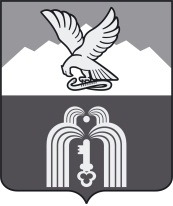 Р Е Ш Е Н И Е    Думы города ПятигорскаСтавропольского краяОб утверждении отчета об исполнении бюджета города-курорта Пятигорска за 2021 годВ соответствии с Бюджетным кодексом Российской Федерации, Федеральным законом от 6 октября 2003 года №131-ФЗ «Об общих принципах организации местного самоуправления в Российской Федерации», Уставом муниципального образования города-курорта Пятигорска, Положением о бюджетном процессе в городе-курорте Пятигорске, Дума города Пятигорска, -РЕШИЛА:1. Утвердить отчет об исполнении бюджета города-курорта Пятигорска за 2021 год по доходам в сумме 5 821 898 011,60 рублей, по расходам в сумме 5 465 094 152,20 рублей с превышением доходов над расходами (профицит бюджета) в сумме 356 803 859,40 рублей.2. Утвердить показатели доходов бюджета города-курорта Пятигорска по кодам классификации доходов бюджетов по результатам исполнения бюджета города-курорта Пятигорска за 2021 год, согласно приложению 1 к настоящему решению.3. Утвердить показатели расходов бюджета города-курорта Пятигорска по ведомственной структуре расходов бюджета города-курорта Пятигорска по результатам исполнения бюджета города-курорта Пятигорска за 2021 год, согласно приложению 2 к настоящему решению.4. Утвердить показатели расходов бюджета города-курорта Пятигорска  по разделам и подразделам классификации расходов бюджетов по результатам исполнения бюджета города-курорта Пятигорска за 2021 год, согласно приложению 3 к настоящему решению.5. Утвердить показатели источников финансирования дефицита бюджета города-курорта Пятигорска по кодам классификации источников финансирования дефицитов бюджетов по результатам исполнения бюджета города-курорта Пятигорска за 2021 год, согласно приложению 4 к настоящему решению.6. Настоящее решение вступает в силу со дня его официального опубликования.Председатель Думы города Пятигорска                                                                  Л.В.ПохилькоГлава города Пятигорска                                                              Д.Ю.Ворошилов________________________________Показатели  доходов бюджета города-курорта Пятигорска по кодам классификации доходов бюджетов по результатам исполнения бюджета города-курорта Пятигорска за 2021 годв рубляхУправляющий деламиДумы города Пятигорска                                                                        Е.В. Михалевав рубляхУправляющий делами Думы города Пятигорска                                                                            Е.В. МихалеваУправляющий делами Думы города Пятигорска                                                                          Е.В. Михалева Показатели источников финансирования дефицита бюджета города-курорта Пятигорска по кодам классификации источников финансирования дефицитов бюджетов по результатам исполнения бюджета города-курорта Пятигорска за 2021 годв рубляхУправляющий делами Думы города Пятигорска                                                                     Е.В. Михалева                                                                                        ПРИЛОЖЕНИЕ 1                                                                                        к решению Думы города Пятигорска                                                                                            ____________ №_____________Код бюджетной классификации РФКод бюджетной классификации РФКод бюджетной классификации РФКод бюджетной классификации РФКод бюджетной классификации РФНаименование  доходовПлановые назначения на 2021 годИсполнено за 2021 год000 1 00 00000 00 0000 000000 1 00 00000 00 0000 000000 1 00 00000 00 0000 000000 1 00 00000 00 0000 000000 1 00 00000 00 0000 000НАЛОГОВЫЕ И НЕНАЛОГОВЫЕ ДОХОДЫ1 882 648 487,832 066 943 002,32 000 1 01 00000 00 0000 000 000 1 01 00000 00 0000 000 000 1 01 00000 00 0000 000 000 1 01 00000 00 0000 000 000 1 01 00000 00 0000 000НАЛОГИ НА ПРИБЫЛЬ, ДОХОДЫ993 654 461,001 088 382 006,80 000 1 01 02000 01 0000 110 000 1 01 02000 01 0000 110 000 1 01 02000 01 0000 110 000 1 01 02000 01 0000 110 000 1 01 02000 01 0000 110НАЛОГ НА ДОХОДЫ  ФИЗИЧЕСКИХ ЛИЦ993 654 461,001 088 382 006,801821821821821 01 02010 01 0000 110Налог на доходы физических лиц с доходов, источником которых является налоговый агент, за исключением доходов, в отношении которых исчисление и уплата налога осуществляются в соответствии со статьями 227, 227.1 и 228 Налогового кодекса Российской Федерации 970 122 508,001 033 493 865,301821821821821 01 02020 01 0000 110Налог на доходы физических лиц с доходов, полученных от осуществления деятельности физическими лицами, зарегистрированными в качестве индивидуальных предпринимателей, нотариусов, занимающихся частной практикой, адвокатов, учредивших адвокатские кабинеты, и других лиц, занимающихся частной практикой в соответствии со статьей 227 Налогового кодекса Российской Федерации13 821 668,0018 335 136,511821821821821 01 02030 01 0000 110Налог на доходы физических лиц с доходов, полученных физическими лицами в соответствии со статьей 228 Налогового кодекса Российской Федерации9 710 285,0010 435 697,891821821821821 01 02080 01 0000 110Налог на доходы физических лиц в части суммы налога, превышающей 650 000 рублей, относящейся к части налоговой базы, превышающей 5 000 000 рублей (за исключением налога на доходы физических лиц с сумм прибыли контролируемой иностранной компании, в том числе фиксированной прибыли контролируемой иностранной компании)0,0026 117 307,10000 1 03 00000 00 0000 000000 1 03 00000 00 0000 000000 1 03 00000 00 0000 000000 1 03 00000 00 0000 000000 1 03 00000 00 0000 000НАЛОГИ НА ТОВАРЫ (РАБОТЫ, УСЛУГИ), РЕАЛИЗУЕМЫЕ НА ТЕРРИТОРИИ РОССИЙСКОЙ ФЕДЕРАЦИИ23 010 950,0023 453 319,93000 1 03 02000 01 0000 110000 1 03 02000 01 0000 110000 1 03 02000 01 0000 110000 1 03 02000 01 0000 110000 1 03 02000 01 0000 110Акцизы по подакцизным товарам (продукции), производимым на территории Российской Федерации23 010 950,0023 453 319,931001001001001 03 02231 01 0000 110Доходы от уплаты акцизов на дизельное топливо, подлежащие распределению между бюджетами субъектов Российской Федерации и местными бюджетами с учетом установленных дифференцированных нормативов отчислений в местные бюджеты (по нормативам, установленным Федеральным законом о федеральном бюджете в целях формирования дорожных фондов субъектов Российской Федерации)10 565 800,0010 827 450, 011001001001001 03 02241 01 0000 110Доходы от уплаты акцизов на моторные масла для дизельных и (или) карбюраторных (инжекторных) двигателей, подлежащие распределению между бюджетами субъектов Российской Федерации и местными бюджетами с учетом установленных дифференцированных нормативов отчислений в местные бюджеты (по нормативам, установленным Федеральным законом о федеральном бюджете в целях формирования дорожных фондов субъектов Российской Федерации)60 210,0076 146,571001001001001 03 02251 01 0000 110Доходы от уплаты акцизов на автомобильный бензин, подлежащие распределению между бюджетами субъектов Российской Федерации и местными бюджетами с учетом установленных дифференцированных нормативов отчислений в местные бюджеты (по нормативам, установленным Федеральным законом о федеральном бюджете в целях формирования дорожных фондов субъектов Российской Федерации)13 898 700,0014 396 081,541001001001001 03 02261 01 0000 110Доходы от уплаты акцизов на прямогонный бензин, подлежащие распределению между бюджетами субъектов Российской Федерации и местными бюджетами с учетом установленных дифференцированных нормативов отчислений в местные бюджеты (по нормативам, установленным Федеральным законом о федеральном бюджете в целях формирования дорожных фондов субъектов Российской Федерации)-1 513 760,00- 1 846 358,19000 1 05 00000 00 0000 000000 1 05 00000 00 0000 000000 1 05 00000 00 0000 000000 1 05 00000 00 0000 000000 1 05 00000 00 0000 000НАЛОГИ НА СОВОКУПНЫЙ ДОХОД249 383 468,66285 742 295,76000 1 05 01000 00 0000 110000 1 05 01000 00 0000 110000 1 05 01000 00 0000 110000 1 05 01000 00 0000 110000 1 05 01000 00 0000 110Налог, взимаемый в связи с применением упрощенной системы налогообложения 169 578 123,66188 955 859,45 182 182 182 1821 05 01010 01 0000 110Налог, взимаемый с налогоплательщиков, выбравших в качестве объекта налогообложения доходы120 388 357,66126 422 409,57 182 182 182 1821 05 01011 01 0000 110Налог, взимаемый с налогоплательщиков, выбравших в качестве объекта налогообложения доходы120 388 357,66126 422 059,781821821821821 05 01012 01 0000 110Налог, взимаемый с налогоплательщиков, выбравших в качестве объекта налогообложения доходы (за налоговые периоды, истекшие до 1 января 2011 года)0,00349,79 182 182 182 1821 05 01020 01 0000 110Налог, взимаемый с налогоплательщиков, выбравших в качестве объекта налогообложения доходы, уменьшенные   на величину расходов49 189 766,0062 522 945,55 182 182 182 1821 05 01021 01 0000 110Налог, взимаемый с налогоплательщиков, выбравших в качестве объекта налогообложения доходы, уменьшенные   на величину расходов49 189 766,0062 522 325,041821821821821 05 01022 01 0000 110Налог, взимаемый с налогоплательщиков, выбравших в качестве объекта налогообложения доходы, уменьшенные на величину расходов (за налоговые периоды, истекшие до                      1 января 2011 года)0,00620,51 182 182 182 1821 05 01050 01 0000 110Минимальный налог, зачисляемый в бюджеты субъектов Российской Федерации (за налоговые периоды, истекшие до 1 января 2016 года)0,0010 504,33000 1 05 02000 02 0000 110000 1 05 02000 02 0000 110000 1 05 02000 02 0000 110000 1 05 02000 02 0000 110000 1 05 02000 02 0000 110Единый налог на вмененный доход для отдельных видов деятельности35 665 000,0035 773 331,791821821821821 05 02010 02 0000 110Единый налог на вмененный доход для отдельных видов деятельности35 665 000,0035 756 761,61 182 182 182 1821 05 02020 02 0000 110Единый налог на вмененный доход для отдельных видов деятельности (за налоговые периоды, истекшие до 1 января 2011 года)0,0016 570,18000 1 05 03000 01 0000 110000 1 05 03000 01 0000 110000 1 05 03000 01 0000 110000 1 05 03000 01 0000 110000 1 05 03000 01 0000 110Единый сельскохозяйственный налог2 221  700,002 221 683,681821821821821 05 03010 01 0000 110Единый сельскохозяйственный налог2 221  700,002 221 683,68 000 1 05 04000 02 0000 110 000 1 05 04000 02 0000 110 000 1 05 04000 02 0000 110 000 1 05 04000 02 0000 110 000 1 05 04000 02 0000 110Налог, взимаемый в связи с применением патентной системы налогообложения41 918 645,0058 791 420,841821821821821 05 04010 02 0000 110Налог, взимаемый в связи с применением патентной системы налогообложения, зачисляемый в бюджеты городских округов41 918 645,0058 791 420,84 000 1 06 00000 00 0000 000 000 1 06 00000 00 0000 000 000 1 06 00000 00 0000 000 000 1 06 00000 00 0000 000 000 1 06 00000 00 0000 000НАЛОГИ НА ИМУЩЕСТВО390 769 780,00418 413 316,50000 1 06 01000 00 0000 110000 1 06 01000 00 0000 110000 1 06 01000 00 0000 110000 1 06 01000 00 0000 110000 1 06 01000 00 0000 110Налог на имущество физических лиц203 730 000,00226 221 909,821821821821821 06 01020 04 0000 110Налог на имущество физических лиц, взимаемый по ставкам, применяемым к объектам налогообложения, расположенным в границах городских округов 203 730 000,00226 221 909,82000 1 06 06000 00 0000 110000 1 06 06000 00 0000 110000 1 06 06000 00 0000 110000 1 06 06000 00 0000 110000 1 06 06000 00 0000 110Земельный налог187  039 780,00192 191 406,68000 1 06 06030 00 0000 110000 1 06 06030 00 0000 110000 1 06 06030 00 0000 110000 1 06 06030 00 0000 110000 1 06 06030 00 0000 110Земельный налог с организаций129  993 000,00 134 977 053,761821821821821 06 06032 04 0000 110Земельный налог с организаций, обладающих земельным участком, расположенным в границах городских округов 129  993 000,00 134 977 053,76000 1 06 06040 00 0000 110000 1 06 06040 00 0000 110000 1 06 06040 00 0000 110000 1 06 06040 00 0000 110000 1 06 06040 00 0000 110Земельный налог с физических лиц57 046 780,0057 214 352,921821821821821 06 06042 04 0000 110Земельный налог с физических лиц, обладающих земельным участком, расположенным в границах городских округов57 046 780,0057 214 352,92000 1 08 00000 00 0000 000000 1 08 00000 00 0000 000000 1 08 00000 00 0000 000000 1 08 00000 00 0000 000000 1 08 00000 00 0000 000ГОСУДАРСТВЕННАЯ ПОШЛИНА37 560 267,0039 953 384,93000 1 08 03000 01 0000 110000 1 08 03000 01 0000 110000 1 08 03000 01 0000 110000 1 08 03000 01 0000 110000 1 08 03000 01 0000 110Государственная пошлина по делам, рассматриваемым в судах общей юрисдикции, мировыми судьями37 162 000,0039 372 784,931821821821821 08 03010 01 1050 110Государственная пошлина по делам, рассматриваемым в судах общей юрисдикции, мировыми судьями (за исключением Верховного Суда Российской Федерации) (государственная пошлина, уплачиваемая при обращении в суды)33 880 000,0035  952  349,811821821821821 08 03010 01 1060 110Государственная пошлина по делам, рассматриваемым в судах общей юрисдикции, мировыми судьями (за исключением Верховного Суда Российской Федерации) (государственная пошлина, уплачиваемая  на основании судебных актов по результатам рассмотрения дел по существу)3 282 000,003 377 898,001821821821821 08 03010 01 4000 110Государственная пошлина по делам, рассматриваемым в судах общей юрисдикции, мировыми судьями (за исключением Верховного Суда Российской Федерации) (прочие поступления)0,0042 537,12000 1 08 07000 01 0000 110000 1 08 07000 01 0000 110000 1 08 07000 01 0000 110000 1 08 07000 01 0000 110000 1 08 07000 01 0000 110Государственная пошлина за государственную регистрацию, а также за совершение прочих юридически значимых действий398 267,00  580 600,00 000 1 08 07150 01 0000 110 000 1 08 07150 01 0000 110 000 1 08 07150 01 0000 110 000 1 08 07150 01 0000 110 000 1 08 07150 01 0000 110Государственная пошлина за выдачу разрешения на установку рекламной конструкции370  000,00571 000,006016016016011 08 07150 01 1000 110Государственная пошлина за выдачу разрешения на установку рекламной конструкции (сумма платежа (перерасчеты, недоимка и задолженность по соответствующему платежу, в том числе по отмененному)370 000,00571 000,00000 1 08 07170 01 0000 110000 1 08 07170 01 0000 110000 1 08 07170 01 0000 110000 1 08 07170 01 0000 110000 1 08 07170 01 0000 110Государственная пошлина за выдачу специального разрешения на движение по автомобильным дорогам транспортных средств, осуществляющих перевозки опасных, тяжеловесных и (или) крупногабаритных грузов28 267,009 600,006036036036031 08 07173 01 1000 110Государственная пошлина за выдачу органом местного самоуправления городского округа специального разрешения на движение по автомобильным дорогам транспортных средств, осуществляющих перевозки опасных, тяжеловесных и (или) крупногабаритных грузов, зачисляемая в бюджеты городских округов (сумма платежа (перерасчеты, недоимка и задолженность по соответствующему платежу, в том числе по отмененному)28 267,009 600,00000 1 09 00000 00 0000 000000 1 09 00000 00 0000 000000 1 09 00000 00 0000 000000 1 09 00000 00 0000 000000 1 09 00000 00 0000 000ЗАДОЛЖЕННОСТЬ И  ПЕРЕРАСЧЕТЫ ПО ОТМЕНЕННЫМ НАЛОГАМ, СБОРАМ И ИНЫМ ОБЯЗАТЕЛЬНЫМ ПЛАТЕЖАМ0,00558,621821821821821 09 04052 04 0000 110Земельный налог (по обязательствам, возникшим до 1 января 2006 года), мобилизуемый на территориях городских округов0,00-66,371821821821821 09 07052 04 0000 110Прочие местные налоги и сборы, мобилизуемые на территориях городских округов0,00624,99000 1 11 00000 00 0000 000000 1 11 00000 00 0000 000000 1 11 00000 00 0000 000000 1 11 00000 00 0000 000000 1 11 00000 00 0000 000ДОХОДЫ ОТ ИСПОЛЬЗОВАНИЯ ИМУЩЕСТВА, НАХОДЯЩЕГОСЯ В ГОСУДАРСТВЕННОЙ И МУНИЦИПАЛЬНОЙ СОБСТВЕННОСТИ130 899 165,00134 591 945,07000 1 11 01000 00 0000 120000 1 11 01000 00 0000 120000 1 11 01000 00 0000 120000 1 11 01000 00 0000 120000 1 11 01000 00 0000 120Доходы в виде прибыли, приходящейся на доли в уставных (складочных) капиталах хозяйственных товариществ и обществ, или дивидендов по акциям, принадлежащим Российской Федерации, субъектам Российской Федерации или муниципальным образованиям2 812 878,002 812 877,60602602602602 1 11 01040 04 0000 120Доходы в виде прибыли, приходящейся на доли в уставных (складочных) капиталах хозяйственных товариществ и обществ, или дивидендов по акциям, принадлежащим городским округам2 812 878,002 812 877,60000 1 11 05000 00 0000 120000 1 11 05000 00 0000 120000 1 11 05000 00 0000 120000 1 11 05000 00 0000 120000 1 11 05000 00 0000 120Доходы, получаемые в виде арендной либо иной платы за передачу в возмездное пользование государственного и муниципального имущества (за исключением имущества бюджетных и автономных учреждений, а также имущества государственных и муниципальных унитарных предприятий, в том числе казенных)125 606 000,00129 142 265,50000 1 11 05020 00 0000 120000 1 11 05020 00 0000 120000 1 11 05020 00 0000 120000 1 11 05020 00 0000 120000 1 11 05020 00 0000 120Доходы, получаемые в виде арендной платы за земли после разграничения государственной собственности на землю, а также средства от продажи права на заключение договоров аренды указанных земельных участков (за исключением земельных участков бюджетных и автономных учреждений)101 866 000,00103 945 165,286026026026021 11 05024 04 0000 120Доходы, получаемые в виде арендной платы, а также средства от продажи права на заключение договоров аренды за земли, находящиеся в собственности городских округов (за исключением земельных участков муниципальных бюджетных и автономных учреждений)101 866 000,00103 945 165,28000 1 11 05030 00 0000 120000 1 11 05030 00 0000 120000 1 11 05030 00 0000 120000 1 11 05030 00 0000 120000 1 11 05030 00 0000 120Доходы от сдачи в аренду имущества, находящегося в оперативном управлении органов государственной власти, органов местного самоуправления, органов управления государственными внебюджетными фондами и созданных ими учреждений (за исключением имущества бюджетных и автономных учреждений)0,00705 552,516016016016011 11 05034 04 0000 120Доходы от сдачи в аренду имущества, находящегося в оперативном управлении органов управления городских округов и созданных ими учреждений (за исключением имущества муниципальных бюджетных и автономных учреждений)0,00701 552,516076076076071 11 05034 04 0000 120Доходы от сдачи в аренду имущества, находящегося в оперативном управлении органов управления городских округов и созданных ими учреждений (за исключением имущества муниципальных бюджетных и автономных учреждений)0,004 000,00000 1 11 05070 00 0000 120000 1 11 05070 00 0000 120000 1 11 05070 00 0000 120000 1 11 05070 00 0000 120000 1 11 05070 00 0000 120Доходы от сдачи в аренду имущества, составляющего государственную (муниципальную) казну (за исключением земельных участков)23 740 000,0024 491 547,716026026026021 11 05074 04 0000 120Доходы от сдачи в аренду имущества, составляющего казну городских округов (за исключением земельных участков)23 740 000,0024 491 547,71000 1 11 05300 00 0000 120000 1 11 05300 00 0000 120000 1 11 05300 00 0000 120000 1 11 05300 00 0000 120000 1 11 05300 00 0000 120Плата по соглашениям об установлении сервитута в отношении земельных участков, находящихся в государственной или муниципальной собственности157 840,00157 840,26602 602 602 602 1 11 05324 04 0000 120Плата по соглашениям об установлении сервитута, заключенным органами местного самоуправления городских округов, государственными или муниципальными предприятиями либо государственными или муниципальными учреждениями в отношении земельных участков, находящихся в собственности городских округов157 840,00157 840,26000 1 11 07000 00 0000 120000 1 11 07000 00 0000 120000 1 11 07000 00 0000 120000 1 11 07000 00 0000 120000 1 11 07000 00 0000 120Платежи от государственных и муниципальных унитарных предприятий379 447,00379 447,96000 1 11 07010 00 0000 120000 1 11 07010 00 0000 120000 1 11 07010 00 0000 120000 1 11 07010 00 0000 120000 1 11 07010 00 0000 120Доходы от перечисления части прибыли государственных и муниципальных унитарных предприятий, остающейся после уплаты налогов и обязательных платежей379 447,00379 447,966026026026021 11 07014 04 0000 120Доходы от перечисления части прибыли, остающейся после уплаты налогов и иных обязательных платежей муниципальных унитарных предприятий, созданных городскими округами379 447,00379 447,96000 1 11 09000 00 0000 120000 1 11 09000 00 0000 120000 1 11 09000 00 0000 120000 1 11 09000 00 0000 120000 1 11 09000 00 0000 120Прочие доходы от использования имущества и прав, находящихся в государственной и муниципальной собственности (за исключением имущества бюджетных и автономных учреждений, а также имущества государственных и муниципальных унитарных предприятий, в том числе казенных)1 943 000,002 099 513,75000 1 11 09040 00 0000 120000 1 11 09040 00 0000 120000 1 11 09040 00 0000 120000 1 11 09040 00 0000 120000 1 11 09040 00 0000 120Прочие поступления от использования имущества, находящегося в государственной и муниципальной собственности (за исключением имущества бюджетных и автономных учреждений, а также имущества государственных и муниципальных унитарных предприятий, в том числе казенных)1 943 000,002 099 513,756026026026021 11 09044 04 0000 120Прочие поступления от использования имущества, находящегося в собственности городских округов (за исключением имущества муниципальных бюджетных и автономных учреждений, а также имущества муниципальных унитарных предприятий, в том числе казенных)1 943 000,002 099 513,75000 1 12 00000 00 0000 000000 1 12 00000 00 0000 000000 1 12 00000 00 0000 000000 1 12 00000 00 0000 000000 1 12 00000 00 0000 000ПЛАТЕЖИ ПРИ ПОЛЬЗОВАНИИ ПРИРОДНЫМИ РЕСУРСАМИ1 222 170,00 2 766 328,36000 1 12 01000 01 0000 120000 1 12 01000 01 0000 120000 1 12 01000 01 0000 120000 1 12 01000 01 0000 120000 1 12 01000 01 0000 120Плата за негативное воздействие на окружающую среду1 222 170,00 2 766 328,360480480480481 12 01010 01 6000 120Плата за выбросы загрязняющих веществ в атмосферный воздух стационарными объектами (федеральные государственные органы, Банк России, органы управления государственными внебюджетными фондами Российской Федерации)117  950,00245 427,800480480480481 12 01030 01 6000 120Плата за сбросы загрязняющих веществ в водные объекты (федеральные государственные органы, Банк России, органы управления государственными внебюджетными фондами Российской Федерации)1 680,00355 168,280480480480481 12 01041 01 6000 120Плата за размещение отходов производства (федеральные государственные органы, Банк России, органы управления государственными внебюджетными фондами Российской Федерации)1 102 540,002 165 732,28000 1 13 00000 00 0000 000000 1 13 00000 00 0000 000000 1 13 00000 00 0000 000000 1 13 00000 00 0000 000000 1 13 00000 00 0000 000ДОХОДЫ ОТ ОКАЗАНИЯ ПЛАТНЫХ УСЛУГ (РАБОТ) И КОМПЕНСАЦИИ ЗАТРАТ ГОСУДАРСТВА9 576 418,1710 848 747,85000 1 13 01000 00 0000 130 000 1 13 01000 00 0000 130 000 1 13 01000 00 0000 130 000 1 13 01000 00 0000 130 000 1 13 01000 00 0000 130 Доходы от оказания платных услуг (работ)6 511 634,006 862 094,08000 1 13 01990 00 0000 130 000 1 13 01990 00 0000 130 000 1 13 01990 00 0000 130 000 1 13 01990 00 0000 130 000 1 13 01990 00 0000 130 Прочие доходы от оказания платных услуг (работ)6 511 634,006 862 094,08000 1 13 01994 04 0000 130000 1 13 01994 04 0000 130000 1 13 01994 04 0000 130000 1 13 01994 04 0000 130000 1 13 01994 04 0000 130Прочие доходы от оказания платных услуг (работ) получателями средств бюджетов городских округов6 511 634,006 862 094,086016016016011 13 01994 04 2000 130Прочие доходы от оказания платных услуг (работ) получателями средств бюджетов городских округов (казенные учреждения)0,00449 100,006036036036031 13 01994 04 2000 130Прочие доходы от оказания платных услуг (работ) получателями средств бюджетов городских округов (казенные учреждения)0,0044 693,006066066066061 13 01994 04 2000 130Прочие доходы от оказания платных услуг (работ) получателями средств бюджетов городских округов (казенные учреждения)35 805,00125 177,506076076076071 13 01994 04 2000 130Прочие доходы от оказания платных услуг (работ) получателями средств бюджетов городских округов (казенные учреждения)0,0020 700,006066066066061 13 01994 04 2001 130Прочие доходы от оказания платных услуг (работ) получателями средств бюджетов городских округов (средства за обеспечение планирования, анализа деятельности, а также за ведение бухгалтерского и налогового учета финансово-хозяйственной деятельности учреждений) 4 615 199,004 442 132,696066066066061 13 01994 04 2002 130Прочие доходы от оказания платных услуг (работ) получателями средств бюджетов городских округов (поступление родительской платы в казенных учреждениях)1 160 630,001 088 200,896246246246241 13 01994 04 2000 130Прочие доходы от оказания платных услуг (работ) получателями средств бюджетов городских округов (казенные учреждения)700 000,00692 090,00000 1 13 02000 00 0000 130000 1 13 02000 00 0000 130000 1 13 02000 00 0000 130000 1 13 02000 00 0000 130000 1 13 02000 00 0000 130Доходы от компенсации затрат государства3 064 784,173 986 653,77000 1 13 02060 00 0000 130000 1 13 02060 00 0000 130000 1 13 02060 00 0000 130000 1 13 02060 00 0000 130000 1 13 02060 00 0000 130Доходы, поступающие в порядке возмещения расходов, понесенных в связи с эксплуатацией имущества716 467,001 069 884,346016016016011 13 02064 04 2000 130Доходы, поступающие в порядке возмещения расходов, понесенных в связи с эксплуатацией имущества городских округов (казенные учреждения)716 467,001 069 884,34000 1 13 02990 00 0000 130000 1 13 02990 00 0000 130000 1 13 02990 00 0000 130000 1 13 02990 00 0000 130000 1 13 02990 00 0000 130Прочие доходы от компенсации затрат государства2 348 317,172 916 769,43000 1 13 02994 04 0000 130000 1 13 02994 04 0000 130000 1 13 02994 04 0000 130000 1 13 02994 04 0000 130000 1 13 02994 04 0000 130Прочие доходы от компенсации затрат бюджетов городских округов2 348 317,172 916 769,436016016016011 13 02994 04 1000 130Прочие доходы от компенсации затрат бюджетов городских округов (суммы возврата задолженности прошлых лет по средствам местного бюджета)0,009 648 ,456026026026021 13 02994 04 1000 130Прочие доходы от компенсации затрат бюджетов городских округов (суммы возврата задолженности прошлых лет по средствам местного бюджета)0,0028 847,076036036036031 13 02994 04 1000 130Прочие доходы от компенсации затрат бюджетов городских округов (суммы возврата задолженности прошлых лет по средствам местного бюджета)0,001 517,766046046046041 13 02994 04 1000 130Прочие доходы от компенсации затрат бюджетов городских округов (суммы возврата задолженности прошлых лет по средствам местного бюджета)0,001 782,286076076076071 13 02994 04 1000 130Прочие доходы от компенсации затрат бюджетов городских округов (суммы возврата задолженности прошлых лет по средствам местного бюджета)0,0019 161,856096096096091 13 02994 04 1000 130Прочие доходы от компенсации затрат бюджетов городских округов (суммы возврата задолженности прошлых лет по средствам местного бюджета)0,007 548,006096096096091 13 02994 04 1005 130Прочие доходы от компенсации затрат  бюджетов городских округов (суммы возврата задолженности прошлых лет по средствам федерального бюджета) 245 699,59396 594,116026026026021 13 02994 04 1006 130Прочие доходы от компенсации затрат  бюджетов городских округов (суммы возврата задолженности прошлых лет по средствам краевого бюджета) 548 094,33548 094,336096096096091 13 02994 04 1006 130Прочие доходы от компенсации затрат  бюджетов городских округов (суммы возврата задолженности прошлых лет по средствам краевого бюджета) 1 554 523,251 828 663,786026026026021 13 02994 04 2000 130Прочие доходы от компенсации затрат бюджетов городских округов (казенные учреждения)0,0024 899,006036036036031 13 02994 04 2002 130Прочие доходы от компенсации затрат бюджетов городских округов (возмещение расходов по демонтажу самовольно установленной рекламной конструкции)0,0050  012,80 000 1 14 00000 00 0000 000 000 1 14 00000 00 0000 000 000 1 14 00000 00 0000 000 000 1 14 00000 00 0000 000 000 1 14 00000 00 0000 000ДОХОДЫ ОТ ПРОДАЖИ МАТЕРИАЛЬНЫХ И НЕМАТЕРИАЛЬНЫХ АКТИВОВ21 510 404,0024 280 735,03 000 1 14 02000 00 0000 000 000 1 14 02000 00 0000 000 000 1 14 02000 00 0000 000 000 1 14 02000 00 0000 000 000 1 14 02000 00 0000 000Доходы от реализации имущества, находящегося в государственной и муниципальной собственности (за исключением движимого имущества бюджетных и автономных учреждений, а также имущества государственных и муниципальных унитарных предприятий, в том числе казенных)21 510 404,0024 280 735,03000 1 14 02040 04 0000 410000 1 14 02040 04 0000 410000 1 14 02040 04 0000 410000 1 14 02040 04 0000 410000 1 14 02040 04 0000 410Доходы от реализации имущества, находящегося в собственности городских округов (за исключением движимого имущества муниципальных бюджетных и автономных учреждений, а также имущества муниципальных унитарных предприятий, в том числе казенных), в части реализации основных средств по указанному имуществу21 510 404,0024 260 219,376026026026021 14 02043 04 0000 410Доходы от реализации иного имущества, находящегося в собственности городских округов (за исключением имущества муниципальных бюджетных и автономных учреждений, а также имущества муниципальных унитарных предприятий, в том числе казенных), в части реализации основных средств по указанному имуществу21 510 404,0024 260 219,37000 1 14 02040 04 0000 440000 1 14 02040 04 0000 440000 1 14 02040 04 0000 440000 1 14 02040 04 0000 440000 1 14 02040 04 0000 440Доходы от реализации имущества, находящегося в собственности городских округов (за исключением имущества муниципальных бюджетных и автономных учреждений, а также имущества муниципальных унитарных предприятий, в том числе казенных), в части реализации материальных запасов по указанному имуществу0,0020 515,666016016016011 14 02042 04 0000 440Доходы от реализации имущества, находящегося в оперативном управлении учреждений, находящихся в ведении органов управления городских округов (за исключением имущества муниципальных бюджетных и автономных учреждений), в части реализации материальных запасов по указанному имуществу0,008 828,166076076076071 14 02042 04 0000 440Доходы от реализации имущества, находящегося в оперативном управлении учреждений, находящихся в ведении органов управления городских округов (за исключением имущества муниципальных бюджетных и автономных учреждений), в части реализации материальных запасов по указанному имуществу0,0011 687,50000 1 16 00000 00 0000 000000 1 16 00000 00 0000 000000 1 16 00000 00 0000 000000 1 16 00000 00 0000 000000 1 16 00000 00 0000 000ШТРАФЫ, САНКЦИИ, ВОЗМЕЩЕНИЕ УЩЕРБА8 223 656,0015 905 125,93000 1 16 01000 01 0000 140000 1 16 01000 01 0000 140000 1 16 01000 01 0000 140000 1 16 01000 01 0000 140000 1 16 01000 01 0000 140Административные штрафы, установленные Кодексом Российской Федерации об административных правонарушениях3 108 477,003 136 194,59000 1 16 01050 01 0000 140000 1 16 01050 01 0000 140000 1 16 01050 01 0000 140000 1 16 01050 01 0000 140000 1 16 01050 01 0000 140Административные штрафы, установленные Главой 5 Кодекса Российской Федерации об административных правонарушениях, за административные правонарушения, посягающие на права граждан20 600,0025 350,000080080080081 16 01053 01 0000 140Административные штрафы, установленные Главой 5 Кодекса Российской Федерации об административных правонарушениях, за административные правонарушения, посягающие на права граждан, налагаемые мировыми судьями, комиссиями по делам несовершеннолетних и защите их прав20 600,0025 350,000080080080081 16 01053 01 0035 140Административные штрафы, установленные Главой 5 Кодекса Российской Федерации об административных правонарушениях, за административные правонарушения, посягающие на права граждан, налагаемые мировыми судьями, комиссиями по делам несовершеннолетних и защите их прав (штрафы за неисполнение родителями или иными законными представителями несовершеннолетних обязанностей по содержанию и воспитанию несовершеннолетних)10 000,001 000,006016016016011 16 01053 01 0035 140Административные штрафы, установленные Главой 5 Кодекса Российской Федерации об административных правонарушениях, за административные правонарушения, посягающие на права граждан, налагаемые мировыми судьями, комиссиями по делам несовершеннолетних и защите их прав (штрафы за неисполнение родителями или иными законными представителями несовершеннолетних обязанностей по содержанию и воспитанию несовершеннолетних)0,00100,000080080080081 16 01053 01 0059 140Административные штрафы, установленные Главой 5 Кодекса Российской Федерации об административных правонарушениях, за административные правонарушения, посягающие на права граждан, налагаемые мировыми судьями, комиссиями по делам несовершеннолетних и защите их прав (штрафы за нарушение порядка рассмотрения обращений граждан)10 000,0012 500,000080080080081 16 01053 01 0351 140Административные штрафы, установленные Главой 5 Кодекса Российской Федерации об административных правонарушениях, за административные правонарушения, посягающие на права граждан, налагаемые мировыми судьями, комиссиями по делам несовершеннолетних и защите их прав (штрафы за неуплату средств на содержание детей или нетрудоспособных родителей )0,0010 000,000080080080081 16 01053 01 9000 140Административные штрафы, установленные Главой 5 Кодекса Российской Федерации об административных правонарушениях, за административные правонарушения, посягающие на права граждан, налагаемые мировыми судьями, комиссиями по делам несовершеннолетних и защите их прав (иные штрафы)600,001 750,00000 1 16 01060 01 0000 140000 1 16 01060 01 0000 140000 1 16 01060 01 0000 140000 1 16 01060 01 0000 140000 1 16 01060 01 0000 140Административные штрафы, установленные Главой 6 Кодекса Российской Федерации об административных правонарушениях, за административные правонарушения, посягающие на здоровье, санитарно-эпидемиологическое благополучие населения и общественную нравственность533 000,00627 683,700080080080081 16 01063 01 0000 140Административные штрафы, установленные Главой 6 Кодекса Российской Федерации об административных правонарушениях, за административные правонарушения, посягающие на здоровье, санитарно-эпидемиологическое благополучие населения и общественную нравственность, налагаемые мировыми судьями, комиссиями по делам несовершеннолетних и защите их прав533 000,00620 433,700080080080081 16 01063 01 0008 140Административные штрафы, установленные Главой 6 Кодекса Российской Федерации об административных правонарушениях, за административные правонарушения, посягающие на здоровье, санитарно-эпидемиологическое благополучие населения и общественную нравственность, налагаемые мировыми судьями, комиссиями по делам несовершеннолетних и защите их прав (штрафы за незаконный оборот наркотических средств, психотропных веществ или их аналогов и незаконные приобретение, хранение, перевозку растений, содержащих наркотические средства или психотропные вещества, либо их частей, содержащих наркотические средства или психотропные вещества)9 000,0018 250,000080080080081 16 01063 01 0009 140Административные штрафы, установленные Главой 6 Кодекса Российской Федерации об административных правонарушениях, за административные правонарушения, посягающие на здоровье, санитарно-эпидемиологическое благополучие населения и общественную нравственность, налагаемые мировыми судьями, комиссиями по делам несовершеннолетних и защите их прав (штрафы за потребление наркотических средств или психотропных веществ без назначения врача либо новых потенциально опасных психоактивных веществ)292 000,00381 519,270080080080081 16 01063 01 0091 140Административные штрафы, установленные Главой 6 Кодекса Российской Федерации об административных правонарушениях, за административные правонарушения, посягающие на здоровье, санитарно-эпидемиологическое благополучие населения и общественную нравственность, налагаемые мировыми судьями, комиссиями по делам несовершеннолетних и защите их прав (штрафы за уклонение от прохождения диагностики, профилактических мероприятий, лечения от наркомании и (или) медицинской и (или) социальной реабилитации в связи с потреблением наркотических средств или психотропных веществ без назначения врача либо новых потенциально опасных психоактивных веществ)8 000,005 103,690080080080081 16 01063 01 0101 140Административные штрафы, установленные Главой 6 Кодекса Российской Федерации об административных правонарушениях, за административные правонарушения, посягающие на здоровье, санитарно-эпидемиологическое благополучие населения и общественную нравственность, налагаемые мировыми судьями, комиссиями по делам несовершеннолетних и защите их прав (штрафы за побои)198 000,00206 179,776016016016011 16 01063 01 0101 140Административные штрафы, установленные Главой 6 Кодекса Российской Федерации об административных правонарушениях, за административные правонарушения, посягающие на здоровье, санитарно-эпидемиологическое благополучие населения и общественную нравственность, налагаемые мировыми судьями, комиссиями по делам несовершеннолетних и защите их прав (штрафы за побои)0,005 000,000080080080081 16 01063 01 9000 140Административные штрафы, установленные Главой 6 Кодекса Российской Федерации об административных правонарушениях, за административные правонарушения, посягающие на здоровье, санитарно-эпидемиологическое благополучие населения и общественную нравственность, налагаемые мировыми судьями, комиссиями по делам несовершеннолетних и защите их прав (иные штрафы)26 000,009 380,976016016016011 16 01063 01 9000 140Административные штрафы, установленные Главой 6 Кодекса Российской Федерации об административных правонарушениях, за административные правонарушения, посягающие на здоровье, санитарно-эпидемиологическое благополучие населения и общественную нравственность, налагаемые мировыми судьями, комиссиями по делам несовершеннолетних и защите их прав (иные штрафы)0,002 250,00000 1 16 01070 01 0000 140000 1 16 01070 01 0000 140000 1 16 01070 01 0000 140000 1 16 01070 01 0000 140000 1 16 01070 01 0000 140Административные штрафы, установленные Главой 7 Кодекса Российской Федерации об административных правонарушениях, за административные правонарушения в области охраны собственности114 757,0099 555,840080080080081 16 01073 01 0000 140Административные штрафы, установленные Главой 7 Кодекса Российской Федерации об административных правонарушениях, за административные правонарушения в области охраны собственности, налагаемые мировыми судьями, комиссиями по делам несовершеннолетних и защите их прав114 757,0099 555,840080080080081 16 01073 01 0012 140Административные штрафы, установленные Главой 7 Кодекса Российской Федерации об административных правонарушениях, за административные правонарушения в области охраны собственности, налагаемые мировыми судьями, комиссиями по делам несовершеннолетних и защите их прав (штрафы за нарушение авторских и смежных прав, изобретательских и патентных прав)0,00 10 000,000080080080081 16 01073 01 0017 140Административные штрафы, установленные Главой 7 Кодекса Российской Федерации об административных правонарушениях, за административные правонарушения в области охраны собственности, налагаемые мировыми судьями, комиссиями по делам несовершеннолетних и защите их прав (штрафы за уничтожение или повреждение чужого имущества)0,001 400,000080080080081 16 01073 01 0019 140Административные штрафы, установленные Главой 7 Кодекса Российской Федерации об административных правонарушениях, за административные правонарушения в области охраны собственности, налагаемые мировыми судьями, комиссиями по делам несовершеннолетних и защите их прав (штрафы за самовольное подключение и использование электрической, тепловой энергии, нефти или газа)70 000,0042 512,190080080080081 16 01073 01 0027 140Административные штрафы, установленные Главой 7 Кодекса Российской Федерации об административных правонарушениях, за административные правонарушения в области охраны собственности, налагаемые мировыми судьями, комиссиями по делам несовершеннолетних и защите их прав (штрафы за мелкое хищение)44 757,0045 643,65000 1 16 01074 01 0000 140000 1 16 01074 01 0000 140000 1 16 01074 01 0000 140000 1 16 01074 01 0000 140000 1 16 01074 01 0000 140Административные штрафы, установленные Главой 7 Кодекса Российской Федерации об административных правонарушениях, за административные правонарушения в области охраны собственности,  выявленные должностными лицами органов муниципального контроля65 000,0065 000,006026026026021 16 01074 01 0000 140Административные штрафы, установленные Главой 7 Кодекса Российской Федерации об административных правонарушениях, за административные правонарушения в области охраны собственности,  выявленные должностными лицами органов муниципального контроля65 000,0065  000,00000 1 16 01080 01 0000 140000 1 16 01080 01 0000 140000 1 16 01080 01 0000 140000 1 16 01080 01 0000 140000 1 16 01080 01 0000 140Административные штрафы, установленные Главой 8 Кодекса Российской Федерации об административных правонарушениях, за административные правонарушения в области охраны окружающей среды и природопользования110 000,0034 000,000080080080081 16 01083 01 0000 140Административные штрафы, установленные Главой 8 Кодекса Российской Федерации об административных правонарушениях, за административные правонарушения в области охраны окружающей среды и природопользования, налагаемые мировыми судьями, комиссиями по делам несовершеннолетних и защите их прав110 000,0034 000,00008008008008116 01083 01 0028 140Административные штрафы, установленные Главой 8 Кодекса Российской Федерации об административных правонарушениях, за административные правонарушения в области охраны окружающей среды и природопользования, налагаемые мировыми судьями, комиссиями по делам несовершеннолетних и защите их прав (штрафы за незаконную рубку, повреждение лесных насаждений или самовольное выкапывание в лесах деревьев, кустарников, лиан)110 000,000,00008008008008116 01083 01 0037 140Административные штрафы, установленные Главой 8 Кодекса Российской Федерации об административных правонарушениях, за административные правонарушения в области охраны окружающей среды и природопользования, налагаемые мировыми судьями, комиссиями по делам несовершеннолетних и защите их прав (штрафы за нарушение правил охоты, правил, регламентирующих рыболовство и другие виды пользования объектами животного мира)0,003 000,00008008008008116 01083 01 0281 140Административные штрафы, установленные Главой 8 Кодекса Российской Федерации об административных правонарушениях, за административные правонарушения в области охраны окружающей среды и природопользования, налагаемые мировыми судьями, комиссиями по делам несовершеннолетних и защите их прав (штрафы за нарушение требований лесного законодательства об учете древесины и сделок с ней)0,0031 000,00000 1 16 01084 01 0000 140000 1 16 01084 01 0000 140000 1 16 01084 01 0000 140000 1 16 01084 01 0000 140000 1 16 01084 01 0000 140Административные штрафы, установленные главой 8 Кодекса Российской Федерации об административных правонарушениях, за административные правонарушения в области охраны окружающей среды и природопользования, выявленные должностными лицами органов муниципального контроля146 500,00146 500,00602602602602116 01084 01 0000 140Административные штрафы, установленные главой 8 Кодекса Российской Федерации об административных правонарушениях, за административные правонарушения в области охраны окружающей среды и природопользования, выявленные должностными лицами органов муниципального контроля146 500,00146 500,00000 1 16 01100 01 0000 140000 1 16 01100 01 0000 140000 1 16 01100 01 0000 140000 1 16 01100 01 0000 140000 1 16 01100 01 0000 140Административные штрафы, установленные главой 10 Кодекса Российской Федерации об административных правонарушениях, за административные правонарушения в сельском хозяйстве, ветеринарии и мелиорации земель0,007 750,00008008008008116 01103 01 9000 140Административные штрафы, установленные главой 10 Кодекса Российской Федерации об административных правонарушениях, за административные правонарушения в сельском хозяйстве, ветеринарии и мелиорации земель, налагаемые мировыми судьями, комиссиями по делам несовершеннолетних и защите их прав (иные штрафы)0,007 750,00000 1 16 01110 01 0000 140000 1 16 01110 01 0000 140000 1 16 01110 01 0000 140000 1 16 01110 01 0000 140000 1 16 01110 01 0000 140Административные штрафы, установленные главой 11 Кодекса Российской Федерации об административных правонарушениях, за административные правонарушения на транспорте 0,001 000,00008008008008116 01113 01 9000 140Административные штрафы, установленные главой 11 Кодекса Российской Федерации об административных правонарушениях, за административные правонарушения на транспорте, налагаемые мировыми судьями, комиссиями по делам несовершеннолетних и защите их прав (иные штрафы)0,001 000,00000 1 16 01130 01 0000 140000 1 16 01130 01 0000 140000 1 16 01130 01 0000 140000 1 16 01130 01 0000 140000 1 16 01130 01 0000 140Административные штрафы, установленные главой 13 Кодекса Российской Федерации об административных правонарушениях, за административные правонарушения в области связи и информации0,005 500,00008008008008116 01133 01 9000 140Административные штрафы, установленные главой 13 Кодекса Российской Федерации об административных правонарушениях, за административные правонарушения в области связи и информации, налагаемые мировыми судьями, комиссиями по делам несовершеннолетних и защите их прав  (иные штрафы)0,005 500,00000 1 16 01140 01 0000 140000 1 16 01140 01 0000 140000 1 16 01140 01 0000 140000 1 16 01140 01 0000 140000 1 16 01140 01 0000 140Административные штрафы, установленные Главой 14 Кодекса Российской Федерации об административных правонарушениях, за административные правонарушения в области предпринимательской деятельности и деятельности саморегулируемых организаций520 000,00266 422,460080080080081 16 01143 01 0000 140Административные штрафы, установленные Главой 14 Кодекса Российской Федерации об административных правонарушениях, за административные правонарушения в области предпринимательской деятельности и деятельности саморегулируемых организаций, налагаемые мировыми судьями, комиссиями по делам несовершеннолетних и защите их прав520 000,00266 422,460080080080081 16 01143 01 0002 140Административные штрафы, установленные Главой 14 Кодекса Российской Федерации об административных правонарушениях, за административные правонарушения в области предпринимательской деятельности и деятельности саморегулируемых организаций, налагаемые мировыми судьями, комиссиями по делам несовершеннолетних и защите их прав (штрафы за незаконную продажу товаров (иных вещей), свободная реализация которых запрещена или ограничена)15 000,002 250,000080080080081 16 01143 01 0101 140Административные штрафы, установленные Главой 14 Кодекса Российской Федерации об административных правонарушениях, за административные правонарушения в области предпринимательской деятельности и деятельности саморегулируемых организаций, налагаемые мировыми судьями, комиссиями по делам несовершеннолетних и защите их прав (штрафы за незаконную организацию и проведение азартных игр)2 000,000,000080080080081 16 01143 01 0171 140Административные штрафы, установленные Главой 14 Кодекса Российской Федерации об административных правонарушениях, за административные правонарушения в области предпринимательской деятельности и деятельности саморегулируемых организаций, налагаемые мировыми судьями, комиссиями по делам несовершеннолетних и защите их прав (штрафы за незаконную розничную продажу алкогольной и спиртосодержащей пищевой продукции физическими лицами)430 000,000,000080080080081 16 01143 01 9000 140Административные штрафы, установленные Главой 14 Кодекса Российской Федерации об административных правонарушениях, за административные правонарушения в области предпринимательской деятельности и деятельности саморегулируемых организаций, налагаемые мировыми судьями, комиссиями по делам несовершеннолетних и защите их прав (иные штрафы)73 000,00264 172,46000 1 16 01150 01 0000 140000 1 16 01150 01 0000 140000 1 16 01150 01 0000 140000 1 16 01150 01 0000 140000 1 16 01150 01 0000 140Административные штрафы, установленные Главой 15 Кодекса Российской Федерации об административных правонарушениях, за административные правонарушения в области финансов, налогов и сборов, страхования, рынка ценных бумаг47 100,0051 279,010080080080081 16 01153 01 0000 140Административные штрафы, установленные Главой 15 Кодекса Российской Федерации об административных правонарушениях, за административные правонарушения в области финансов, налогов и сборов, страхования, рынка ценных бумаг (за исключением штрафов, указанных в пункте 6 статьи 46 Бюджетного кодекса Российской Федерации), налагаемые мировыми судьями, комиссиями по делам несовершеннолетних и защите их прав47 100,0051 279,010080080080081 16 01153 01 0005 140Административные штрафы, установленные Главой 15 Кодекса Российской Федерации об административных правонарушениях, за административные правонарушения в области финансов, налогов и сборов, страхования, рынка ценных бумаг (за исключением штрафов, указанных в пункте 6 статьи 46 Бюджетного кодекса Российской Федерации), налагаемые мировыми судьями, комиссиями по делам несовершеннолетних и защите их прав (штрафы за нарушение сроков представления налоговой декларации (расчета по страховым взносам))2 100,001 450,000080080080081 16 01153 01 0006 140Административные штрафы, установленные Главой 15 Кодекса Российской Федерации об административных правонарушениях, за административные правонарушения в области финансов, налогов и сборов, страхования, рынка ценных бумаг (за исключением штрафов, указанных в пункте 6 статьи 46 Бюджетного кодекса Российской Федерации), налагаемые мировыми судьями, комиссиями по делам несовершеннолетних и защите их прав (штрафы за непредставление (несообщение) сведений, необходимых для осуществления налогового контроля)1 800,00900,000080080080081 16 01153 01 0012 140Административные штрафы, установленные Главой 15 Кодекса Российской Федерации об административных правонарушениях, за административные правонарушения в области финансов, налогов и сборов, страхования, рынка ценных бумаг (за исключением штрафов, указанных в пункте 6 статьи 46 Бюджетного кодекса Российской Федерации), налагаемые мировыми судьями, комиссиями по делам несовершеннолетних и защите их прав (штрафы за производство или продажу товаров и продукции, в отношении которых установлены требования по маркировке и (или) нанесению информации, без соответствующей маркировки и (или) информации, а также с нарушением установленного порядка нанесения такой маркировки и (или) информации)28 000,0026 000,000080080080081 16 01153 01 9000 140Административные штрафы, установленные Главой 15 Кодекса Российской Федерации об административных правонарушениях, за административные правонарушения в области финансов, налогов и сборов, страхования, рынка ценных бумаг (за исключением штрафов, указанных в пункте 6 статьи 46 Бюджетного кодекса Российской Федерации), налагаемые мировыми судьями, комиссиями по делам несовершеннолетних и защите их прав (иные штрафы)15 200,0022 929,01000 1 16 01170 01 0000 140000 1 16 01170 01 0000 140000 1 16 01170 01 0000 140000 1 16 01170 01 0000 140000 1 16 01170 01 0000 140Административные штрафы, установленные Главой 17 Кодекса Российской Федерации об административных правонарушениях, за административные правонарушения, посягающие на институты государственной власти9 000,009 289,050080080080081 16 01173 01 0000 140Административные штрафы, установленные Главой 17 Кодекса Российской Федерации об административных правонарушениях, за административные правонарушения, посягающие на институты государственной власти, налагаемые мировыми судьями, комиссиями по делам несовершеннолетних и защите их прав9 000,009 289,050080080080081 16 01173 01 0007 140Административные штрафы, установленные Главой 17 Кодекса Российской Федерации об административных правонарушениях, за административные правонарушения, посягающие на институты государственной власти, налагаемые мировыми судьями, комиссиями по делам несовершеннолетних и защите их прав (штрафы за невыполнение законных требований прокурора, следователя, дознавателя или должностного лица, осуществляющего производство по делу об административном правонарушении)4 000,004 350,930080080080081 16 01173 01 0008 140Административные штрафы, установленные Главой 17 Кодекса Российской Федерации об административных правонарушениях, за административные правонарушения, посягающие на институты государственной власти, налагаемые мировыми судьями, комиссиями по делам несовершеннолетних и защите их прав (штрафы за воспрепятствование законной деятельности должностного лица органа, уполномоченного на осуществление функций по принудительному исполнению исполнительных документов и обеспечению установленного порядка деятельности судов)2 000,000,000080080080081 16 01173 01 9000 140Административные штрафы, установленные Главой 17 Кодекса Российской Федерации об административных правонарушениях, за административные правонарушения, посягающие на институты государственной власти, налагаемые мировыми судьями, комиссиями по делам несовершеннолетних и защите их прав (иные штрафы)3 000,004 938,12000 1 16 01180 01 0000 140000 1 16 01180 01 0000 140000 1 16 01180 01 0000 140000 1 16 01180 01 0000 140000 1 16 01180 01 0000 140Административные штрафы, установленные главой 18 Кодекса Российской Федерации об административных правонарушениях, за административные правонарушения в области защиты государственной границы Российской Федерации и обеспечения режима пребывания иностранных граждан или лиц без гражданства на территории Российской Федерации0,005 000,000080080080081 16 01183 01 0000 140Административные штрафы, установленные главой 18 Кодекса Российской Федерации об административных правонарушениях, за административные правонарушения в области защиты государственной границы Российской Федерации и обеспечения режима пребывания иностранных граждан или лиц без гражданства на территории Российской Федерации, налагаемые мировыми судьями, комиссиями по делам несовершеннолетних и защите их прав0,001 000,006016016016011 16 01183 01 0000 140Административные штрафы, установленные главой 18 Кодекса Российской Федерации об административных правонарушениях, за административные правонарушения в области защиты государственной границы Российской Федерации и обеспечения режима пребывания иностранных граждан или лиц без гражданства на территории Российской Федерации, налагаемые мировыми судьями, комиссиями по делам несовершеннолетних и защите их прав0,004 000,00000 1 16 01190 01 0000 140000 1 16 01190 01 0000 140000 1 16 01190 01 0000 140000 1 16 01190 01 0000 140000 1 16 01190 01 0000 140Административные штрафы, установленные Главой 19 Кодекса Российской Федерации об административных правонарушениях, за административные правонарушения против порядка управления368  900,00384 960,370080080080081 16 01193 01 0000 140Административные штрафы, установленные Главой 19 Кодекса Российской Федерации об административных правонарушениях, за административные правонарушения против порядка управления, налагаемые мировыми судьями, комиссиями по делам несовершеннолетних и защите их прав368  900,00384 960,370080080080081 16 01193 01 0005 140Административные штрафы, установленные Главой 19 Кодекса Российской Федерации об административных правонарушениях, за административные правонарушения против порядка управления, налагаемые мировыми судьями, комиссиями по делам несовершеннолетних и защите их прав (штрафы за невыполнение в срок законного предписания (постановления, представления, решения) органа (должностного лица), осуществляющего государственный надзор (контроль), организации, уполномоченной в соответствии с федеральными законами на осуществление государственного надзора (должностного лица), органа (должностного лица), осуществляющего муниципальный контроль)164 000,00234 760,370080080080081 16 01193 01 0007 140Административные штрафы, установленные Главой 19 Кодекса Российской Федерации об административных правонарушениях, за административные правонарушения против порядка управления, налагаемые мировыми судьями, комиссиями по делам несовершеннолетних и защите их прав (штрафы за непредставление сведений (информации))900,004 200,000080080080081 16 01193 01 0012 140Административные штрафы, установленные Главой 19 Кодекса Российской Федерации об административных правонарушениях, за административные правонарушения против порядка управления, налагаемые мировыми судьями, комиссиями по делам несовершеннолетних и защите их прав (штрафы за передачу либо попытку передачи запрещенных предметов лицам, содержащимся в учреждениях уголовно-исполнительной системы или изоляторах временного содержания)0,003 000,000080080080081 16 01193 01 0013 140Административные штрафы, установленные Главой 19 Кодекса Российской Федерации об административных правонарушениях, за административные правонарушения против порядка управления, налагаемые мировыми судьями, комиссиями по делам несовершеннолетних и защите их прав (штрафы за заведомо ложный вызов специализированных служб)0,002 500,000080080080081 16 01193 01 0029 140Административные штрафы, установленные Главой 19 Кодекса Российской Федерации об административных правонарушениях, за административные правонарушения против порядка управления, налагаемые мировыми судьями, комиссиями по делам несовершеннолетних и защите их прав (штрафы за незаконное привлечение к трудовой деятельности либо к выполнению работ или оказанию услуг государственного или муниципального служащего либо бывшего государственного или муниципального служащего)140 000,0070 000,000080080080081 16 01193 01 0401 140Административные штрафы, установленные Главой 19 Кодекса Российской Федерации об административных правонарушениях, за административные правонарушения против порядка управления, налагаемые мировыми судьями, комиссиями по делам несовершеннолетних и защите их прав (штрафы за воспрепятствование законной деятельности должностного лица органа государственного контроля (надзора), должностного лица организации, уполномоченной в соответствии с федеральными законами на осуществление государственного надзора, должностного лица органа муниципального контроля)51 000,0047 500,000080080080081 16 01193 01 9000 140Административные штрафы, установленные Главой 19 Кодекса Российской Федерации об административных правонарушениях, за административные правонарушения против порядка управления, налагаемые мировыми судьями, комиссиями по делам несовершеннолетних и защите их прав (иные штрафы)13 000,0023 000,00000 1 16 01200 01 0000 140000 1 16 01200 01 0000 140000 1 16 01200 01 0000 140000 1 16 01200 01 0000 140000 1 16 01200 01 0000 140Административные штрафы, установленные Главой 20 Кодекса Российской Федерации об административных правонарушениях, за административные правонарушения, посягающие на общественный порядок и общественную безопасность973 620,001 005 405,010080080080081 16 01203 01 0000 140Административные штрафы, установленные Главой 20 Кодекса Российской Федерации об административных правонарушениях, за административные правонарушения, посягающие на общественный порядок и общественную безопасность, налагаемые мировыми судьями, комиссиями по делам несовершеннолетних и защите их прав973 620,001 004 155,010080080080081 16 01203 01 0008 140Административные штрафы, установленные Главой 20 Кодекса Российской Федерации об административных правонарушениях, за административные правонарушения, посягающие на общественный порядок и общественную безопасность, налагаемые мировыми судьями, комиссиями по делам несовершеннолетних и защите их прав (штрафы за нарушение правил производства, приобретения, продажи, передачи, хранения, перевозки, ношения, коллекционирования, экспонирования, уничтожения или учета оружия и патронов к нему, а также нарушение правил производства, продажи, хранения, уничтожения или учета взрывчатых веществ и взрывных устройств, пиротехнических изделий, порядка выдачи свидетельства о прохождении подготовки и проверки знания правил безопасного обращения с оружием и наличия навыков безопасного обращения с оружием или медицинских заключений об отсутствии противопоказаний к владению оружием)6 000,0013 033,390080080080081 16 01203 01 0010 140Административные штрафы, установленные главой 20 Кодекса Российской Федерации об административных правонарушениях, за административные правонарушения, посягающие на общественный порядок и общественную безопасность, налагаемые мировыми судьями, комиссиями по делам несовершеннолетних и защите их прав (штрафы за незаконные изготовление, продажу или передачу пневматического оружия)0,002 500,000080080080081 16 01203 01 0021 140Административные штрафы, установленные Главой 20 Кодекса Российской Федерации об административных правонарушениях, за административные правонарушения, посягающие на общественный порядок и общественную безопасность, налагаемые мировыми судьями, комиссиями по делам несовершеннолетних и защите их прав (штрафы за появление в общественных местах в состоянии опьянения)43 300,0043 796,620080080080081 16 01203 01 9000 140Административные штрафы, установленные Главой 20 Кодекса Российской Федерации об административных правонарушениях, за административные правонарушения, посягающие на общественный порядок и общественную безопасность, налагаемые мировыми судьями, комиссиями по делам несовершеннолетних и защите их прав (иные штрафы)924 320,00944 825,006016016016011 16 01203 01 9000 140Административные штрафы, установленные Главой 20 Кодекса Российской Федерации об административных правонарушениях, за административные правонарушения, посягающие на общественный порядок и общественную безопасность, налагаемые мировыми судьями, комиссиями по делам несовершеннолетних и защите их прав (иные штрафы)0,001 250,00000 1 16 01330 00 0000 140000 1 16 01330 00 0000 140000 1 16 01330 00 0000 140000 1 16 01330 00 0000 140000 1 16 01330 00 0000 140Административные штрафы, установленные Кодексом Российской Федерации об административных правонарушениях, за административные правонарушения в области производства и оборота этилового спирта, алкогольной и спиртосодержащей продукции, а также за административные правонарушения порядка ценообразования в части регулирования цен на этиловый спирт, алкогольную и спиртосодержащую продукцию200 000,00401 499,150080080080081 16 01333 01  0000 140Административные штрафы, установленные Кодексом Российской Федерации об административных правонарушениях, за административные правонарушения в области производства и оборота этилового спирта, алкогольной и спиртосодержащей продукции, а также за административные правонарушения порядка ценообразования в части регулирования цен на этиловый спирт, алкогольную и спиртосодержащую продукцию, налагаемые мировыми судьями, комиссиями по делам несовершеннолетних и защите их прав200 000,00401 499,15000 1 16 02000 02 0000 140000 1 16 02000 02 0000 140000 1 16 02000 02 0000 140000 1 16 02000 02 0000 140000 1 16 02000 02 0000 140Административные штрафы, установленные законами субъектов Российской Федерации об административных правонарушениях810 000,00911 359,136016016016011 16 02020 02 0000 140Административные штрафы, установленные законами субъектов Российской Федерации об административных правонарушениях, за нарушение муниципальных правовых актов810 000,00911 359,13000 1 16 07000 01 0000 140000 1 16 07000 01 0000 140000 1 16 07000 01 0000 140000 1 16 07000 01 0000 140000 1 16 07000 01 0000 140Штрафы, неустойки, пени, уплаченные в соответствии с законом или договором в случае неисполнения или ненадлежащего исполнения обязательств перед государственным (муниципальным) органом, органом управления государственным внебюджетным фондом, казенным учреждением, Центральным банком Российской Федерации, иной организацией, действующей от имени Российской Федерации1 938 110,006 762 566,14000 1 16 07010 00 0000 140000 1 16 07010 00 0000 140000 1 16 07010 00 0000 140000 1 16 07010 00 0000 140000 1 16 07010 00 0000 140Штрафы, неустойки, пени, уплаченные в случае просрочки исполнения поставщиком (подрядчиком, исполнителем) обязательств, предусмотренных государственным (муниципальным) контрактом0,004 505 943,556036031 16 07010 04 0000 1401 16 07010 04 0000 1401 16 07010 04 0000 140Штрафы, неустойки, пени, уплаченные в случае просрочки исполнения поставщиком (подрядчиком, исполнителем) обязательств, предусмотренных муниципальным контрактом, заключенным муниципальным органом, казенным учреждением городского округа0,004 505 943,55000 1 16 07090 00 0000 140000 1 16 07090 00 0000 140000 1 16 07090 00 0000 140000 1 16 07090 00 0000 140000 1 16 07090 00 0000 140Иные штрафы, неустойки, пени, уплаченные в соответствии с законом или договором в случае неисполнения или ненадлежащего исполнения обязательств перед государственным (муниципальным) органом, казенным учреждением, Центральным банком Российской Федерации1 938 110,002 256 622,596016016016011 16 07090 04 0000 140Иные штрафы, неустойки, пени, уплаченные в соответствии с законом или договором в случае неисполнения или ненадлежащего исполнения обязательств перед муниципальным органом, (муниципальным казенным учреждением) городского округа0,0082 894,216026026026021 16 07090 04 0000 140Иные штрафы, неустойки, пени, уплаченные в соответствии с законом или договором в случае неисполнения или ненадлежащего исполнения обязательств перед муниципальным органом, (муниципальным казенным учреждением) городского округа1 938 110,002 168 698,586076076076071 16 07090 04 0000 140Иные штрафы, неустойки, пени, уплаченные в соответствии с законом или договором в случае неисполнения или ненадлежащего исполнения обязательств перед муниципальным органом, (муниципальным казенным учреждением) городского округа0,004 232,106096096096091 16 07090 04 0000 140Иные штрафы, неустойки, пени, уплаченные в соответствии с законом или договором в случае неисполнения или ненадлежащего исполнения обязательств перед муниципальным органом, (муниципальным казенным учреждением) городского округа0,00797,70000 1 16 09040 04 0000 140000 1 16 09040 04 0000 140000 1 16 09040 04 0000 140000 1 16 09040 04 0000 140000 1 16 09040 04 0000 140Денежные средства, изымаемые в собственность  городского округа в соответствии с решениями судов (за исключением обвинительных приговоров судов)730 000,00731  918,886026026026021 16 09040 04 0000 140Денежные средства, изымаемые в собственность городского округа в соответствии с решениями судов (за исключением обвинительных приговоров судов)730 000,00731  918,88000 1 16 10000 00 0000 140000 1 16 10000 00 0000 140000 1 16 10000 00 0000 140000 1 16 10000 00 0000 140000 1 16 10000 00 0000 140Платежи в целях возмещения причиненного ущерба (убытков)1 593 382,004 363 087,196031 16 10031 04 0000 1401 16 10031 04 0000 1401 16 10031 04 0000 1401 16 10031 04 0000 140Возмещение ущерба при возникновении страховых случаев, когда выгодоприобретателями выступают получатели средств бюджета городского округа0,0027 729,13000 1 16 10060 00 0000 140000 1 16 10060 00 0000 140000 1 16 10060 00 0000 140000 1 16 10060 00 0000 140000 1 16 10060 00 0000 140Платежи в целях возмещения убытков, причиненных уклонением от заключения муниципального контракта3 400,000,006036036036031 16 10062 04 0000 140Платежи в целях возмещения убытков, причиненных уклонением от заключения с муниципальным органом городского округа (муниципальным казенным учреждением) муниципального контракта, финансируемого за счет средств муниципального дорожного фонда, а также иные денежные средства, подлежащие зачислению в бюджет городского округа за нарушение законодательства Российской Федерации о контрактной системе в сфере закупок товаров, работ, услуг для обеспечения государственных и муниципальных нужд3 400,000,00000 1 16 10123 01 0000 140000 1 16 10123 01 0000 140000 1 16 10123 01 0000 140000 1 16 10123 01 0000 140000 1 16 10123 01 0000 140Доходы от денежных взысканий (штрафов), поступающие в счет погашения задолженности, образовавшейся до 1 января 2020 года, подлежащие зачислению в бюджет муниципального образования по нормативам, действовавшим в 2019 году 1 589 982,004 192 905,200600600600601 16 10123 01 0041 140Доходы от денежных взысканий (штрафов), поступающие в счет погашения задолженности, образовавшейся до 1 января 2020 года, подлежащие зачислению в бюджет муниципального образования по нормативам, действовавшим в 2019 году  (доходы бюджетов городских округов за исключением доходов, направляемых на формирование муниципального дорожного фонда, а также иных платежей в случае принятия решения финансовым органом муниципального образования о раздельном учете задолженности)0,0060 000,000810810810811 16 10123 01 0041 140Доходы от денежных взысканий (штрафов), поступающие в счет погашения задолженности, образовавшейся до 1 января 2020 года, подлежащие зачислению в бюджет муниципального образования по нормативам, действовавшим в 2019 году  (доходы бюджетов городских округов за исключением доходов, направляемых на формирование муниципального дорожного фонда, а также иных платежей в случае принятия решения финансовым органом муниципального образования о раздельном учете задолженности)0,0040 000,001411411411411 16 10123 01 0041 140Доходы от денежных взысканий (штрафов), поступающие в счет погашения задолженности, образовавшейся до 1 января 2020 года, подлежащие зачислению в бюджет муниципального образования по нормативам, действовавшим в 2019 году  (доходы бюджетов городских округов за исключением доходов, направляемых на формирование муниципального дорожного фонда, а также иных платежей в случае принятия решения финансовым органом муниципального образования о раздельном учете задолженности)0,003 234,651501501501501 16 10123 01 0041 140Доходы от денежных взысканий (штрафов), поступающие в счет погашения задолженности, образовавшейся до 1 января 2020 года, подлежащие зачислению в бюджет муниципального образования по нормативам, действовавшим в 2019 году  (доходы бюджетов городских округов за исключением доходов, направляемых на формирование муниципального дорожного фонда, а также иных платежей в случае принятия решения финансовым органом муниципального образования о раздельном учете задолженности)0,0025 983,601821821821821 16 10123 01 0041 140Доходы от денежных взысканий (штрафов), поступающие в счет погашения задолженности, образовавшейся до 1 января 2020 года, подлежащие зачислению в бюджет муниципального образования по нормативам, действовавшим в 2019 году  (доходы бюджетов городских округов за исключением доходов, направляемых на формирование муниципального дорожного фонда, а также иных платежей в случае принятия решения финансовым органом муниципального образования о раздельном учете задолженности)0,0033 998,681881881881881 16 10123 01 0041 140Доходы от денежных взысканий (штрафов), поступающие в счет погашения задолженности, образовавшейся до 1 января 2020 года, подлежащие зачислению в бюджет муниципального образования по нормативам, действовавшим в 2019 году  (доходы бюджетов городских округов за исключением доходов, направляемых на формирование муниципального дорожного фонда, а также иных платежей в случае принятия решения финансовым органом муниципального образования о раздельном учете задолженности)300 000,002 425 341,903213213213211 16 10123 01 0041 140Доходы от денежных взысканий (штрафов), поступающие в счет погашения задолженности, образовавшейся до 1 января 2020 года, подлежащие зачислению в бюджет муниципального образования по нормативам, действовавшим в 2019 году  (доходы бюджетов городских округов за исключением доходов, направляемых на формирование муниципального дорожного фонда, а также иных платежей в случае принятия решения финансовым органом муниципального образования о раздельном учете задолженности)0,0010 000,003223223223221 16 10123 01 0041 140Доходы от денежных взысканий (штрафов), поступающие в счет погашения задолженности, образовавшейся до 1 января 2020 года, подлежащие зачислению в бюджет муниципального образования по нормативам, действовавшим в 2019 году  (доходы бюджетов городских округов за исключением доходов, направляемых на формирование муниципального дорожного фонда, а также иных платежей в случае принятия решения финансовым органом муниципального образования о раздельном учете задолженности)0,0069 927,696016016016011 16 10123 01 0041 140Доходы от денежных взысканий (штрафов), поступающие в счет погашения задолженности, образовавшейся до 1 января 2020 года, подлежащие зачислению в бюджет муниципального образования по нормативам, действовавшим в 2019 году  (доходы бюджетов городских округов за исключением доходов, направляемых на формирование муниципального дорожного фонда, а также иных платежей в случае принятия решения финансовым органом муниципального образования о раздельном учете задолженности)1 289 982,001 523 722,936026026026021 16 10123 01 0041 140Доходы от денежных взысканий (штрафов), поступающие в счет погашения задолженности, образовавшейся до 1 января 2020 года, подлежащие зачислению в бюджет муниципального образования по нормативам, действовавшим в 2019 году  (доходы бюджетов городских округов за исключением доходов, направляемых на формирование муниципального дорожного фонда, а также иных платежей в случае принятия решения финансовым органом муниципального образования о раздельном учете задолженности)0,00695,751821821821821 16 10129 01 0000 140Доходы от денежных взысканий (штрафов), поступающие в счет погашения задолженности, образовавшейся до 1 января 2020 года, подлежащие зачислению в федеральный бюджет и бюджет муниципального образования по нормативам, действовавшим в 2019 году0,00142  452,86000 1 16 11000 01 0000 140000 1 16 11000 01 0000 140000 1 16 11000 01 0000 140000 1 16 11000 01 0000 140000 1 16 11000 01 0000 140Платежи, уплачиваемые в целях возмещения вреда43 687,000,00000 1 16 11060 01 0000 140000 1 16 11060 01 0000 140000 1 16 11060 01 0000 140000 1 16 11060 01 0000 140000 1 16 11060 01 0000 140Платежи, уплачиваемые в целях возмещения вреда, причиняемого автомобильным дорогам43 687,000,006036036036031 16 11064 01 0000 140Платежи, уплачиваемые в целях возмещения вреда, причиняемого автомобильным дорогам местного значения транспортными средствами, осуществляющими перевозки тяжеловесных и (или) крупногабаритных грузов43 687,000,00000 1 17 00000 00 0000 000000 1 17 00000 00 0000 000000 1 17 00000 00 0000 000000 1 17 00000 00 0000 000000 1 17 00000 00 0000 000ПРОЧИЕ НЕНАЛОГОВЫЕ ДОХОДЫ16 837 748,0022 605 237,54000 1 17 0100 00 0000 180000 1 17 0100 00 0000 180000 1 17 0100 00 0000 180000 1 17 0100 00 0000 180000 1 17 0100 00 0000 180Невыясненные поступления0,005 232 751,476016016011 17 01040 04 0000 1801 17 01040 04 0000 180Невыясненные поступления, зачисляемые в бюджеты городских округов0,00- 16 532,136026026021 17 01040 04 0000 1801 17 01040 04 0000 180Невыясненные поступления, зачисляемые в бюджеты городских округов0,005 001 220,126036036031 17 01040 04 0000 1801 17 01040 04 0000 180Невыясненные поступления, зачисляемые в бюджеты городских округов0,00132 198,536046046041 17 01040 04 0000 1801 17 01040 04 0000 180Невыясненные поступления, зачисляемые в бюджеты городских округов0,00115 864,95000 1 17 05000 00 0000 180000 1 17 05000 00 0000 180000 1 17 05000 00 0000 180000 1 17 05000 00 0000 180000 1 17 05000 00 0000 180Прочие неналоговые доходы 13 887 748,00 14 422 486,076016016016011 17 05040 04 0000 180Прочие неналоговые доходы бюджетов городских округов8 335 000,008 817 787,576026026026021 17 05040 04 0000 180Прочие неналоговые доходы бюджетов городских округов5 552 748,005 604 698,50000 1 17 15000 00 0000 000000 1 17 15000 00 0000 000000 1 17 15000 00 0000 000000 1 17 15000 00 0000 000000 1 17 15000 00 0000 000Инициативные платежи2 950 000,002 950 000,006036036036031 17 15020 04 0301 150Инициативные платежи, зачисляемые в бюджеты городских округов (поступления от организаций на реализацию инициативного проекта «Благоустройство спортивного поля по ул. Георгиевской в пос. Горячеводском города-курорта Пятигорска Ставропольского края»)277 164,00277 164,006036036036031 17 15020 04 0202 150Инициативные платежи, зачисляемые в бюджеты городских округов (поступления от индивидуальных предпринимателей на реализацию инициативного проекта «Устройство спортивной площадки по ул. Чехова в пос. Горячеводском города-курорта Пятигорска Ставропольского края»)230 000,00230 000,006036036036031 17 15020 04 0302 150Инициативные платежи, зачисляемые в бюджеты городских округов (поступления от организаций на реализацию инициативного проекта «Устройство спортивной площадки по ул. Чехова в пос. Горячеводском города-курорта Пятигорска Ставропольского края»)142 558,00142 558,006036036036031 17 15020 04 0203 150Инициативные платежи, зачисляемые в бюджеты городских округов (поступления от индивидуальных предпринимателей на реализацию инициативного проекта «Благоустройство детской площадки по ул. Чехова в пос. Горячеводском города-курорта Пятигорска Ставропольского края»)10 000,0010 000,006036036036031 17 15020 04 0303 150Инициативные платежи, зачисляемые в бюджеты городских округов (поступления от организаций на реализацию инициативного проекта «Благоустройство детской площадки по ул. Чехова в пос. Горячеводском города-курорта Пятигорска Ставропольского края»)90 278,0090 278,006036036036031 17 15020 04 0304 150Инициативные платежи, зачисляемые в бюджеты городских округов (поступления от организаций на реализацию инициативного проекта «Благоустройство территории сквера по ул. Сельской, д. 38а в мкр. Бештау-Горапост  города-курорта Пятигорска Ставропольского края»)1 000 000,001 000 000,006036036036031 17 15020 04 0305 150Инициативные платежи, зачисляемые в бюджеты городских округов (поступления от организаций на реализацию инициативного проекта «Благоустройство территории сквера музыкальной школы № 2 по ул. Сельской, д. 40 города-курорта Пятигорска Ставропольского края»)1 000 000,001 000 000,006036036036031 17 15020 04 0306 150Инициативные платежи, зачисляемые в бюджеты городских округов (поступления от организаций на реализацию инициативного проекта «Благоустройство детской площадки по просп Калинина, 19 в городе-курорте Пятигорске Ставропольского края»)200 000,00200 000,00000 2 00 00000 00 0000 000000 2 00 00000 00 0000 000000 2 00 00000 00 0000 000000 2 00 00000 00 0000 000000 2 00 00000 00 0000 000БЕЗВОЗМЕЗДНЫЕ ПОСТУПЛЕНИЯ3 990 225 203,303 754 955 009,28000 2 02 00000 00 0000 000000 2 02 00000 00 0000 000000 2 02 00000 00 0000 000000 2 02 00000 00 0000 000000 2 02 00000 00 0000 000БЕЗВОЗМЕЗДНЫЕ ПОСТУПЛЕНИЯ ОТ ДРУГИХ БЮДЖЕТОВ БЮДЖЕТНОЙ СИСТЕМЫ РОССИЙСКОЙ ФЕДЕРАЦИИ4 070 932 098,803 835 968 383,75000 2 02 10000 00 0000 150000 2 02 10000 00 0000 150000 2 02 10000 00 0000 150000 2 02 10000 00 0000 150000 2 02 10000 00 0000 150Дотации бюджетам бюджетной системы Российской Федерации25 297 720,0025 297 720,00000 2 02 15002 00 0000 150000 2 02 15002 00 0000 150000 2 02 15002 00 0000 150000 2 02 15002 00 0000 150000 2 02 15002 00 0000 150Дотации бюджетам на поддержку мер по обеспечению сбалансированности бюджетов25 297 720,0025 297 720,006046046046042 02 15002 04 0000 150Дотации бюджетам городских округов на поддержку мер по обеспечению сбалансированности бюджетов25 297 720,0025 297 720,00000 2 02 20000 00 0000 150000 2 02 20000 00 0000 150000 2 02 20000 00 0000 150000 2 02 20000 00 0000 150000 2 02 20000 00 0000 150Субсидии бюджетам бюджетной системы Российской Федерации (межбюджетные субсидии)1 241 929 817 ,061 019 825 320,86000 2 02 20077 00 0000 150000 2 02 20077 00 0000 150000 2 02 20077 00 0000 150000 2 02 20077 00 0000 150000 2 02 20077 00 0000 150Субсидии бюджетам на софинансирование капитальных вложений в объекты государственной (муниципальной) собственности90 934 330,0035 934 327,306036036036032 02 20077 04 0014 150Субсидии бюджетам городских округов на софинансирование капитальных вложений в объекты муниципальной собственности (строительство  (реконструкция) объектов спорта)35 934 330,0035 934 327,306036036036032 02 20077 04 1246 150Субсидии бюджетам городских округов на софинансирование капитальных вложений в объекты муниципальной собственности (финансовое обеспечение (возмещение) затрат, связанных с выполнением инженерных изысканий и подготовкой (приобретением) проектной документации на строительство (реконструкцию, техническое перевооружение) объектов капитального строительства, городских округов Ставропольского края, имеющих статус городов-курортов)55 000 000,000,00000 2 02 20216 00 0000 150000 2 02 20216 00 0000 150000 2 02 20216 00 0000 150000 2 02 20216 00 0000 150000 2 02 20216 00 0000 150Субсидии бюджетам на осуществление дорожной деятельности в отношении автомобильных дорог общего пользования, а также капитального ремонта и ремонта дворовых территорий многоквартирных домов, проездов к дворовым территориям многоквартирных домов населенных пунктов442 444 006,90344 315 775,606036036036032 02 20216 04 0000 150Субсидии бюджетам городских округов  на осуществление дорожной деятельности в отношении автомобильных дорог общего пользования, а также капитального ремонта и ремонта дворовых территорий многоквартирных домов, проездов к дворовым территориям многоквартирных домов населенных пунктов442 444 006,90344 315 775,60000 2 02 20299 00 0000 150000 2 02 20299 00 0000 150000 2 02 20299 00 0000 150000 2 02 20299 00 0000 150000 2 02 20299 00 0000 150Субсидии бюджетам муниципальных образований на обеспечение мероприятий по переселению граждан из аварийного жилищного фонда, в том числе переселению граждан из аварийного жилищного фонда с учетом необходимости развития малоэтажного жилищного строительства, за счет средств, поступивших от государственной корпорации - Фонда содействия реформированию жилищно-коммунального хозяйства95 155  758,3277 664 383,176036036036032 02 20299 04 0000 150Субсидии бюджетам городских округов на обеспечение мероприятий по переселению граждан из аварийного жилищного фонда, в том числе переселению граждан из аварийного жилищного фонда с учетом необходимости развития малоэтажного жилищного строительства, за счет средств, поступивших от государственной корпорации - Фонда содействия реформированию жилищно-коммунального хозяйства95 155  758,3277 664 383,17000 2 02 20302 00 0000 150000 2 02 20302 00 0000 150000 2 02 20302 00 0000 150000 2 02 20302 00 0000 150000 2 02 20302 00 0000 150Субсидии бюджетам муниципальных образований на обеспечение мероприятий по переселению граждан из аварийного жилищного фонда, в том числе переселению граждан из аварийного жилищного фонда с учетом необходимости развития малоэтажного жилищного строительства, за счет средств бюджетов65 069 027,9932 136 223,926036036036032 02 20302 04 0000 150Субсидии бюджетам городских округов на обеспечение мероприятий по переселению граждан из аварийного жилищного фонда, в том числе переселению граждан из аварийного жилищного фонда с учетом необходимости развития малоэтажного жилищного строительства, за счет средств бюджетов65 069 027,9932 136 223,92000 2 02 25113 00 0000 150000 2 02 25113 00 0000 150000 2 02 25113 00 0000 150000 2 02 25113 00 0000 150000 2 02 25113 00 0000 150Субсидии бюджетам на софинансирование капитальных вложений в объекты государственной (муниципальной) собственности субъектов Российской Федерации и (или) софинансирование мероприятий, не относящихся к капитальным вложениям в объекты государственной (муниципальной) собственности субъектов Российской Федерации93 976 275,0087 901 468,096036036036032 02 25113 04 0000 150Субсидии бюджетам городских округов на софинансирование капитальных вложений в объекты государственной (муниципальной) собственности субъектов Российской Федерации и (или) софинансирование мероприятий, не относящихся к капитальным вложениям в объекты государственной (муниципальной) собственности субъектов Российской Федерации93 976 275,0087 901 468,09000 2 02 25269 00 0000 150000 2 02 25269 00 0000 150000 2 02 25269 00 0000 150000 2 02 25269 00 0000 150000 2 02 25269 00 0000 150Субсидии бюджетам на закупку контейнеров для раздельного накопления твердых коммунальных отходов1 492 571,211 476 921,606036036036032 02 25269 04 0000 150Субсидии бюджетам городских округов на закупку контейнеров для раздельного накопления твердых коммунальных отходов1 492 571,211 476  921,60000 2 02 25304 00 0000 150000 2 02 25304 00 0000 150000 2 02 25304 00 0000 150000 2 02 25304 00 0000 150000 2 02 25304 00 0000 150Субсидии бюджетам на организацию бесплатного горячего питания обучающихся, получающих начальное общее образование в государственных и муниципальных образовательных организациях96 475 588,5595 116  409,776066066066062 02 25304 04 0000 150Субсидии бюджетам городских округов на организацию бесплатного горячего питания обучающихся, получающих начальное общее образование в государственных и муниципальных образовательных организациях 96 475  588,5595 116  409,77000 2 02 25467 00 0000 150000 2 02 25467 00 0000 150000 2 02 25467 00 0000 150000 2 02 25467 00 0000 150000 2 02 25467 00 0000 150Субсидии бюджетам на обеспечение развития и укрепления материально -технической базы муниципальных домов культуры1 063 830,001 063 830,006076076076072 02 25467 04 0000 150Субсидии бюджетам городских округов на обеспечение развития и укрепления материально -технической базы домов культуры в населенных пунктах с числом жителей до 50 тысяч человек1 063 830,001 063 830,00000 2 02 25497 00 0000 150000 2 02 25497 00 0000 150000 2 02 25497 00 0000 150000 2 02 25497 00 0000 150000 2 02 25497 00 0000 150Субсидии бюджетам городских округов на реализацию мероприятий по обеспечению жильем молодых семей950  956,65950  956,656026026026022 02 25497 04 0000 150Субсидии бюджетам городских округов на реализацию мероприятий по обеспечению жильем молодых семей950  956,65950  956,65000 2 02 25519 00 0000 150000 2 02 25519 00 0000 150000 2 02 25519 00 0000 150000 2 02 25519 00 0000 150000 2 02 25519 00 0000 150Субсидия бюджетам на поддержку отрасли культуры21 463 825,0321 463 825,036076076076072 02 25519 04 0000 150Субсидия бюджетам городских округов на поддержку отрасли культуры21 463 825,0321 463 825,03000 2 02 25555 00 0000 150000 2 02 25555 00 0000 150000 2 02 25555 00 0000 150000 2 02 25555 00 0000 150000 2 02 25555 00 0000 150Субсидии бюджетам на поддержку государственных программ субъектов Российской Федерации и муниципальных программ формирования современной городской среды113 807 464,74113 807 464,746036036036032 02 25555 04 0000 150Субсидии бюджетам городских округов на реализацию программ формирования современной городской среды113  807 464,74113 807 464,74000 2 02 27523 00 0000 150000 2 02 27523 00 0000 150000 2 02 27523 00 0000 150000 2 02 27523 00 0000 150000 2 02 27523 00 0000 150Субсидии бюджетам на софинансирование капитальных вложений в объекты государственной (муниципальной) собственности в рамках реализации мероприятий по социально-экономическому развитию субъектов Российской Федерации, входящих в состав Северо-Кавказского федерального округа22 690 150,4115 628 752,996036036036032 02 27523 04 0000 150Субсидии бюджетам городских округов на софинансирование капитальных вложений в объекты государственной (муниципальной) собственности в рамках реализации мероприятий по социально-экономическому развитию субъектов Российской Федерации, входящих в состав Северо-Кавказского федерального округа22 690 150,4115 628 752,99000 2 02 29999 00 0000 150000 2 02 29999 00 0000 150000 2 02 29999 00 0000 150000 2 02 29999 00 0000 150000 2 02 29999 00 0000 150Прочие субсидии196 406 032,26192 364 982,006036036036032 02 29999 04 0018 150   Прочие субсидии бюджетам городских округов (реализация проектов развития территорий муниципальных образований, основанных на местных инициативах)18 543 570,8918 520  212,246036036036032 02 29999 04 1234 150Прочие субсидии бюджетам городских округов (проведение мероприятий по повышению уровня антитеррористической защищенности населения и территорий муниципальных образований)8 386 383,378 176 293,186036036036032 02 29999 04 1238 150Прочие субсидии бюджетам городских округов (реализация мероприятий по благоустройству территорий в муниципальных округах и городских округах)86 962 397,0086 555  039,386036036036032 02 29999 04 1263 150Прочие субсидии бюджетам городских округов (проведение капитального ремонта объектов спорта, находящихся в собственности муниципальных образований)64 840 670,000,006066066066062 02 29999 04 0173 150  Прочие субсидии бюджетам городских округов (проведение работ по замене оконных блоков в муниципальных образовательных организациях)5 643 878,735 643 878,736066066066062 02 29999 04 1151 150    Прочие субсидии бюджетам городских округов (проведение капитального ремонта зданий и сооружений муниципальных образовательных организаций)3 630 235,003 472 165,456076076076072 02 29999 04 1231 150Прочие субсидии бюджетам городских округов (комплектование книжных фондов библиотек муниципальных образований)331 870,00331 870,006076076076072 02 29999 04 1253 150Прочие субсидии бюджетам городских округов (разработка научно-проектной документации на реставрацию объектов культурного наследия регионального значения)7 967 027,277 967 027,276116116116112 02 29999 04 1263 150Прочие субсидии бюджетам городских округов (проведение капитального ремонта объектов спорта, находящихся в собственности муниципальных образований)0,0061 598 636,506246246246242 02 29999 04 1204 150    Прочие субсидии бюджетам городских округов (проведение информационно-пропагандистских мероприятий, направленных на профилактику идеологии терроризма)100 000,0099 859,25000 2 02 30000 00 0000 150000 2 02 30000 00 0000 150000 2 02 30000 00 0000 150000 2 02 30000 00 0000 150000 2 02 30000 00 0000 150Субвенции бюджетам бюджетной системы Российской Федерации2 661 791 585,282 682 461 131,46000 2 02 30024 00 0000 150000 2 02 30024 00 0000 150000 2 02 30024 00 0000 150000 2 02 30024 00 0000 150000 2 02 30024 00 0000 150Субвенции местным бюджетам на выполнение передаваемых полномочий субъектов Российской Федерации1 182 000 052,131 185 310 117,506016016016012 02 30024 04 0000 150Субвенции бюджетам городских округов на выполнение передаваемых полномочий субъектов Российской Федерации7 092 269,997 092 269,996016016016012 02 30024 04 0026 150Субвенции бюджетам городских округов на выполнение передаваемых полномочий субъектов Российской Федерации (организация и осуществление деятельности по опеке и попечительству в области здравоохранения)573 800,96573 800,966016016016012 02 30024 04 0028 150Субвенции бюджетам городских округов на выполнение передаваемых полномочий субъектов Российской Федерации (организация и осуществление деятельности по опеке и попечительству в области образования)4  011 883,894  011 883,896016016016012 02 30024 04 0045 150Субвенции бюджетам городских округов на выполнение передаваемых полномочий субъектов Российской Федерации (осуществление отдельных государственных  полномочий Ставропольского края по формированию, содержанию и использованию Архивного фонда Ставропольского края")2 404 091,892 404 091,896016016016012 02 30024 04 0047 150Субвенции бюджетам городских округов на выполнение передаваемых полномочий субъектов Российской Федерации (создание и организация деятельности комиссий по делам несовершеннолетних и защите их прав)99 493,2599 493,256016016016012 02 30024 04 0181 150Субвенции бюджетам городских округов на выполнение передаваемых полномочий субъектов Российской Федерации (осуществление  отдельных государственных полномочий Ставропольского края по созданию административных комиссий")3 000,003 000,006036036036032 02 30024 04 0000 150Субвенции бюджетам городских округов на выполнение передаваемых полномочий субъектов Российской Федерации2 234 109,502 233 551,056036036036032 02 30024 04 1110 150Субвенции бюджетам городских округов на выполнение передаваемых полномочий субъектов Российской Федерации (осуществление деятельности по обращению с животными без владельцев)2 234 109,502 233 551,056066066066062 02 30024 04 0000 150Субвенции бюджетам городских округов на выполнение передаваемых полномочий субъектов Российской Федерации934 747 327,68938 079 901,506066066066062 02 30024 04 0090 150Субвенции бюджетам городских округов на выполнение передаваемых полномочий субъектов Российской Федерации (предоставление мер социальной поддержки по оплате жилых помещений, отопления и освещения педагогическим работникам муниципальных образовательных организаций, проживающим и работающим в сельских населенных пунктах, рабочих поселках (поселках городского типа)2 476 310,182 476 308,506066066066062 02 30024 04 1107 150Субвенции бюджетам городских округов на выполнение передаваемых полномочий субъектов Российской Федерации (обеспечение государственных гарантий реализации прав на получение общедоступного и бесплатного дошкольного образования в муниципальных дошкольных и общеобразовательных организациях и на финансовое обеспечение получения дошкольного образования в частных дошкольных и частных общеобразовательных организациях)329  924 974,50333 257 550,006066066066062 02 30024 04 1108 150Субвенции бюджетам городских округов на выполнение передаваемых полномочий субъектов Российской Федерации (обеспечение государственных гарантий реализации прав на получение общедоступного и бесплатного начального общего, основного общего, среднего общего образования в муниципальных общеобразовательных организациях, а также обеспечение дополнительного образования детей в муниципальных общеобразовательных организациях и на финансовое обеспечение получения начального общего, основного общего, среднего общего образования в частных общеобразовательных организациях)602 346 043,00602 346 043,006096096096092 02 30024 04 0000 150Субвенции бюджетам городских округов на выполнение передаваемых полномочий субъектов Российской Федерации237 926 344,96237 904 394,966096096096092 02 30024 04 0040 150Субвенции бюджетам городских округов на выполнение передаваемых полномочий субъектов Российской Федерации (предоставление государственной социальной помощи малоимущим семьям, малоимущим одиноко проживающим гражданам)2 865 960,162 865 960,166096096096092 02 30024 04 0041 150Субвенции бюджетам городских округов на выполнение передаваемых полномочий субъектов Российской Федерации (выплата ежемесячной денежной компенсации на каждого ребенка в возрасте до 18 лет многодетным семьям)64 032 910,0064 032 910,006096096096092 02 30024 04 0042 150Субвенции бюджетам городских округов на выполнение передаваемых полномочий субъектов Российской Федерации (выплата ежегодного социального пособия на проезд студентам)100 923,96100 923,966096096096092 02 30024 04 0066 150Субвенции бюджетам городских округов на выполнение передаваемых полномочий субъектов Российской Федерации (выплата пособия на ребенка)66 450 000,0066 450 000,006096096096092 02 30024 04 0147 150Субвенции бюджетам городских округов на выполнение передаваемых полномочий субъектов Российской Федерации (осуществление отдельных государственных полномочий в области труда и социальной защиты отдельных категорий граждан)38 527 205,6438 527 205,646096096096092 02 30024 04 1122 150Субвенции бюджетам городских округов на выполнение передаваемых полномочий субъектов Российской Федерации (выплата ежегодной денежной компенсации многодетным семьям на каждого из детей не старше 18 лет, обучающихся в общеобразовательных организациях, на приобретение комплекта школьной одежды, спортивной одежды и обуви и школьных письменных принадлежностей)16 342 950,0016 342 950,006096096096092 02 30024 04 1209 150Субвенции бюджетам городских округов на выполнение передаваемых полномочий субъектов Российской Федерации (выплата денежной компенсации семьям, в которых в период с 1 января 2011 года по 31 декабря 2015 года родился третий или последующий ребенок)380 000,00358 050,006096096096092 02 30024 04 1221 150Субвенции бюджетам городских округов на выполнение передаваемых полномочий субъектов Российской Федерации (ежегодная денежная выплата гражданам Российской Федерации, не достигшим совершеннолетия на     3 сентября 1945 года и постоянно проживающим на территории Ставропольского края)49 226 395,2049 226 395,20000 2 02 30029 00 0000 150000 2 02 30029 00 0000 150000 2 02 30029 00 0000 150000 2 02 30029 00 0000 150000 2 02 30029 00 0000 150Субвенции бюджетам на компенсацию части платы, взимаемой с родителей (законных представителей) за присмотр и уход за детьми, посещающими образовательные организации, реализующие образовательные программы дошкольного образования36 654 506,6236 654 506,626066066066062 02 30029 04 0000 150Субвенции бюджетам городских округов на компенсацию части платы, взимаемой с родителей (законных представителей) за присмотр и уход за детьми, посещающими образовательные организации, реализующие образовательные программы дошкольного образования36 654 506,6236 654 506,62000 2 02 35084 00 0000 150000 2 02 35084 00 0000 150000 2 02 35084 00 0000 150000 2 02 35084 00 0000 150000 2 02 35084 00 0000 150Субвенции бюджетам муниципальных образований на осуществление ежемесячной денежной выплаты, назначаемой в случае рождения третьего ребенка или последующих детей до достижения ребенком возраста трех лет101 107 527,28101 107 524,846096096096092 02 35084 04 0000 150Субвенции бюджетам городских округов на осуществление ежемесячной денежной выплаты, назначаемой в случае рождения третьего ребенка или последующих детей до достижения ребенком возраста трех лет101 107 527,28101 107 524,84000 2 02 35120 00 0000 150000 2 02 35120 00 0000 150000 2 02 35120 00 0000 150000 2 02 35120 00 0000 150000 2 02 35120 00 0000 150Субвенции бюджетам на осуществление полномочий по составлению (изменению) списков кандидатов в присяжные заседатели федеральных судов общей юрисдикции в Российской Федерации66 652,000,006016016016012 02 35120 04 0000 150Субвенции бюджетам городских округов на осуществление полномочий по составлению (изменению) списков кандидатов в присяжные заседатели федеральных судов общей юрисдикции в Российской Федерации66 652,000,00000 2 02 35220 00 0000 150000 2 02 35220 00 0000 150000 2 02 35220 00 0000 150000 2 02 35220 00 0000 150000 2 02 35220 00 0000 150Субвенции бюджетам на осуществление переданного полномочия Российской Федерации по осуществлению ежегодной денежной выплаты лицам, награжденным нагрудным знаком "Почетный донор России"7 571 291,887 373 886,72 6096096096092 02 35220 04 0000 150Субвенции бюджетам городских округов на осуществление переданного полномочия Российской Федерации по осуществлению ежегодной денежной выплаты лицам, награжденным нагрудным знаком "Почетный донор России"7 571 291,887 373 886,72 000  2 02 35250 00 0000 150000  2 02 35250 00 0000 150000  2 02 35250 00 0000 150000  2 02 35250 00 0000 150000  2 02 35250 00 0000 150Субвенции бюджетам на оплату жилищно-коммунальных услуг отдельным категориям граждан131 961 000,00131 961 000,006096096096092 02 35250 04 0000 150Субвенции бюджетам городских округов на оплату жилищно-коммунальных услуг отдельным категориям граждан131 961 000,00131 961 000,00000 2 02 35280 00 0000 150000 2 02 35280 00 0000 150000 2 02 35280 00 0000 150000 2 02 35280 00 0000 150000 2 02 35280 00 0000 150Субвенции бюджетам на выплаты инвалидам компенсаций страховых премий по договорам обязательного страхования гражданской ответственности владельцев транспортных средств25 000,0027 332,766096096096092 02 35280 04 0000 150Субвенции бюджетам городских округов на выплаты инвалидам компенсаций страховых премий по договорам обязательного страхования гражданской ответственности владельцев транспортных средств25 000,0027 332,76000 2 02 35302 00 0000 150000 2 02 35302 00 0000 150000 2 02 35302 00 0000 150000 2 02 35302 00 0000 150000 2 02 35302 00 0000 150Субвенции бюджетам муниципальных образований на осуществление ежемесячных выплат на детей в возрасте от трех до семи лет включительно450 926 926,15463 877 844,486096096096092 02 35302 04 0000 150Субвенции бюджетам городских округов на осуществление ежемесячных выплат на детей в возрасте от трех до семи лет включительно 450 926 926,15463 877 844,48000 2 02 35380 00 0000 150000 2 02 35380 00 0000 150000 2 02 35380 00 0000 150000 2 02 35380 00 0000 150000 2 02 35380 00 0000 150Субвенции бюджетам на выплату государственных пособий лицам, не подлежащим обязательному социальному страхованию на случай временной нетрудоспособности и в связи с материнством, и лицам, уволенным в связи с ликвидацией организаций (прекращением деятельности, полномочий физическими лицами)111 866 761,74116  857 878,376096096096092 02 35380 04 0000 150Субвенции бюджетам городских округов на выплату государственных пособий лицам, не подлежащим обязательному социальному страхованию на случай временной нетрудоспособности и в связи с материнством, и лицам, уволенным в связи с ликвидацией организаций (прекращением деятельности, полномочий физическими лицами)111 866 761,74116  857 878,37000 2 02 35404 00 0000 150000 2 02 35404 00 0000 150000 2 02 35404 00 0000 150000 2 02 35404 00 0000 150000 2 02 35404 00 0000 150Субвенции бюджетам муниципальных образований на оказание государственной социальной помощи на основании социального контракта отдельным категориям граждан29 708 462,9929 708 462,996096096096092 02 35404 04 0000 150Субвенции бюджетам городских округов муниципальных образований на оказание государственной социальной помощи на основании социального контракта отдельным категориям граждан 29 708 462,9929 708 462,99000 2 02 35462 00 0000 150000 2 02 35462 00 0000 150000 2 02 35462 00 0000 150000 2 02 35462 00 0000 150000 2 02 35462 00 0000 150Субвенции бюджетам муниципальных образований на компенсацию отдельным категориям граждан оплаты взноса на капитальный ремонт общего имущества в многоквартирном доме4 640 000,004 636 990,006096096096092 02 35462 04 0000 150Субвенции бюджетам городских округов на компенсацию отдельным категориям граждан оплаты взноса на капитальный ремонт общего имущества в многоквартирном доме4 640 000,004 636 990,00000 2 02 35469 00 0000 150000 2 02 35469 00 0000 150000 2 02 35469 00 0000 150000 2 02 35469 00 0000 150000 2 02 35469 00 0000 150Субвенции бюджетам на проведение Всероссийской переписи населения 2020 года3 140 960,002 823 142,696096096096092 02 35469 04 0000 150Субвенции бюджетам городских округов на проведение Всероссийской переписи населения 2020 года3 140 960,002 823 142,69000 2 02 35573 00 0000 150000 2 02 35573 00 0000 150000 2 02 35573 00 0000 150000 2 02 35573 00 0000 150000 2 02 35573 00 0000 150Субвенции бюджетам на осуществление ежемесячной выплаты в связи с рождением (усыновлением) первого ребенка184  859 056,88184 859 056,886096096096092 02 35573 04 0000 150Субвенции бюджетам городских округов на выполнение полномочий Российской Федерации по осуществлению ежемесячной выплаты в связи с рождением (усыновлением) первого ребенка184  859 056,88184 859 056,88000 2 02 39998 00 0000 150000 2 02 39998 00 0000 150000 2 02 39998 00 0000 150000 2 02 39998 00 0000 150000 2 02 39998 00 0000 150Единая субвенция местным бюджетам 417  263 387,61417  263 387,616096096096092 02 39998 04 1157 150Единая субвенция бюджетам городских округов (осуществление отдельных государственных полномочий по социальной защите отдельных категорий граждан)400 602 627,07400 602 627,076066066066062 02 39998 04 1158 150Единая субвенция бюджетам городских округов (осуществление отдельных государственных полномочий по социальной поддержке семьи и детей)16 660 760,5416 660 760,54000 2 02 40000 00 0000 150000 2 02 40000 00 0000 150000 2 02 40000 00 0000 150000 2 02 40000 00 0000 150000 2 02 40000 00 0000 150Иные межбюджетные трансферты141 912 976,46108 384 211,43000 2 02 45303 04 0000 150000 2 02 45303 04 0000 150000 2 02 45303 04 0000 150000 2 02 45303 04 0000 150000 2 02 45303 04 0000 150Межбюджетные трансферты бюджетам на ежемесячное денежное вознаграждение за классное руководство педагогическим работникам государственных и муниципальных общеобразовательных организаций59 058 720,0054 332 460,006066066066062 02 45303 04 0000 150Межбюджетные трансферты бюджетам городских округов на ежемесячное денежное вознаграждение за классное руководство педагогическим работникам государственных и муниципальных общеобразовательных организаций 59 058 720,0054 332 460,00000 2 02 49999 00 0000 150000 2 02 49999 00 0000 150000 2 02 49999 00 0000 150000 2 02 49999 00 0000 150000 2 02 49999 00 0000 150Прочие межбюджетные трансферты, передаваемые бюджетам 82 854 256,4654 051 751,436016016016012 02 49999 04 0064 150Прочие межбюджетные трансферты, передаваемые бюджетам городских округов (обеспечение деятельности депутатов Думы Ставропольского края и их помощников в избирательном округе)2 389 422,672 150 002,956046046046042 02 49999 04 1255  150Прочие межбюджетные трансферты, передаваемые бюджетам городских округов (осуществление выплаты лицам, входящим в муниципальные управленческие команды Ставропольского края, поощрения за достижение в 2020 году Ставропольским краем значений (уровней) показателей для оценки эффективности деятельности высших должностных лиц (руководителей высших исполнительных органов государственной власти) субъектов Российской Федерации и деятельности органов исполнительной власти субъектов Российской Федерации)3 128 233,033 128 233,036046046046042 02 49999 04 0190  150Прочие межбюджетные трансферты, передаваемые  бюджетам городских округов (увеличение заработной платы муниципальных служащих муниципальной службы и лиц, не замещающих должности муниципальной службы и исполняющих обязанности по техническому обеспечению деятельности органов местного самоуправления муниципальных образований, работников органов местного самоуправления, осуществляющих профессиональную деятельность по профессиям рабочих, а также работников муниципальных учреждений, за исключением отдельных категорий работников муниципальных учреждений, которым повышение заработной платы осуществляется в соответствии с указами Президента Российской Федерации от 7 мая 2012 года № 597 «О мероприятиях по реализации государственной социальной политики», от 1 июня 2012 года № 761 «О Национальной стратегии действий в интересах детей на 2012-2017 годы» и от 28 декабря 2012 года № 1688 «О некоторых мерах по реализации государственной политики в сфере защиты детей-сирот и детей, оставшихся без попечения родителей»)4 199 530,004 199 530,006036036036032 02 49999 04 1184 150Прочие межбюджетные трансферты, передаваемые бюджетам городских округов (развитие курортной инфраструктуры в рамках проведения эксперимента по развитию курортной инфраструктуры в Ставропольском крае)42 495 147,7114 913 922,276036036036032 02 49999 04 1223 150Прочие межбюджетные трансферты, передаваемые бюджетам городских округов (обеспечение мероприятий по капитальному ремонту многоквартирных домов за счет средств, полученных от государственной корпорации - Фонда содействия реформированию жилищно-коммунального хозяйства)2 951 983,052 951 983,056066066066062 02 49999 04 1217 150Прочие межбюджетные трансферты, передаваемые бюджетам городских округов  (приобретение новогодних подарков детям, обучающимся по образовательным программам начального общего образования в муниципальных и частных образовательных организациях Ставропольского края)4 905 500,004 905 500,006066066066062 02 49999 04 1248 150Прочие межбюджетные трансферты, передаваемые бюджетам городских округов (повышение уровня пожарной безопасности в муниципальных образовательных организациях городских округов Ставропольского края, имеющих статус городов-курортов)20 000 000,0019 035 128,156066066066062 02 49999 04 1249 150Прочие межбюджетные трансферты, передаваемые бюджетам городских округов (проведение антитеррористических мероприятий в муниципальных образовательных организациях)1 797 280,001 797 280,006096096096092 02 49999 04 0063 150Прочие межбюджетные трансферты, передаваемые бюджетам городских округов (выплата социального пособия на погребение)987 160,00970 171,98000 2 03 0000 00 0000 000000 2 03 0000 00 0000 000000 2 03 0000 00 0000 000000 2 03 0000 00 0000 000000 2 03 0000 00 0000 000Безвозмездные поступления от государственных (муниципальных) организаций 0,0072 018,306076076076072 03 04099 04 0000 150Прочие безвозмездные поступления от государственных (муниципальных) организаций в бюджеты городских округов0,0072 018,30000 2 07 00000 00 0000 000000 2 07 00000 00 0000 000000 2 07 00000 00 0000 000000 2 07 00000 00 0000 000000 2 07 00000 00 0000 000ПРОЧИЕ БЕЗВОЗМЕЗДНЫЕ ПОСТУПЛЕНИЯ  415 800,00415 800,00000 2 07 04050 04 0000 150000 2 07 04050 04 0000 150000 2 07 04050 04 0000 150000 2 07 04050 04 0000 150000 2 07 04050 04 0000 150Прочие безвозмездные поступления в бюджеты городских округов415 800,00415 800,006036036036032 07 04050 04 0210 150Прочие безвозмездные поступления в бюджеты городских округов (восстановительная стоимость удаляемых зеленых насаждений)415 800,00415 800,00000 2 19 00000 00 0000 000000 2 19 00000 00 0000 000000 2 19 00000 00 0000 000000 2 19 00000 00 0000 000000 2 19 00000 00 0000 000ВОЗВРАТ ОСТАТКОВ СУБСИДИЙ, СУБВЕНЦИЙ И ИНЫХ МЕЖБЮДЖЕТНЫХ ТРАНСФЕРТОВ, ИМЕЮЩИХ ЦЕЛЕВОЕ НАЗНАЧЕНИЕ, ПРОШЛЫХ ЛЕТ-81 122 695,50-81 501 192,776026026026022 19 25497 04 0000 150Возврат остатков субсидий на реализацию мероприятий по обеспечению жильем молодых семей из бюджетов городских округов-548 094,33-548 094,336026026026022 19 60010 04 0000 150Возврат прочих остатков субсидий, субвенций и иных межбюджетных трансфертов, имеющих целевое назначение, прошлых лет из бюджетов городских округов- 4 384 754,64- 4 384 754,64 6036036036032 19 60010 04 0000 150Возврат прочих остатков субсидий, субвенций и иных межбюджетных трансфертов, имеющих целевое назначение, прошлых лет из бюджетов городских округов-48 676 056,35-48 676 056,356046046046042 19 60010 04 0000 150Возврат прочих остатков субсидий, субвенций и иных межбюджетных трансфертов, имеющих целевое назначение, прошлых лет из бюджетов городских округов-25 284 454,00-25 284 454,006066066066062 19 60010 04 0000 150Возврат прочих остатков субсидий, субвенций и иных межбюджетных трансфертов, имеющих целевое назначение, прошлых лет из бюджетов городских округов-360 532,67-360 532,676096096096092 19 25302 04 0000 150Возврат остатков субсидий на осуществление ежемесячных выплат на детей в возрасте от трех до семи лет включительно из бюджетов городских округов -68 901,00-68 901,006096096096092 19 35084 04 0000 150Возврат остатков субвенций на ежемесячную денежную выплату, назначаемую в случае рождения третьего ребенка или последующих детей до достижения ребенком возраста трех лет, из бюджетов городских округов-212 186,10-212 186,106096096096092 19 35250 04 0000 150Возврат остатков субвенций на оплату жилищно-коммунальных услуг отдельным категориям граждан из бюджетов городских округов-169 037,83-254 388,376096096096092 19 35302 04 0000 150Возврат остатков субвенций на осуществление ежемесячных выплат на детей в возрасте от трех до семи лет включительно из бюджетов городских округов-11 921,50-11 921,506096096096092 19 35380 04 0000 150Возврат остатков субвенций на выплату государственных пособий лицам, не подлежащим обязательному социальному страхованию на случай временной нетрудоспособности и в связи с материнством, и лицам, уволенным в связи с ликвидацией организаций (прекращением деятельности, полномочий физическими лицами), в соответствии с Федеральным законом от 19 мая 1995 года № 81-ФЗ «О государственных пособиях гражданам, имеющим детей» из бюджетов городских округов -86 644,16-144 733,916096096096092 19 60010 04 0000 150Возврат прочих остатков субсидий, субвенций и иных межбюджетных трансфертов, имеющих целевое назначение, прошлых лет из бюджетов городских округов-1 317 115,22- 1 552 172,206246246246242 19 60010 04 0000 150Возврат прочих остатков субсидий, субвенций и иных межбюджетных трансфертов, имеющих целевое назначение, прошлых лет из бюджетов городских округов-2 997,70- 2 997,70ВСЕГО ДОХОДЫ5 872 873 691,135 821 898 011,60                                                                                                 ПРИЛОЖЕНИЕ 2                                                                                                 к решению Думы города Пятигорска                                                                                                     __________________ №___________Показатели расходов бюджета города-курорта Пятигорскапо ведомственной  структуре  расходов бюджета города-курорта Пятигорска по результатам исполнения бюджета города-курорта Пятигорска  за 2021 годНаименованиеВедРЗПРКЦСРКЦСРКЦСРКЦСРВРПлановые назначения на 2021 годИсполненоза 2021 годДума города Пятигорска60017 865 283,7117 837 099,06ОБЩЕГОСУДАРСТВЕННЫЕ ВОПРОСЫ6000117 865 283,7117 837 099,06Функционирование законодательных (представительных) органов государственной власти и представительных органов муниципальных образований600010313 422 687,0013 402 588,36Непрограммные расходы в рамках обеспечения деятельности Думы города Пятигорска60001037013 422 687,0013 402 588,36Обеспечение деятельности Думы города Пятигорска60001037017 747 320,007 727 354,23Обеспечение деятельности Думы города Пятигорска6000103701007 747 320,007 727 354,23Расходы на обеспечение функций органов местного самоуправления города Пятигорска600010370100100107 726 320,007 706 354,23Расходы на выплаты персоналу в целях обеспечения выполнения функций государственными (муниципальными) органами, казенными учреждениями, органами управления государственными внебюджетными фондами600010370100100101006 955 985,006 936 046,74Закупка товаров, работ и услуг для обеспечения государственных (муниципальных) нужд60001037010010010200766 901,50766 873,99Иные бюджетные ассигнования600010370100100108003 433,503 433,50Организация профессиональной переподготовки и повышения квалификации6000103701002012021 000,0021 000,00Закупка товаров, работ и услуг для обеспечения государственных (муниципальных) нужд6000103701002012020021 000,0021 000,00Председатель представительного органа муниципального образования60001037022 365 777,002 365 654,56Председатель представительного органа муниципального образования6000103702002 365 777,002 365 654,56Расходы на обеспечение функций органов местного самоуправления города Пятигорска600010370200100102 365 777,002 365 654,56Расходы на выплаты персоналу в целях обеспечения выполнения функций государственными (муниципальными) органами, казенными учреждениями, органами управления государственными внебюджетными фондами600010370200100101002 365 777,002 365 654,56Депутаты представительного органа60001037033 309 590,003 309 579,57Депутаты представительного органа6000103703003 309 590,003 309 579,57Расходы на обеспечение функций органов местного самоуправления города Пятигорска600010370300100103 309 590,003 309 579,57Расходы на выплаты персоналу в целях обеспечения выполнения функций государственными (муниципальными) органами, казенными учреждениями, органами управления государственными внебюджетными фондами600010370300100101003 309 590,003 309 579,57Обеспечение деятельности финансовых, налоговых и таможенных органов и органов финансового (финансово-бюджетного) надзора60001063 553 391,003 545 336,35Непрограммные расходы в рамках обеспечения деятельности Думы города Пятигорска6000106703 553 391,003 545 336,35Обеспечение деятельности Думы города Пятигорска60001067013 553 391,003 545 336,35Обеспечение деятельности Думы города Пятигорска6000106701003 553 391,003 545 336,35Расходы на обеспечение функций органов местного самоуправления города Пятигорска600010670100100103 553 391,003 545 336,35Расходы на выплаты персоналу в целях обеспечения выполнения функций государственными (муниципальными) органами, казенными учреждениями, органами управления государственными внебюджетными фондами600010670100100101003 475 441,503 467 386,85Закупка товаров, работ и услуг для обеспечения государственных (муниципальных) нужд6000106701001001020077 949,5077 949,50Другие общегосударственные вопросы6000113889 205,71889 174,35Непрограммные расходы в рамках обеспечения деятельности Думы города Пятигорска600011370889 205,71889 174,35Обеспечение деятельности Думы города Пятигорска6000113701889 205,71889 174,35Обеспечение деятельности Думы города Пятигорска600011370100889 205,71889 174,35Расходы на обеспечение гарантий муниципальных служащих в соответствии с законодательством60001137010020130814 205,71814 204,35Расходы на выплаты персоналу в целях обеспечения выполнения функций государственными (муниципальными) органами, казенными учреждениями, органами управления государственными внебюджетными фондами60001137010020130100680 606,00680 604,64Социальное обеспечение и иные выплаты населению60001137010020130300133 599,71133 599,71Прочие расходы на выполнение других обязательств органов местного самоуправления6000113701002019075 000,0074 970,00Закупка товаров, работ и услуг для обеспечения государственных (муниципальных) нужд6000113701002019020075 000,0074 970,00Администрация города Пятигорска601239 861 008,53237 413 643,04ОБЩЕГОСУДАРСТВЕННЫЕ ВОПРОСЫ60101230 035 265,53227 969 909,33Функционирование высшего должностного лица субъекта Российской Федерации и муниципального образования60101022 350 632,232 350 631,73Непрограммные расходы в рамках обеспечения деятельности администрации города Пятигорска6010102712 037 808,932 037 808,43Глава муниципального образования60101027122 037 808,932 037 808,43Глава муниципального образования6010102712002 037 808,932 037 808,43Расходы на обеспечение функций органов местного самоуправления города Пятигорска601010271200100102 037 808,932 037 808,43Расходы на выплаты персоналу в целях обеспечения выполнения функций государственными (муниципальными) органами, казенными учреждениями, органами управления государственными внебюджетными фондами601010271200100101002 037 808,932 037 808,43Непрограммные расходы в рамках обеспечения деятельности органов местного самоуправления города Пятигорска601010272312 823,30312 823,30Обеспечение деятельности органов местного самоуправления города Пятигорска6010102721312 823,30312 823,30Обеспечение деятельности органов местного самоуправления города Пятигорска601010272100312 823,30312 823,30Осуществление выплаты лицам, входящим в муниципальные управленческие команды Ставропольского края, поощрения за достижение в 2020 году Ставропольским краем значений (уровней) показателей для оценки эффективности деятельности высших должностных лиц (руководителей высших исполнительных органов государственной власти) субъектов Российской Федерации и деятельности органов исполнительной власти субъектов Российской Федерации60101027210075490312 823,30312 823,30Расходы на выплаты персоналу в целях обеспечения выполнения функций государственными (муниципальными) органами, казенными учреждениями, органами управления государственными внебюджетными фондами60101027210075490100312 823,30312 823,30Функционирование Правительства Российской Федерации, высших исполнительных органов государственной власти субъектов Российской Федерации, местных администраций6010104101 326 509,3799 856 840,79Муниципальная программа города-курорта Пятигорска "Развитие информационного общества, оптимизация муниципальной службы и повышение качества предоставления государственных и муниципальных услуг в городе-курорте Пятигорске"60101041395 506 769,9694 037 101,38Подпрограмма "Развитие информационного общества в городе-курорте Пятигорске"60101041317 053 321,636 941 417,90Основное мероприятие "Развитие и укрепление материально-технической базы администрации города Пятигорска"6010104131012 643 140,742 548 146,35Приобретение, содержание, развитие и модернизация аппаратно-программных средств601010413101201102 643 140,742 548 146,35Закупка товаров, работ и услуг для обеспечения государственных (муниципальных) нужд601010413101201102002 643 140,742 548 146,35Основное мероприятие "Организация комплектования, хранения, учета и использования архивных документов"6010104131024 410 180,894 393 271,55Расходы на обеспечение функций органов местного самоуправления города Пятигорска601010413102100102 006 089,001 989 179,66Расходы на выплаты персоналу в целях обеспечения выполнения функций государственными (муниципальными) органами, казенными учреждениями, органами управления государственными внебюджетными фондами601010413102100101001 968 689,001 951 779,66Закупка товаров, работ и услуг для обеспечения государственных (муниципальных) нужд6010104131021001020037 400,0037 400,00Формирование, содержание и использование Архивного фонда Ставропольского края601010413102766302 404 091,892 404 091,89Расходы на выплаты персоналу в целях обеспечения выполнения функций государственными (муниципальными) органами, казенными учреждениями, органами управления государственными внебюджетными фондами601010413102766301002 039 810,252 039 810,25Закупка товаров, работ и услуг для обеспечения государственных (муниципальных) нужд60101041310276630200364 281,64364 281,64Подпрограмма "Развитие муниципальной службы и противодействие коррупции в городе-курорте Пятигорске"60101041321 114 328,261 102 804,26Основное мероприятие "Профессиональная переподготовка и повышение квалификации специалистов отраслевых (функциональных) органов (структурных подразделений) администрации города Пятигорска (не являющихся юридическими лицами)"6010104132011 114 328,261 102 804,26Организация профессиональной переподготовки и повышения квалификации601010413201201201 114 328,261 102 804,26Расходы на выплаты персоналу в целях обеспечения выполнения функций государственными (муниципальными) органами, казенными учреждениями, органами управления государственными внебюджетными фондами601010413201201201001 067 317,261 055 793,26Закупка товаров, работ и услуг для обеспечения государственных (муниципальных) нужд6010104132012012020047 011,0047 011,00Подпрограмма "Обеспечение реализации программы "Развитие информационного общества, оптимизация муниципальной службы и повышение качества предоставления государственных и муниципальных услуг в городе-курорте Пятигорске и общепрограммные мероприятия"601010413487 339 120,0785 992 879,22Основное мероприятие "Обеспечение реализации Программы"60101041340187 339 120,0785 992 879,22Расходы на обеспечение функций органов местного самоуправления города Пятигорска6010104134011001087 339 120,0785 992 879,22Расходы на выплаты персоналу в целях обеспечения выполнения функций государственными (муниципальными) органами, казенными учреждениями, органами управления государственными внебюджетными фондами6010104134011001010084 916 730,0783 889 300,23Закупка товаров, работ и услуг для обеспечения государственных (муниципальных) нужд601010413401100102002 220 090,002 103 578,99Иные бюджетные ассигнования60101041340110010800202 300,000,00Непрограммные расходы в рамках обеспечения деятельности администрации города Пятигорска6010104714 685 178,104 685 178,10Обеспечение деятельности администрации города Пятигорска60101047114 685 178,104 685 178,10Обеспечение деятельности администрации города Пятигорска6010104711004 685 178,104 685 178,10Организация и осуществление деятельности по опеке и попечительству в области здравоохранения60101047110076100573 800,96573 800,96Расходы на выплаты персоналу в целях обеспечения выполнения функций государственными (муниципальными) органами, казенными учреждениями, органами управления государственными внебюджетными фондами60101047110076100100527 874,36527 874,36Закупка товаров, работ и услуг для обеспечения государственных (муниципальных) нужд6010104711007610020045 926,6045 926,60Расходы на организацию и осуществление деятельности по опеке и попечительству в области образования601010471100762004 011 883,894 011 883,89Расходы на выплаты персоналу в целях обеспечения выполнения функций государственными (муниципальными) органами, казенными учреждениями, органами управления государственными внебюджетными фондами601010471100762001003 852 854,693 852 854,69Закупка товаров, работ и услуг для обеспечения государственных (муниципальных) нужд60101047110076200200159 029,20159 029,20Создание и организация деятельности комиссий по делам несовершеннолетних и защите их прав6010104711007636099 493,2599 493,25Закупка товаров, работ и услуг для обеспечения государственных (муниципальных) нужд6010104711007636020099 493,2599 493,25Непрограммные расходы в рамках обеспечения деятельности органов местного самоуправления города Пятигорска6010104721 134 561,311 134 561,31Обеспечение деятельности органов местного самоуправления города Пятигорска60101047211 134 561,311 134 561,31Обеспечение деятельности органов местного самоуправления города Пятигорска6010104721001 134 561,311 134 561,31Осуществление выплаты лицам, входящим в муниципальные управленческие команды Ставропольского края, поощрения за достижение в 2020 году Ставропольским краем значений (уровней) показателей для оценки эффективности деятельности высших должностных лиц (руководителей высших исполнительных органов государственной власти) субъектов Российской Федерации и деятельности органов исполнительной власти субъектов Российской Федерации601010472100754901 134 561,311 134 561,31Расходы на выплаты персоналу в целях обеспечения выполнения функций государственными (муниципальными) органами, казенными учреждениями, органами управления государственными внебюджетными фондами601010472100754901001 134 561,311 134 561,31Судебная система601010566 652,000,00Непрограммные расходы в рамках обеспечения деятельности администрации города Пятигорска60101057166 652,000,00Обеспечение деятельности администрации города Пятигорска601010571166 652,000,00Обеспечение деятельности администрации города Пятигорска60101057110066 652,000,00Осуществление полномочий по составлению (изменению) списков кандидатов в присяжные заседатели федеральных судов общей юрисдикции в Российской Федерации6010105711005120066 652,000,00Закупка товаров, работ и услуг для обеспечения государственных (муниципальных) нужд6010105711005120020066 652,000,00Обеспечение проведения выборов и референдумов60101079 957 640,009 957 640,00Непрограммные расходы в рамках обеспечения деятельности администрации города Пятигорска6010107719 957 640,009 957 640,00Обеспечение деятельности городской избирательной комиссии60101077139 957 640,009 957 640,00Обеспечение деятельности городской избирательной комиссии6010107713009 957 640,009 957 640,00Расходы на проведение выборов в представительные органы муниципального образования601010771300202009 957 640,009 957 640,00Иные бюджетные ассигнования601010771300202008009 957 640,009 957 640,00Другие общегосударственные вопросы6010113116 333 831,93115 804 796,81Муниципальная программа города-курорта Пятигорска "Безопасный Пятигорск"6010113081 847 512,001 847 512,00Подпрограмма "Построение и развитие АПК "Безопасный город", обеспечение безопасности жизнедеятельности населения, обеспечение пожарной безопасности муниципальных учреждений, профилактика терроризма, профилактика правонарушений в городе-курорте Пятигорске"60101130811 847 512,001 847 512,00Основное мероприятие "Обеспечение безопасности жизнедеятельности населения и обеспечение пожарной безопасности муниципальных учреждений"601011308101915 512,00915 512,00Обеспечение пожарной безопасности муниципальных учреждений города-курорта Пятигорска60101130810120180915 512,00915 512,00Закупка товаров, работ и услуг для обеспечения государственных (муниципальных) нужд60101130810120180200831 512,00831 512,00Предоставление субсидий бюджетным, автономным учреждениям и иным некоммерческим организациям6010113081012018060084 000,0084 000,00Основное мероприятие "Профилактика терроризма и правонарушений в городе-курорте Пятигорске"601011308102932 000,00932 000,00Организация и обеспечение охраны в муниципальных учреждениях города-курорта Пятигорска60101130810220170932 000,00932 000,00Предоставление субсидий бюджетным, автономным учреждениям и иным некоммерческим организациям60101130810220170600932 000,00932 000,00Муниципальная программа города-курорта Пятигорска "Модернизация экономики, развитие малого и среднего бизнеса, курорта и туризма, энергетики, промышленности и улучшение инвестиционного климата"601011311337 055,26337 055,26Подпрограмма "Энергосбережение и повышение энергетической эффективности города-курорта Пятигорска"6010113114337 055,26337 055,26Основное мероприятие "Организация и выполнение работ в муниципальных учреждениях города Пятигорска, направленных на экономию энергоресурсов"601011311401337 055,26337 055,26Мероприятия по выполнению рекомендаций энергопаспортов в муниципальном секторе60101131140124030148 459,69148 459,69Закупка товаров, работ и услуг для обеспечения государственных (муниципальных) нужд60101131140124030200148 459,69148 459,69Мероприятия по подготовке к осенне-зимнему периоду в муниципальном секторе60101131140124040188 595,57188 595,57Закупка товаров, работ и услуг для обеспечения государственных (муниципальных) нужд60101131140124040200188 595,57188 595,57Муниципальная программа города-курорта Пятигорска "Развитие информационного общества, оптимизация муниципальной службы и повышение качества предоставления государственных и муниципальных услуг в городе-курорте Пятигорске"601011313100 719 324,74100 630 136,01Подпрограмма "Развитие информационного общества в городе-курорте Пятигорске"601011313123 671 865,0023 669 933,46Основное мероприятие "Организация комплектования, хранения, учета и использования архивных документов"60101131310243 520,0043 520,00Расходы на обеспечение гарантий муниципальных служащих в соответствии с законодательством6010113131022013043 520,0043 520,00Расходы на выплаты персоналу в целях обеспечения выполнения функций государственными (муниципальными) органами, казенными учреждениями, органами управления государственными внебюджетными фондами6010113131022013010043 520,0043 520,00Основное мероприятие "Обеспечение деятельности (оказание услуг) учреждениями в сфере информационной поддержки"6010113131038 328 345,008 326 413,46Расходы на обеспечение деятельности (оказание услуг) муниципальных учреждений601011313103110108 328 345,008 326 413,46Расходы на выплаты персоналу в целях обеспечения выполнения функций государственными (муниципальными) органами, казенными учреждениями, органами управления государственными внебюджетными фондами601011313103110101007 981 765,007 980 760,51Закупка товаров, работ и услуг для обеспечения государственных (муниципальных) нужд60101131310311010200346 580,00345 652,95Основное мероприятие "Освещение деятельности администрации города Пятигорска и основных событий общественно-политической жизни города-курорта Пятигорска"60101131310515 300 000,0015 300 000,00Размещение информационных материалов в средствах массовой информации6010113131052016015 300 000,0015 300 000,00Закупка товаров, работ и услуг для обеспечения государственных (муниципальных) нужд6010113131052016020015 300 000,0015 300 000,00Подпрограмма "Развитие муниципальной службы и противодействие коррупции в городе-курорте Пятигорске"6010113132135 000,00135 000,00Основное мероприятие "Освещение сведений о борьбе с коррупцией на территории города-курорта Пятигорска"601011313202135 000,00135 000,00Реализация мероприятий, направленных на противодействие коррупции60101131320220140135 000,00135 000,00Закупка товаров, работ и услуг для обеспечения государственных (муниципальных) нужд60101131320220140200135 000,00135 000,00Подпрограмма "Повышение качества предоставления государственных и муниципальных услуг"601011313335 842 693,0035 842 693,00Основное мероприятие "Повышение доступности государственных и муниципальных услуг, предоставляемых по принципу "одного окна"60101131330135 842 693,0035 842 693,00Расходы на обеспечение деятельности (оказание услуг) муниципальных учреждений6010113133011101035 842 693,0035 842 693,00Предоставление субсидий бюджетным, автономным учреждениям и иным некоммерческим организациям6010113133011101060035 842 693,0035 842 693,00Подпрограмма "Обеспечение реализации программы "Развитие информационного общества, оптимизация муниципальной службы и повышение качества предоставления государственных и муниципальных услуг в городе-курорте Пятигорске и общепрограммные мероприятия"601011313441 069 766,7440 982 509,55Основное мероприятие "Обеспечение реализации Программы"60101131340141 069 766,7440 982 509,55Расходы на обеспечение деятельности (оказание услуг) муниципальных учреждений6010113134011101040 791 977,7440 704 720,55Расходы на выплаты персоналу в целях обеспечения выполнения функций государственными (муниципальными) органами, казенными учреждениями, органами управления государственными внебюджетными фондами6010113134011101010021 881 354,0021 834 222,88Закупка товаров, работ и услуг для обеспечения государственных (муниципальных) нужд6010113134011101020017 304 716,9917 266 126,92Иные бюджетные ассигнования601011313401110108001 605 906,751 604 370,75Организация профессиональной переподготовки и повышения квалификации6010113134012012013 239,0013 239,00Закупка товаров, работ и услуг для обеспечения государственных (муниципальных) нужд6010113134012012020013 239,0013 239,00Расходы на обеспечение гарантий муниципальных служащих в соответствии с законодательством60101131340120130264 550,00264 550,00Расходы на выплаты персоналу в целях обеспечения выполнения функций государственными (муниципальными) органами, казенными учреждениями, органами управления государственными внебюджетными фондами6010113134012013010086 520,0086 520,00Социальное обеспечение и иные выплаты населению60101131340120130300178 030,00178 030,00Непрограммные расходы в рамках обеспечения деятельности администрации города Пятигорска6010113712 989 849,342 553 002,95Обеспечение деятельности администрации города Пятигорска60101137112 989 849,342 553 002,95Обеспечение деятельности администрации города Пятигорска6010113711002 989 849,342 553 002,95Резервирование средств60101137110020010197 426,670,00Иные бюджетные ассигнования60101137110020010800197 426,670,00Прочие расходы на выполнение других обязательств органов местного самоуправления60101137110020190400 000,00400 000,00Закупка товаров, работ и услуг для обеспечения государственных (муниципальных) нужд60101137110020190200400 000,00400 000,00Обеспечение деятельности депутатов Думы Ставропольского края и их помощников в избирательном округе601011371100766102 389 422,672 150 002,95Расходы на выплаты персоналу в целях обеспечения выполнения функций государственными (муниципальными) органами, казенными учреждениями, органами управления государственными внебюджетными фондами601011371100766101002 369 768,562 150 002,95Закупка товаров, работ и услуг для обеспечения государственных (муниципальных) нужд6010113711007661020019 654,110,00Осуществление отдельных государственных полномочий Ставропольского края по созданию административных комиссий601011371100769303 000,003 000,00Закупка товаров, работ и услуг для обеспечения государственных (муниципальных) нужд601011371100769302003 000,003 000,00Непрограммные расходы в рамках обеспечения деятельности органов местного самоуправления города Пятигорска60101137210 440 090,5910 437 090,59Обеспечение деятельности органов местного самоуправления города Пятигорска601011372110 440 090,5910 437 090,59Обеспечение деятельности органов местного самоуправления города Пятигорска60101137210010 440 090,5910 437 090,59Прочие расходы на выполнение других обязательств органов местного самоуправления6010113721002019010 440 090,5910 437 090,59Иные бюджетные ассигнования6010113721002019080010 440 090,5910 437 090,59НАЦИОНАЛЬНАЯ ЭКОНОМИКА601045 073 410,004 773 374,36Другие вопросы в области национальной экономики60104125 073 410,004 773 374,36Муниципальная программа города-курорта Пятигорска "Развитие жилищно-коммунального хозяйства, градостроительства, строительства и архитектуры"6010412034 571 410,004 571 410,00Подпрограмма "Развитие градостроительства, строительства и архитектуры, и улучшение жилищных условий жителей города-курорта Пятигорска"60104120314 571 410,004 571 410,00Основное мероприятие "Выполнение отдельных функций в области строительства и архитектуры"6010412031014 571 410,004 571 410,00Прочие расходы на выполнение других обязательств органов местного самоуправления601041203101201904 571 410,004 571 410,00Закупка товаров, работ и услуг для обеспечения государственных (муниципальных) нужд601041203101201902004 571 410,004 571 410,00Муниципальная программа города-курорта Пятигорска "Модернизация экономики, развитие малого и среднего бизнеса, курорта и туризма, энергетики, промышленности и улучшение инвестиционного климата"601041211502 000,00201 964,36Подпрограмма "Развитие малого и среднего предпринимательства в городе-курорте Пятигорске"6010412111202 000,00201 964,36Основное мероприятие "Поддержка субъектов малого и среднего предпринимательства города-курорта Пятигорска"601041211101202 000,00201 964,36Развитие системы информационной поддержки субъектов малого и среднего предпринимательства6010412111012401050 000,0049 982,67Закупка товаров, работ и услуг для обеспечения государственных (муниципальных) нужд6010412111012401020050 000,0049 982,67Развитие предпринимательской инициативы и повышение общественной значимости предпринимательской деятельности6010412111012406050 000,0049 983,33Закупка товаров, работ и услуг для обеспечения государственных (муниципальных) нужд6010412111012406020050 000,0049 983,33Субсидии на возмещение затрат субъектов малого и среднего предпринимательства, осуществляющих деятельность в сфере социального предпринимательства60104121110124130102 000,00101 998,36Иные бюджетные ассигнования60104121110124130800102 000,00101 998,36Подпрограмма "Развитие курорта и туризма в городе-курорте Пятигорске"6010412112300 000,000,00Основное мероприятие "Повышение доступности туризма в городе-курорте Пятигорске и развитие его инфраструктуры"601041211201300 000,000,00Субсидии на поддержку инициативы в развитии туристического продукта города-курорта Пятигорска60104121120124120300 000,000,00Иные бюджетные ассигнования60104121120124120800300 000,000,00ОБРАЗОВАНИЕ601073 675 333,003 617 359,35Молодежная политика60107073 675 333,003 617 359,35Муниципальная программа города-курорта Пятигорска "Молодежная политика"6010707043 675 333,003 617 359,35Подпрограмма "Поддержка талантливой и инициативной молодежи города-курорта Пятигорска"6010707041298 864,00282 940,00Основное мероприятие "Организация мероприятий в сфере молодежной политики, направленных на формирование системы развития талантливой и инициативной молодежи, создание условий для самореализации подростков и молодежи, развитие творческого, профессионального, интеллектуального потенциалов подростков и молодежи"601070704101298 864,00282 940,00Проведение мероприятий для детей и молодежи60107070410121240298 864,00282 940,00Закупка товаров, работ и услуг для обеспечения государственных (муниципальных) нужд60107070410121240200298 864,00282 940,00Подпрограмма "Патриотическое воспитание и допризывная подготовка молодежи города-курорта Пятигорска"6010707042204 824,00204 678,60Основное мероприятие "Организация мероприятий в сфере молодежной политики, направленных на гражданское и патриотическое воспитание молодежи, формирование правовых, культурных и нравственных ценностей среди молодежи, допризывную подготовку молодежи"601070704201204 824,00204 678,60Проведение мероприятий для детей и молодежи60107070420121240204 824,00204 678,60Закупка товаров, работ и услуг для обеспечения государственных (муниципальных) нужд60107070420121240200204 824,00204 678,60Подпрограмма "Вовлечение молодежи города-курорта Пятигорска в социальную практику"60107070433 143 705,003 108 140,75Основное мероприятие "Организация мероприятий в сфере молодежной политики, направленных на развитие гражданской активности молодежи, формирование здорового образа жизни, вовлечение молодежи в добровольческую деятельность и в деятельность органов студенческого и ученического самоуправления"601070704301468 372,00432 807,75Мероприятия, направленные на информирование и вовлечение молодежи города в социальную практику60107070430125710468 372,00432 807,75Закупка товаров, работ и услуг для обеспечения государственных (муниципальных) нужд60107070430125710200468 372,00432 807,75Основное мероприятие "Обеспечение деятельности (оказание услуг) учреждениями по работе с молодежью по месту жительства"6010707043022 675 333,002 675 333,00Расходы на обеспечение деятельности (оказание услуг) муниципальных учреждений601070704302110102 675 333,002 675 333,00Предоставление субсидий бюджетным, автономным учреждениям и иным некоммерческим организациям601070704302110106002 675 333,002 675 333,00Подпрограмма "Профилактика наркомании, токсикомании, алкоголизма и их социальных последствий в городе-курорте Пятигорске"601070704427 940,0021 600,00Основное мероприятие "Организация мероприятий в сфере молодежной политики, направленных на профилактику наркомании, токсикомании и алкоголизма, обеспечение межнационального (межэтнического) и межконфессионального согласия в молодежной среде, профилактику проявлений экстремизма среди молодежи"60107070440127 940,0021 600,00Проведение мероприятий для детей и молодежи6010707044012124027 940,0021 600,00Закупка товаров, работ и услуг для обеспечения государственных (муниципальных) нужд6010707044012124020027 940,0021 600,00СОЦИАЛЬНАЯ ПОЛИТИКА601101 077 000,001 053 000,00Социальное обеспечение населения60110031 077 000,001 053 000,00Муниципальная программа города-курорта Пятигорска "Социальная поддержка граждан"6011003021 077 000,001 053 000,00Подпрограмма "Социальная поддержка транспортного обслуживания отдельных категорий граждан на территории муниципального образования города-курорта Пятигорска"60110030251 077 000,001 053 000,00Основное мероприятие "Транспортное обслуживание отдельных категорий граждан"6011003025011 077 000,001 053 000,00Субсидии на мероприятия по приобретению льготного месячного проездного билета для проезда отдельным категориям граждан в городском электрическом транспорте601100302501800901 077 000,001 053 000,00Иные бюджетные ассигнования601100302501800908001 077 000,001 053 000,00Муниципальное учреждение "Управление имущественных отношений администрации города Пятигорска"60251 715 149,1550 087 910,91ОБЩЕГОСУДАРСТВЕННЫЕ ВОПРОСЫ6020143 239 452,4643 070 903,54Другие общегосударственные вопросы602011343 239 452,4643 070 903,54Муниципальная программа города-курорта Пятигорска "Сохранение и развитие культуры"60201130510 527,0610 527,06Подпрограмма "Реализация мероприятий по сохранению и восстановлению памятников культурно-исторического наследия"602011305110 527,0610 527,06Основное мероприятие "Осуществление мероприятий по сохранению и охране объектов культурного наследия"60201130510110 527,0610 527,06Расходы на мероприятия по сохранению и охране объектов культурного наследия6020113051012153010 527,0610 527,06Закупка товаров, работ и услуг для обеспечения государственных (муниципальных) нужд6020113051012153020010 527,0610 527,06Муниципальная программа города-курорта Пятигорска "Управление имуществом"60201131042 921 785,2142 753 236,29Подпрограмма "Управление, распоряжение и использование муниципального имущества"60201131015 026 178,174 864 800,94Основное мероприятие "Управление собственностью муниципального образования города-курорта Пятигорска в области имущественных отношений"6020113101015 026 178,174 864 800,94Размещение информационных материалов в средствах массовой информации6020113101012016087 239,0087 239,00Закупка товаров, работ и услуг для обеспечения государственных (муниципальных) нужд6020113101012016020087 239,0087 239,00Мероприятия по регистрации прав и оценке муниципального имущества, оформление технических и кадастровых паспортов, оплата услуг аудиторских фирм и иное регулирование отношений по муниципальной собственности60201131010122010178 250,00178 236,08Закупка товаров, работ и услуг для обеспечения государственных (муниципальных) нужд60201131010122010200177 900,00177 886,08Иные бюджетные ассигнования60201131010122010800350,00350,00Мероприятия по приватизации муниципального имущества, в том числе уплата НДС по приватизированному имуществу602011310101220301 185 000,001 149 007,56Закупка товаров, работ и услуг для обеспечения государственных (муниципальных) нужд60201131010122030200185 000,00149 007,56Иные бюджетные ассигнования602011310101220308001 000 000,001 000 000,00Выполнение других обязательств,связанных с муниципальным имуществом, в том числе содержание602011310101220403 575 689,173 450 318,30Закупка товаров, работ и услуг для обеспечения государственных (муниципальных) нужд602011310101220402003 565 742,173 440 371,30Иные бюджетные ассигнования602011310101220408009 947,009 947,00Подпрограмма "Обеспечение реализации программы и общепрограммные мероприятия"602011310337 895 607,0437 888 435,35Основное мероприятие "Обеспечение реализации Программы"60201131030137 895 607,0437 888 435,35Расходы на обеспечение функций органов местного самоуправления города Пятигорска6020113103011001026 509 722,0026 503 966,65Расходы на выплаты персоналу в целях обеспечения выполнения функций государственными (муниципальными) органами, казенными учреждениями, органами управления государственными внебюджетными фондами6020113103011001010025 025 116,1925 019 360,84Закупка товаров, работ и услуг для обеспечения государственных (муниципальных) нужд602011310301100102001 482 927,811 482 927,81Иные бюджетные ассигнования602011310301100108001 678,001 678,00Расходы на обеспечение деятельности (оказание услуг) муниципальных учреждений6020113103011101011 179 417,0011 178 000,66Расходы на выплаты персоналу в целях обеспечения выполнения функций государственными (муниципальными) органами, казенными учреждениями, органами управления государственными внебюджетными фондами6020113103011101010010 224 034,0010 224 034,00Закупка товаров, работ и услуг для обеспечения государственных (муниципальных) нужд60201131030111010200950 051,00948 634,66Иные бюджетные ассигнования602011310301110108005 332,005 332,00Организация профессиональной переподготовки и повышения квалификации6020113103012012012 400,0012 400,00Закупка товаров, работ и услуг для обеспечения государственных (муниципальных) нужд6020113103012012020012 400,0012 400,00Расходы на обеспечение гарантий муниципальных служащих в соответствии с законодательством60201131030120130194 068,04194 068,04Расходы на выплаты персоналу в целях обеспечения выполнения функций государственными (муниципальными) органами, казенными учреждениями, органами управления государственными внебюджетными фондами6020113103012013010026 680,0026 680,00Социальное обеспечение и иные выплаты населению60201131030120130300167 388,04167 388,04Непрограммные расходы в рамках обеспечения деятельности органов местного самоуправления города Пятигорска602011372307 140,19307 140,19Обеспечение деятельности органов местного самоуправления города Пятигорска6020113721307 140,19307 140,19Обеспечение деятельности органов местного самоуправления города Пятигорска602011372100307 140,19307 140,19Осуществление выплаты лицам, входящим в муниципальные управленческие команды Ставропольского края, поощрения за достижение в 2020 году Ставропольским краем значений (уровней) показателей для оценки эффективности деятельности высших должностных лиц (руководителей высших исполнительных органов государственной власти) субъектов Российской Федерации и деятельности органов исполнительной власти субъектов Российской Федерации60201137210075490307 140,19307 140,19Расходы на выплаты персоналу в целях обеспечения выполнения функций государственными (муниципальными) органами, казенными учреждениями, органами управления государственными внебюджетными фондами60201137210075490100307 140,19307 140,19НАЦИОНАЛЬНАЯ ЭКОНОМИКА602041 417 335,501 345 621,98Транспорт6020408998 000,00998 000,00Муниципальная программа города-курорта Пятигорска "Развитие транспортной системы и обеспечение безопасности дорожного движения"602040812998 000,00998 000,00Подпрограмма "Организация транспортных перевозок в городе-курорте Пятигорске"6020408127998 000,00998 000,00Основное мероприятие "Поддержка организаций, осуществляющих транспортные перевозки"602040812701998 000,00998 000,00Субсидия Государственному унитарному предприятию Ставропольского края "Городской электрический транспорт города Пятигорска" на возмещение расходов по выполнению работ с целью проведения государственного кадастрового учета контактной сети и трамвайных путей и регистрации права60204081270129150998 000,00998 000,00Иные бюджетные ассигнования60204081270129150800998 000,00998 000,00Другие вопросы в области национальной экономики6020412419 335,50347 621,98Муниципальная программа города-курорта Пятигорска "Управление имуществом"602041210419 335,50347 621,98Подпрограмма "Управление, распоряжение и использование земельных участков"6020412102419 335,50347 621,98Основное мероприятие "Управление собственностью муниципального образования города-курорта Пятигорска в области земельных отношений"602041210201419 335,50347 621,98Мероприятия по землеустройству и землепользованию60204121020122080419 335,50347 621,98Закупка товаров, работ и услуг для обеспечения государственных (муниципальных) нужд60204121020122080200419 335,50347 621,98ЖИЛИЩНО-КОММУНАЛЬНОЕ ХОЗЯЙСТВО602052 195 083,152 106 194,39Жилищное хозяйство60205011 926 663,001 926 274,24Муниципальная программа города-курорта Пятигорска "Управление имуществом"6020501101 926 663,001 926 274,24Подпрограмма "Управление, распоряжение и использование муниципального имущества"60205011011 926 663,001 926 274,24Основное мероприятие "Управление собственностью муниципального образования города-курорта Пятигорска в области имущественных отношений"6020501101011 926 663,001 926 274,24Выполнение других обязательств,связанных с муниципальным имуществом, в том числе содержание60205011010122040726 663,00726 274,24Закупка товаров, работ и услуг для обеспечения государственных (муниципальных) нужд60205011010122040200726 663,00726 274,24Взносы на капитальный ремонт общего имущества в МКД, уплачиваемые по помещениям, находящимся в муниципальной собственности602050110101220701 200 000,001 200 000,00Закупка товаров, работ и услуг для обеспечения государственных (муниципальных) нужд602050110101220702001 200 000,001 200 000,00Коммунальное хозяйство6020502268 420,15179 920,15Муниципальная программа города-курорта Пятигорска "Управление имуществом"60205021088 500,000,00Подпрограмма "Управление, распоряжение и использование муниципального имущества"602050210188 500,000,00Основное мероприятие "Управление собственностью муниципального образования города-курорта Пятигорска в области имущественных отношений"60205021010188 500,000,00Выполнение других обязательств,связанных с муниципальным имуществом, в том числе содержание6020502101012204088 500,000,00Закупка товаров, работ и услуг для обеспечения государственных (муниципальных) нужд6020502101012204020088 500,000,00Муниципальная программа города-курорта Пятигорска "Модернизация экономики, развитие малого и среднего бизнеса, курорта и туризма, энергетики, промышленности и улучшение инвестиционного климата"602050211179 920,15179 920,15Подпрограмма "Энергосбережение и повышение энергетической эффективности города-курорта Пятигорска"6020502114179 920,15179 920,15Основное мероприятие "Постановка на учет безхозяйных объектов инфраструктуры"602050211402179 920,15179 920,15Мероприятия по постановке на учет бесхозяйного имущества на территории г. Пятигорска и оформления права муниципальной собственности на объекты инженерной инфраструктуры, расположенной на территории г. Пятигорска60205021140224100179 920,15179 920,15Закупка товаров, работ и услуг для обеспечения государственных (муниципальных) нужд60205021140224100200179 920,15179 920,15СОЦИАЛЬНАЯ ПОЛИТИКА602104 863 278,043 565 191,00Охрана семьи и детства60210044 863 278,043 565 191,00Муниципальная программа города-курорта Пятигорска "Развитие жилищно-коммунального хозяйства, градостроительства, строительства и архитектуры"6021004034 863 278,043 565 191,00Подпрограмма "Развитие градостроительства, строительства и архитектуры, и улучшение жилищных условий жителей города-курорта Пятигорска"60210040314 863 278,043 565 191,00Основное мероприятие "Улучшение жилищных условий молодых семей"6021004031034 863 278,043 565 191,00Предоставление молодым семьям социальных выплат на приобретение (строительство) жилья602100403103L49701 850 361,841 001 007,00Социальное обеспечение и иные выплаты населению602100403103L49703001 850 361,841 001 007,00Предоставление молодым семьям социальных выплат на приобретение (строительство) жилья, нуждающимся в улучшении жилищных условий, имеющим одного или двух детей, а также, не имеющим детей, социальных выплат на приобретение (строительство) жилья602100403103S49703 012 916,202 564 184,00Социальное обеспечение и иные выплаты населению602100403103S49703003 012 916,202 564 184,00Муниципальное учреждение "Управление городского хозяйства, транспорта и связи администрации города Пятигорска"6031 801 848 056,361 224 507 480,92ОБЩЕГОСУДАРСТВЕННЫЕ ВОПРОСЫ6030111 534 790,1611 266 042,59Другие общегосударственные вопросы603011311 534 790,1611 266 042,59Муниципальная программа города-курорта Пятигорска "Развитие жилищно-коммунального хозяйства, градостроительства, строительства и архитектуры"603011303346 231,57346 231,57Подпрограмма "Обеспечение реализации муниципальной программы города-курорта Пятигорска "Развитие жилищно-коммунального хозяйства, градостроительства, строительства и архитектуры" и общепрограммные мероприятия"6030113033346 231,57346 231,57Основное мероприятие "Обеспечение реализации Программы"603011303301271 231,57271 231,57Расходы на обеспечение гарантий муниципальных служащих в соответствии с законодательством60301130330120130271 231,57271 231,57Расходы на выплаты персоналу в целях обеспечения выполнения функций государственными (муниципальными) органами, казенными учреждениями, органами управления государственными внебюджетными фондами60301130330120130100155 740,00155 740,00Социальное обеспечение и иные выплаты населению60301130330120130300115 491,57115 491,57Основное мероприятие "Осуществление функций строительного контроля и деятельности в сфере архитектуры, строительства и жилищно-коммунального хозяйства"60301130330275 000,0075 000,00Расходы на оформление допуска для осуществления функций заказчика6030113033022607075 000,0075 000,00Закупка товаров, работ и услуг для обеспечения государственных (муниципальных) нужд6030113033022607020015 000,0015 000,00Иные бюджетные ассигнования6030113033022607080060 000,0060 000,00Муниципальная программа города-курорта Пятигорска "Экология и охрана окружающей среды"603011306600 000,00598 440,00Подпрограмма "Охрана окружающей среды и обеспечение экологической безопасности жителей города-курорта Пятигорска"6030113061600 000,00598 440,00Основное мероприятие "Обращение с отходами производства и потребления"603011306101600 000,00598 440,00Охрана полигона ТБО60301130610123010600 000,00598 440,00Закупка товаров, работ и услуг для обеспечения государственных (муниципальных) нужд60301130610123010200600 000,00598 440,00Муниципальная программа города-курорта Пятигорска "Безопасный Пятигорск"6030113088 857 771,978 636 624,40Подпрограмма "Построение и развитие АПК "Безопасный город", обеспечение безопасности жизнедеятельности населения, обеспечение пожарной безопасности муниципальных учреждений, профилактика терроризма, профилактика правонарушений в городе-курорте Пятигорске"60301130818 857 771,978 636 624,40Основное мероприятие "Профилактика терроризма и правонарушений в городе-курорте Пятигорске"6030113081028 857 771,978 636 624,40Проведение мероприятий по повышению уровня антитеррористической защищенности населения и территорий муниципальных образований603011308102S86208 857 771,978 636 624,40Закупка товаров, работ и услуг для обеспечения государственных (муниципальных) нужд603011308102S86202008 857 771,978 636 624,40Непрограммные расходы в рамках обеспечения деятельности органов местного самоуправления города Пятигорска6030113721 730 786,621 684 746,62Обеспечение деятельности органов местного самоуправления города Пятигорска60301137211 730 786,621 684 746,62Обеспечение деятельности органов местного самоуправления города Пятигорска6030113721001 730 786,621 684 746,62Размещение информационных материалов в средствах массовой информации6030113721002016050 000,003 960,00Закупка товаров, работ и услуг для обеспечения государственных (муниципальных) нужд6030113721002016020050 000,003 960,00Прочие расходы на выполнение других обязательств органов местного самоуправления603011372100201901 680 786,621 680 786,62Иные бюджетные ассигнования603011372100201908001 680 786,621 680 786,62НАЦИОНАЛЬНАЯ БЕЗОПАСНОСТЬ И ПРАВООХРАНИТЕЛЬНАЯ ДЕЯТЕЛЬНОСТЬ60303100 000,0096 520,80Защита населения и территории от чрезвычайных ситуаций природного и техногенного характера, пожарная безопасность6030310100 000,0096 520,80Муниципальная программа города-курорта Пятигорска "Экология и охрана окружающей среды"603031006100 000,0096 520,80Подпрограмма "Охрана окружающей среды и обеспечение экологической безопасности жителей города-курорта Пятигорска"6030310061100 000,0096 520,80Основное мероприятие "Проведение мероприятий по предупреждению возникновения чрезвычайных ситуаций"603031006106100 000,0096 520,80Содержание и ремонт ливневой канализации для защиты населения и территории от чрезвычайных ситуаций природного и техногенного характера60303100610623070100 000,0096 520,80Закупка товаров, работ и услуг для обеспечения государственных (муниципальных) нужд60303100610623070200100 000,0096 520,80НАЦИОНАЛЬНАЯ ЭКОНОМИКА60304595 119 977,70341 755 175,90Водное хозяйство6030406911 832,21890 422,48Муниципальная программа города-курорта Пятигорска "Экология и охрана окружающей среды"603040606911 832,21890 422,48Подпрограмма "Охрана окружающей среды и обеспечение экологической безопасности жителей города-курорта Пятигорска"6030406061911 832,21890 422,48Основное мероприятие "Охрана водных ресурсов"603040606102911 832,21890 422,48Выполнение химического анализа сточных и природных вод60304060610223030234 523,00230 250,27Закупка товаров, работ и услуг для обеспечения государственных (муниципальных) нужд60304060610223030200234 523,00230 250,27Мероприятия в области использования, охраны водных объектов и гидротехнических сооружений60304060610223040577 309,21577 309,21Закупка товаров, работ и услуг для обеспечения государственных (муниципальных) нужд60304060610223040200577 309,21577 309,21Берегоукрепительные работы60304060610223060100 000,0082 863,00Закупка товаров, работ и услуг для обеспечения государственных (муниципальных) нужд60304060610223060200100 000,0082 863,00Лесное хозяйство6030407500 000,00496 920,33Муниципальная программа города-курорта Пятигорска "Экология и охрана окружающей среды"603040706500 000,00496 920,33Подпрограмма "Охрана окружающей среды и обеспечение экологической безопасности жителей города-курорта Пятигорска"6030407061500 000,00496 920,33Основное мероприятие "Охрана лесов и мероприятия в области озеленения"603040706103500 000,00496 920,33Охрана, восстановление и использование лесов60304070610323080500 000,00496 920,33Закупка товаров, работ и услуг для обеспечения государственных (муниципальных) нужд60304070610323080200500 000,00496 920,33Дорожное хозяйство (дорожные фонды)6030409593 708 145,49340 367 833,09Муниципальная программа города-курорта Пятигорска "Развитие транспортной системы и обеспечение безопасности дорожного движения"603040912593 708 145,49340 367 833,09Подпрограмма "Строительство, реконструкция и модернизация улично-дорожной сети в городе-курорте Пятигорске"6030409121128 256 762,1026 294 104,63Основное мероприятие "Развитие улично-дорожной сети общего пользования"603040912101128 256 762,1026 294 104,63Строительство и реконструкция улично-дорожной сети60304091210149010514 759,52514 759,52Капитальные вложения в объекты государственной (муниципальной) собственности60304091210149010400514 759,52514 759,52Строительство и реконструкция автомобильных дорог общего пользования местного значения (Строительство подъездной дороги от пересечения ул. Маршала Баграмяна, ул. Рябиновая и ул. Липовая к многоквартирному жилому дому по адресу: пер. Малиновского 13)603040912101S6495262 142,00257 793,45Капитальные вложения в объекты государственной (муниципальной) собственности603040912101S6495400262 142,00257 793,45Строительство и реконструкция автомобильных дорог общего пользования местного значения за счет средств краевого бюджета (Строительство подъездной дороги от пересечения ул. Маршала Баграмяна, ул. Рябиновая и ул. Липовая к многоквартирному жилому дому по адресу: пер. Малиновского 13)603040912101S649К25 951 990,0025 521 551,66Капитальные вложения в объекты государственной (муниципальной) собственности603040912101S649К40025 951 990,0025 521 551,66Выполнение инженерных изысканий и подготовка проектной документации на строительство (реконструкцию) автомобильных дорог общего пользования местного значения городских округов, расположенных в границах региона Кавказских Минеральных Вод (объект "Строительство транспортной развязки ул. Ермолова - ул. Беговая и ул. Ипподромная г. Пятигорска")603040912101S870120 000 000,000,00Капитальные вложения в объекты государственной (муниципальной) собственности603040912101S870140020 000 000,000,00Выполнение инженерных изысканий и подготовка проектной документации на строительство (реконструкцию) автомобильных дорог общего пользования местного значения городских округов, расположенных в границах региона Кавказских Минеральных Вод (Реконструкция Бештаугорского шоссе от ПК 8 до границы с Предгорным районом, автомобильной дороги Пятигорск - Лермонтов, ул. Беговая (проектно-изыскательские работы)603040912101S870252 000 000,000,00Капитальные вложения в объекты государственной (муниципальной) собственности603040912101S870240052 000 000,000,00Строительство путепровода по ул.Мира в г.Пятигорске603040912101S870329 527 870,580,00Капитальные вложения в объекты государственной (муниципальной) собственности603040912101S870340029 527 870,580,00Подпрограмма "Ремонт и содержание покрытия дорог, тротуаров, путепроводов, мостов, подвесных пешеходных и подземных переходов в городе-курорте Пятигорске"6030409122447 007 997,79296 870 507,58Основное мероприятие "Поддержка дорожной деятельности в отношении автомобильных дорог (улиц) общего пользования местного значения"603040912201447 007 997,79296 870 507,58Расходы в рамках программы повышения эффективности исполнения судебных актов60304091220120300339 073,43339 073,00Закупка товаров, работ и услуг для обеспечения государственных (муниципальных) нужд60304091220120300200339 073,43339 073,00Реализация мероприятий по развитию транспортной системы и обеспечению безопасности дорожного движения по наказам избирателей6030409122012901016 500 000,008 325 616,00Закупка товаров, работ и услуг для обеспечения государственных (муниципальных) нужд6030409122012901020016 500 000,008 325 616,00Ремонт и содержание автомобильных дорог местного значения6030409122012902028 013 834,5424 743 609,43Закупка товаров, работ и услуг для обеспечения государственных (муниципальных) нужд6030409122012902020028 013 834,5424 743 609,43Капитальный ремонт и ремонт автомобильных дорог общего пользования местного значения муниципальных округов и городских округов603040912201S8660402 155 089,82263 462 209,15Закупка товаров, работ и услуг для обеспечения государственных (муниципальных) нужд603040912201S8660200402 155 089,82263 462 209,15Подпрограмма "Ремонт, сооружение, восстановление, очистка и содержание ливневых канализаций в городе-курорте Пятигорске"60304091234 113 648,004 009 294,88Основное мероприятие "Предупреждение возникновения угрозы затопления улично-дорожной сети города-курорта Пятигорска"6030409123014 113 648,004 009 294,88Расходы в рамках программы повышения эффективности исполнения судебных актов60304091230120300513 648,00505 088,00Закупка товаров, работ и услуг для обеспечения государственных (муниципальных) нужд60304091230120300200513 648,00505 088,00Реализация мероприятий по развитию транспортной системы и обеспечению безопасности дорожного движения по наказам избирателей6030409123012901010,000,00Закупка товаров, работ и услуг для обеспечения государственных (муниципальных) нужд6030409123012901020010,000,00Ремонт, сооружение, восстановление и содержание ливневых канализаций в городе-курорте Пятигорске603040912301290303 599 990,003 504 206,88Закупка товаров, работ и услуг для обеспечения государственных (муниципальных) нужд603040912301290302003 599 990,003 504 206,88Подпрограмма "Диагностика, обследование, паспортизация и изготовление технических планов автомобильных дорог (улиц) местного значения"60304091241 926 480,001 641 480,00Основное мероприятие "Обеспечение учета в отношении автомобильных дорог (улиц) местного значения"6030409124011 926 480,001 641 480,00Диагностика, обследование и паспортизация улично-дорожной сети603040912401290401 926 480,001 641 480,00Закупка товаров, работ и услуг для обеспечения государственных (муниципальных) нужд603040912401290402001 926 480,001 641 480,00Подпрограмма "Повышение безопасности дорожного движения в городе-курорте Пятигорске"603040912512 403 257,6011 552 446,00Основное мероприятие "Обеспечение безопасности дорожного движения в отношении автомобильных дорог (улиц) местного значения"60304091250112 403 257,6011 552 446,00Расходы в рамках программы повышения эффективности исполнения судебных актов60304091250120300774 052,000,00Закупка товаров, работ и услуг для обеспечения государственных (муниципальных) нужд60304091250120300200774 052,000,00Устройство и содержание объектов улично-дорожной сети6030409125012906011 629 205,6011 552 446,00Закупка товаров, работ и услуг для обеспечения государственных (муниципальных) нужд6030409125012906020011 629 205,6011 552 446,00ЖИЛИЩНО-КОММУНАЛЬНОЕ ХОЗЯЙСТВО603051 104 657 413,91806 253 614,70Жилищное хозяйство6030501253 495 840,8470 027 456,96Муниципальная программа города-курорта Пятигорска "Развитие жилищно-коммунального хозяйства, градостроительства, строительства и архитектуры"603050103253 495 840,8470 027 456,96Подпрограмма "Развитие градостроительства, строительства и архитектуры, и улучшение жилищных условий жителей города-курорта Пятигорска"6030501031253 495 840,8470 027 456,96Основное мероприятие "Улучшение жилищных условий жителей города-курорта Пятигорска"6030501031046 880 979,343 215 080,49Расходы в рамках программы повышения эффективности исполнения судебных актов6030501031042030062 444,000,00Закупка товаров, работ и услуг для обеспечения государственных (муниципальных) нужд6030501031042030020062 444,000,00Обеспечение мероприятий по капитальному ремонту многоквартирных домов за счет средств, полученных от государственной корпорации - Фонда содействия реформированию жилищно-коммунального хозяйства603050103104778906 818 535,343 215 080,49Иные бюджетные ассигнования603050103104778908006 818 535,343 215 080,49Реализация регионального проекта "Обеспечение устойчивого сокращения непригодного для проживания жилищного фонда"6030501031F3246 614 861,5066 812 376,47Обеспечение мероприятий по переселению граждан из аварийного жилищного фонда, в том числе переселению граждан из аварийного жилищного фонда с учетом необходимости развития малоэтажного жилищного строительства, за счет средств государственной корпорации - Фонда содействия реформированию жилищно-коммунального хозяйства.6030501031F367483124 122 600,0037 147 792,85Капитальные вложения в объекты государственной (муниципальной) собственности6030501031F367483400124 122 600,0037 147 792,85Обеспечение мероприятий по переселению граждан из аварийного жилищного фонда, в том числе переселению граждан из аварийного жилищного фонда с учетом необходимости развития малоэтажного жилищного строительства, за счет средств краевого бюджета6030501031F3674841 128 388,00337 707,21Капитальные вложения в объекты государственной (муниципальной) собственности6030501031F3674844001 128 388,00337 707,21Обеспечение мероприятий по переселению граждан из аварийного жилищного фонда, в том числе переселению граждан из аварийного жилищного фонда с учетом необходимости развития малоэтажного жилищного строительства, за счет средств местного бюджета6030501031F36748S1 886 087,50898 117,49Капитальные вложения в объекты государственной (муниципальной) собственности6030501031F36748S4001 886 087,50898 117,49Обеспечение мероприятий на оплату превышения стоимости строительства одного квадратного метра общей площади жилого помещения при переселении граждан из аварийного жилищного фонда, в том числе переселению граждан из аварийного жилищного фонда с учетом необходимости развития малоэтажного жилищного строительства6030501031F37867058 110 026,009 948 278,36Капитальные вложения в объекты государственной (муниципальной) собственности6030501031F37867040058 110 026,009 948 278,36Обеспечение мероприятий по предоставлению дополнительной площади жилья при переселении граждан из аварийного жилищного фонда, в том числе переселению граждан из аварийного жилищного фонда с учетом необходимости развития малоэтажного жилищного строительства6030501031F3S658061 367 760,0018 480 480,56Капитальные вложения в объекты государственной (муниципальной) собственности6030501031F3S658040061 367 760,0018 480 480,56Коммунальное хозяйство6030502100 760 683,3694 624 513,95Муниципальная программа города-курорта Пятигорска "Развитие жилищно-коммунального хозяйства, градостроительства, строительства и архитектуры"603050203100 760 683,3694 624 513,95Подпрограмма "Развитие градостроительства, строительства и архитектуры, и улучшение жилищных условий жителей города-курорта Пятигорска"603050203112 000,0012 000,00Основное мероприятие "Выполнение отдельных функций в области строительства и архитектуры"60305020310112 000,0012 000,00Прочие расходы на выполнение других обязательств органов местного самоуправления6030502031012019012 000,0012 000,00Закупка товаров, работ и услуг для обеспечения государственных (муниципальных) нужд6030502031012019020012 000,0012 000,00Подпрограмма "Развитие жилищно-коммунального хозяйства в городе-курорте Пятигорске"6030502032100 748 683,3694 612 513,95Основное мероприятие "Выполнение отдельных функций в области жилищно-коммунального хозяйства"603050203201823 152,24823 152,24Расходы в рамках программы повышения эффективности исполнения судебных актов60305020320120300823 152,24823 152,24Закупка товаров, работ и услуг для обеспечения государственных (муниципальных) нужд60305020320120300200823 152,24823 152,24Основное мероприятие "Реконструкция и строительство ливневой канализации в г. Пятигорске Ставропольского края. Ливневой коллектор К-2 Огородная"60305020320594 925 531,1288 789 361,71Капитальные вложения в объекты коммунальной и инженерной инфраструктуры муниципальных образований603050203205L113194 925 531,1288 789 361,71Капитальные вложения в объекты государственной (муниципальной) собственности603050203205L113140094 925 531,1288 789 361,71Основное мероприятие "Строительство внутриплощадочных инженерных сетей: к 286 земельным участкам, предоставленным гражданам, имеющих трех и более детей, для индивидуального жилищного строительства в пос. Золотушка"6030502032065 000 000,005 000 000,00Техническое присоединение, строительство, реконструкция и ремонт объектов коммунальной и инженерной инфраструктуры города-курорта Пятигорска603050203206260805 000 000,005 000 000,00Закупка товаров, работ и услуг для обеспечения государственных (муниципальных) нужд603050203206260802005 000 000,005 000 000,00Благоустройство6030503671 498 620,39562 969 107,96Муниципальная программа города-курорта Пятигорска "Развитие жилищно-коммунального хозяйства, градостроительства, строительства и архитектуры"603050303217 218 544,56192 350 233,76Подпрограмма "Развитие жилищно-коммунального хозяйства в городе-курорте Пятигорске"6030503032217 218 544,56192 350 233,76Основное мероприятие "Выполнение отдельных функций в области жилищно-коммунального хозяйства"60305030320196 429 542,9996 192 480,11Уличное освещение6030503032012601091 347 638,1291 194 584,49Закупка товаров, работ и услуг для обеспечения государственных (муниципальных) нужд6030503032012601020091 347 638,1291 194 584,49Организация и содержание мест захоронения603050303201260202 800 000,002 744 010,26Закупка товаров, работ и услуг для обеспечения государственных (муниципальных) нужд603050303201260202002 800 000,002 744 010,26Прочие мероприятия по благоустройству территорий города603050303201260502 281 904,872 253 885,36Закупка товаров, работ и услуг для обеспечения государственных (муниципальных) нужд603050303201260502002 281 904,872 253 885,36Основное мероприятие "Обустройство мест массового отдыха"603050303204120 789 001,5796 157 753,65Содержание, ремонт и реконструкция фонтанов603050303204232001 544 200,001 504 988,06Закупка товаров, работ и услуг для обеспечения государственных (муниципальных) нужд603050303204232002001 544 200,001 504 988,06Мероприятия по устройству уличных площадок (в т.ч. спортивных, детских и пр.)603050303204260602 630 610,001 505 355,07Закупка товаров, работ и услуг для обеспечения государственных (муниципальных) нужд603050303204260602002 630 610,001 505 355,07Реализация проектов развития территорий муниципальных образований, основанных на местных инициативах (благоустройство спортивного поля по ул. Георгиевской в пос. Горячеводском города-курорта Пятигорска Ставропольского края) за счет средств, поступающих от граждан, индивидуальных предпринимателей и юридических лиц603050303204G8401277 164,00277 164,00Закупка товаров, работ и услуг для обеспечения государственных (муниципальных) нужд603050303204G8401200277 164,00277 164,00Реализация проектов развития территорий муниципальных образований, основанных на местных инициативах (устройство спортивной площадки по ул. Чехова в пос. Горячеводском города-курорта Пятигорска Ставропольского края) за счет средств, поступающих от граждан, индивидуальных предпринимателей и юридических лиц603050303204G8402372 558,00372 558,00Закупка товаров, работ и услуг для обеспечения государственных (муниципальных) нужд603050303204G8402200372 558,00372 558,00Реализация проектов развития территорий муниципальных образований, основанных на местных инициативах (благоустройство детской площадки по ул. Чехова в пос. Горячеводском города-курорта Пятигорска Ставропольского края) за счет средств, поступающих от граждан, индивидуальных предпринимателей и юридических лиц603050303204G8403100 278,00100 278,00Закупка товаров, работ и услуг для обеспечения государственных (муниципальных) нужд603050303204G8403200100 278,00100 278,00Реализация проектов развития территорий муниципальных образований, основанных на местных инициативах (благоустройство территории сквера по ул. Сельской, д. 38а в мкр. Бештау-Горапост города-курорта Пятигорска Ставропольского края) за счет средств, поступающих от граждан, индивидуальных предпринимателей и юридических лиц603050303204G84041 000 000,001 000 000,00Закупка товаров, работ и услуг для обеспечения государственных (муниципальных) нужд603050303204G84042001 000 000,001 000 000,00Реализация проектов развития территорий муниципальных образований, основанных на местных инициативах (благоустройство территории сквера музыкальной школы № 2 по ул. Сельской, д. 40 города-курорта Пятигорска Ставропольского края) за счет средств, поступающих от граждан, индивидуальных предпринимателей и юридических лиц603050303204G84051 000 000,001 000 000,00Закупка товаров, работ и услуг для обеспечения государственных (муниципальных) нужд603050303204G84052001 000 000,001 000 000,00Реализация проектов развития территорий муниципальных образований, основанных на местных инициативах (благоустройство детской площадки по просп Калинина, 19 в городе-курорте Пятигорске Ставропольского края) за счет средств, поступающих от граждан, индивидуальных предпринимателей и юридических лиц603050303204G8406200 000,00200 000,00Закупка товаров, работ и услуг для обеспечения государственных (муниципальных) нужд603050303204G8406200200 000,00200 000,00Реализация проектов развития территорий муниципальных образований, основанных на местных инициативах (благоустройство спортивного поля по ул. Георгиевской в пос. Горячеводском города-курорта Пятигорска Ставропольского края) за счет средств краевого и местного бюджетов603050303204S84012 923 120,582 923 120,58Закупка товаров, работ и услуг для обеспечения государственных (муниципальных) нужд603050303204S84012002 923 120,582 923 120,58Реализация проектов развития территорий муниципальных образований, основанных на местных инициативах (устройство спортивной площадки по ул. Чехова в пос. Горячеводском города-курорта Пятигорска Ставропольского края) за счет средств краевого и местного бюджетов603050303204S84021 752 867,681 752 867,68Закупка товаров, работ и услуг для обеспечения государственных (муниципальных) нужд603050303204S84022001 752 867,681 752 867,68Реализация проектов развития территорий муниципальных образований, основанных на местных инициативах (благоустройство детской площадки по ул. Чехова в пос. Горячеводском города-курорта Пятигорска Ставропольского края) за счет средств краевого и местного бюджетов603050303204S84031 989 379,711 964 724,66Закупка товаров, работ и услуг для обеспечения государственных (муниципальных) нужд603050303204S84032001 989 379,711 964 724,66Реализация проектов развития территорий муниципальных образований, основанных на местных инициативах (благоустройство территории сквера по ул. Сельской, д. 38а в мкр. Бештау-Горапост города-курорта Пятигорска Ставропольского края) за счет средств краевого и местного бюджетов603050303204S84046 030 016,006 030 016,00Закупка товаров, работ и услуг для обеспечения государственных (муниципальных) нужд603050303204S84042006 030 016,006 030 016,00Реализация проектов развития территорий муниципальных образований, основанных на местных инициативах (благоустройство территории сквера музыкальной школы № 2 по ул. Сельской, д. 40 города-курорта Пятигорска Ставропольского края) за счет средств краевого и местного бюджетов603050303204S84055 905 128,005 905 128,00Закупка товаров, работ и услуг для обеспечения государственных (муниципальных) нужд603050303204S84052005 905 128,005 905 128,00Реализация проектов развития территорий муниципальных образований, основанных на местных инициативах (благоустройство детской площадки по просп Калинина, 19 в городе-курорте Пятигорске Ставропольского края) за счет средств краевого и местного бюджетов603050303204S84063 492 339,603 492 339,60Закупка товаров, работ и услуг для обеспечения государственных (муниципальных) нужд603050303204S84062003 492 339,603 492 339,60Реализация мероприятий по благоустройству территорий в муниципальных округах и городских округах603050303204S856091 571 340,0068 129 214,00Закупка товаров, работ и услуг для обеспечения государственных (муниципальных) нужд603050303204S856020091 571 340,0068 129 214,00Муниципальная программа города-курорта Пятигорска "Экология и охрана окружающей среды"603050306227 481 473,50227 039 519,84Подпрограмма "Охрана окружающей среды и обеспечение экологической безопасности жителей города-курорта Пятигорска"6030503061226 211 473,50225 769 519,84Основное мероприятие "Охрана лесов и мероприятия в области озеленения"60305030610380 869 238,6980 439 015,52Расходы в рамках программы повышения эффективности исполнения судебных актов6030503061032030099 000,0084 756,00Закупка товаров, работ и услуг для обеспечения государственных (муниципальных) нужд6030503061032030020099 000,0084 756,00Озеленение (содержание и ремонт зеленых насаждений, малых архитектурных форм, валка (обрезка) сухих и аварийных деревьев, кошение газонов, переработка древесных остатков садово-паркового хозяйства до фракции щепы)6030503061032309080 770 238,6980 354 259,52Закупка товаров, работ и услуг для обеспечения государственных (муниципальных) нужд6030503061032309020080 770 238,6980 354 259,52Основное мероприятие "Улучшение экологии окружающей среды"603050306104145 342 234,81145 330 504,32Санитарно-гигиенические истребительные акарицидные мероприятия60305030610423140498 944,71498 944,71Закупка товаров, работ и услуг для обеспечения государственных (муниципальных) нужд60305030610423140200498 944,71498 944,71Организация субботников60305030610423160371 288,00371 281,20Закупка товаров, работ и услуг для обеспечения государственных (муниципальных) нужд60305030610423160200371 288,00371 281,20Санитарная очистка территории города60305030610423170142 237 892,60142 226 727,36Закупка товаров, работ и услуг для обеспечения государственных (муниципальных) нужд60305030610423170200142 237 892,60142 226 727,36Организация мероприятий при осуществлении деятельности по обращению с животными без владельцев603050306104771502 234 109,502 233 551,05Закупка товаров, работ и услуг для обеспечения государственных (муниципальных) нужд603050306104771502002 234 109,502 233 551,05Подпрограмма "Ликвидация карантинного сорняка (амброзии) на территории города-курорта Пятигорска"60305030621 270 000,001 270 000,00Основное мероприятие "Проведение карантинных мероприятий по ликвидации сорняка (амброзии)"6030503062011 270 000,001 270 000,00Ликвидация карантинных растений (амброзии) химическим способом603050306201232101 270 000,001 270 000,00Закупка товаров, работ и услуг для обеспечения государственных (муниципальных) нужд603050306201232102001 270 000,001 270 000,00Муниципальная программа города-курорта Пятигорска "Модернизация экономики, развитие малого и среднего бизнеса, курорта и туризма, энергетики, промышленности и улучшение инвестиционного климата"603050311107 226 592,0124 049 344,04Подпрограмма "Развитие курорта и туризма в городе-курорте Пятигорске"6030503112107 226 592,0124 049 344,04Основное мероприятие "Повышение доступности туризма в городе-курорте Пятигорске и развитие его инфраструктуры"60305031120151 670 592,0124 049 344,04Создание и обслуживание архитектурно-художественных объектов туристического притяжения603050311201240501 767 631,891 767 586,89Закупка товаров, работ и услуг для обеспечения государственных (муниципальных) нужд603050311201240502001 767 631,891 767 586,89Развитие курортной инфраструктуры в рамках проведения эксперимента по развитию курортной инфраструктуры в Ставропольском крае за счет средств местного бюджета60305031120147420133 884,2793 906,74Закупка товаров, работ и услуг для обеспечения государственных (муниципальных) нужд60305031120147420200133 884,2793 906,74Развитие курортной инфраструктуры6030503112017742049 769 075,8522 187 850,41Закупка товаров, работ и услуг для обеспечения государственных (муниципальных) нужд6030503112017742020049 769 075,8522 187 850,41Основное мероприятие "Благоустройство курортно-исторической зоны города-курорта Пятигорска (в т. ч. ПСД)"60305031120555 556 000,000,00Финансовое обеспечение (возмещение) затрат, связанных с выполнением инженерных изысканий и подготовкой (приобретением) проектной документации на строительство (реконструкцию, техническое перевооружение) объектов капитального строительства, городских округов Ставропольского края, имеющих статус городов-курортов603050311205S869055 556 000,000,00Капитальные вложения в объекты государственной (муниципальной) собственности603050311205S869040055 556 000,000,00Муниципальная программа города-курорта Пятигорска "Формирование современной городской среды" на 2018-2024 годы603050314119 572 010,32119 530 010,32Подпрограмма "Современная городская среда в городе-курорте Пятигорске"6030503141119 572 010,32119 530 010,32Реализация регионального проекта "Формирование комфортной городской среды"6030503141F2119 572 010,32119 530 010,32Реализация программ формирования современной городской среды за счет местного бюджета свыше требуемого софинансирования6030503141F2455515 650 624,195 608 624,19Закупка товаров, работ и услуг для обеспечения государственных (муниципальных) нужд6030503141F2455512005 650 624,195 608 624,19Реализация программ формирования современной городской среды6030503141F255550113 921 386,13113 921 386,13Закупка товаров, работ и услуг для обеспечения государственных (муниципальных) нужд6030503141F255550200113 921 386,13113 921 386,13Другие вопросы в области жилищно-коммунального хозяйства603050578 902 269,3278 632 535,83Муниципальная программа города-курорта Пятигорска "Развитие жилищно-коммунального хозяйства, градостроительства, строительства и архитектуры"60305050378 657 214,5378 387 481,04Подпрограмма "Обеспечение реализации муниципальной программы города-курорта Пятигорска "Развитие жилищно-коммунального хозяйства, градостроительства, строительства и архитектуры" и общепрограммные мероприятия"603050503378 657 214,5378 387 481,04Основное мероприятие "Обеспечение реализации Программы"60305050330120 945 579,7120 804 600,31Расходы на обеспечение функций органов местного самоуправления города Пятигорска6030505033011001020 757 467,7120 634 419,31Расходы на выплаты персоналу в целях обеспечения выполнения функций государственными (муниципальными) органами, казенными учреждениями, органами управления государственными внебюджетными фондами6030505033011001010019 985 847,7119 888 059,77Закупка товаров, работ и услуг для обеспечения государственных (муниципальных) нужд60305050330110010200764 620,00739 612,80Иные бюджетные ассигнования603050503301100108007 000,006 746,74Организация профессиональной переподготовки и повышения квалификации60305050330120120188 112,00170 181,00Расходы на выплаты персоналу в целях обеспечения выполнения функций государственными (муниципальными) органами, казенными учреждениями, органами управления государственными внебюджетными фондами60305050330120120100106 612,0093 181,00Закупка товаров, работ и услуг для обеспечения государственных (муниципальных) нужд6030505033012012020081 500,0077 000,00Основное мероприятие "Осуществление функций строительного контроля и деятельности в сфере архитектуры, строительства и жилищно-коммунального хозяйства"60305050330257 711 634,8257 582 880,73Расходы на обеспечение деятельности (оказание услуг) муниципальных учреждений6030505033021101057 711 634,8257 582 880,73Расходы на выплаты персоналу в целях обеспечения выполнения функций государственными (муниципальными) органами, казенными учреждениями, органами управления государственными внебюджетными фондами6030505033021101010052 788 349,1752 754 077,09Закупка товаров, работ и услуг для обеспечения государственных (муниципальных) нужд603050503302110102004 241 068,254 146 587,31Иные бюджетные ассигнования60305050330211010800682 217,40682 216,33Непрограммные расходы в рамках обеспечения деятельности органов местного самоуправления города Пятигорска603050572245 054,79245 054,79Обеспечение деятельности органов местного самоуправления города Пятигорска6030505721245 054,79245 054,79Обеспечение деятельности органов местного самоуправления города Пятигорска603050572100245 054,79245 054,79Осуществление выплаты лицам, входящим в муниципальные управленческие команды Ставропольского края, поощрения за достижение в 2020 году Ставропольским краем значений (уровней) показателей для оценки эффективности деятельности высших должностных лиц (руководителей высших исполнительных органов государственной власти) субъектов Российской Федерации и деятельности органов исполнительной власти субъектов Российской Федерации60305057210075490245 054,79245 054,79Расходы на выплаты персоналу в целях обеспечения выполнения функций государственными (муниципальными) органами, казенными учреждениями, органами управления государственными внебюджетными фондами60305057210075490100245 054,79245 054,79ОХРАНА ОКРУЖАЮЩЕЙ СРЕДЫ603065 624 907,265 467 926,00Сбор, удаление отходов и очистка сточных вод60306024 130 841,983 989 526,00Муниципальная программа города-курорта Пятигорска "Экология и охрана окружающей среды"6030602064 130 841,983 989 526,00Подпрограмма "Охрана окружающей среды и обеспечение экологической безопасности жителей города-курорта Пятигорска"60306020614 130 841,983 989 526,00Основное мероприятие "Обращение с отходами производства и потребления"6030602061014 130 841,983 989 526,00Расходы в рамках программы повышения эффективности исполнения судебных актов60306020610120300714 871,98714 871,98Закупка товаров, работ и услуг для обеспечения государственных (муниципальных) нужд60306020610120300200714 871,98714 871,98Мероприятия по ликвидации несанкционированных свалок на территории города Пятигорска603060206101233503 275 970,003 134 654,02Закупка товаров, работ и услуг для обеспечения государственных (муниципальных) нужд603060206101233502003 275 970,003 134 654,02Рекультивация полигона ТБО по ул. Маршала Жукова (в т. ч. проектно-изыскательские работы)60306020610146040140 000,00140 000,00Капитальные вложения в объекты государственной (муниципальной) собственности60306020610146040400140 000,00140 000,00Другие вопросы в области охраны окружающей среды60306051 494 065,281 478 400,00Муниципальная программа города-курорта Пятигорска "Экология и охрана окружающей среды"6030605061 494 065,281 478 400,00Подпрограмма "Охрана окружающей среды и обеспечение экологической безопасности жителей города-курорта Пятигорска"60306050611 494 065,281 478 400,00Реализация регионального проекта "Комплексная система обращения с твердыми коммунальными отходами"6030605061G21 494 065,281 478 400,00Государственная поддержка закупки контейнеров для раздельного накопления твердых коммунальных отходов6030605061G2526901 494 065,281 478 400,00Закупка товаров, работ и услуг для обеспечения государственных (муниципальных) нужд6030605061G2526902001 494 065,281 478 400,00ОБРАЗОВАНИЕ6030746 182 809,9124 405 641,38Общее образование603070246 182 809,9124 405 641,38Муниципальная программа города-курорта Пятигорска "Развитие образования"60307020146 182 809,9124 405 641,38Подпрограмма "Строительство, реконструкция объектов муниципальной собственности"603070201446 182 809,9124 405 641,38Реализация регионального проекта "Современная школа"6030702014E146 182 809,9124 405 641,38Реализация мероприятий по социально-экономическому развитию Ставропольского края (Реконструкция с элементами реставрации здания МОУ "Гимназия №11" по пр.Кирова,83 в г.Пятигорске и приспособлению для дальнейшего использования недвижимого объекта культурного наследия (памятника истории и культуры) "Здание СШ №11, где в 1918 г. был патронно-пульный завод Красной армии" 1902 г., город-курорт Пятигорск)6030702014E15523241 393 718,7219 630 879,63Капитальные вложения в объекты государственной (муниципальной) собственности6030702014E15523240041 393 718,7219 630 879,63Реализация мероприятий по социально-экономическому развитию Ставропольского края за счет средств резервного фонда Правительства Российской Федерации6030702014E15523F4 789 091,194 774 761,75Капитальные вложения в объекты государственной (муниципальной) собственности6030702014E15523F4004 789 091,194 774 761,75СОЦИАЛЬНАЯ ПОЛИТИКА603102 330 854,392 324 790,47Социальное обеспечение населения60310032 330 854,392 324 790,47Муниципальная программа города-курорта Пятигорска "Социальная поддержка граждан"6031003022 330 854,392 324 790,47Подпрограмма "Социальное обеспечение граждан города-курорта Пятигорска"60310030211 638 169,181 636 624,26Основное мероприятие "Предоставление мер социальной поддержки отдельным категориям граждан"6031003021011 638 169,181 636 624,26Субсидии специализированной службе по вопросам похоронного дела на возмещение фактически произведенных затрат в связи с оказанием ритуальных услуг по гарантированному перечню услуг по погребению603100302101801601 638 169,181 636 624,26Иные бюджетные ассигнования603100302101801608001 638 169,181 636 624,26Подпрограмма "Оказание адресной помощи отдельным категориям граждан по ремонту жилых помещений, расположенных на территории муниципального образования города-курорта Пятигорска"6031003022692 685,21688 166,21Основное мероприятие "Ремонт жилых помещений отдельным категориям граждан"603100302201692 685,21688 166,21Проведение ремонта жилых помещений участникам (инвалидам) Великой Отечественной войны; бывших несовершеннолетних узников концлагерей, гетто, других мест принудительного содержания, созданных фашистами и их союзниками в период второй мировой войны; лиц, награжденных знаком "Жителю блокадного Ленинграда"; вдов (вдовцов) погибших (умерших) участников и инвалидов Великой Отечественной войны; родителей погибших участников боевых действий, постоянно проживающих на территории муниципального образования города-курорта Пятигорска60310030220180020452 355,59448 641,59Закупка товаров, работ и услуг для обеспечения государственных (муниципальных) нужд60310030220180020200452 355,59448 641,59Проведение ремонта жилых помещений ветеранов (инвалидов) боевых действий, постоянно проживающих на территории муниципального образования города-курорта Пятигорска60310030220180030240 329,62239 524,62Закупка товаров, работ и услуг для обеспечения государственных (муниципальных) нужд60310030220180030200240 329,62239 524,62ФИЗИЧЕСКАЯ КУЛЬТУРА И СПОРТ6031136 297 303,0332 937 769,08Массовый спорт603110236 297 303,0332 937 769,08Муниципальная программа города-курорта Пятигорска "Развитие физической культуры и спорта"60311020736 297 303,0332 937 769,08Подпрограмма "Строительство, реконструкция, капитальный ремонт объектов спорта и устройство плоскостных сооружений"603110207236 297 303,0332 937 769,08Основное мероприятие "Поддержка развития физической культуры и спорта"60311020720136 297 303,0332 937 769,08Строительство (реконструкция) объектов спорта (Реконструкция запасного поля с искусственным покрытием с подогревом на стадионе "Центральный" города Пятигорска)603110207201S700Е36 297 303,0332 937 769,08Капитальные вложения в объекты государственной (муниципальной) собственности603110207201S700Е40036 297 303,0332 937 769,08Муниципальное учреждение "Финансовое управление администрации города Пятигорска"60481 656 859,7976 922 315,97ОБЩЕГОСУДАРСТВЕННЫЕ ВОПРОСЫ6040159 256 329,4955 535 756,55Обеспечение деятельности финансовых, налоговых и таможенных органов и органов финансового (финансово-бюджетного) надзора604010631 970 671,3831 970 666,89Муниципальная программа города-курорта Пятигорска "Управление финансами"60401060931 603 293,0031 603 288,51Подпрограмма "Обеспечение реализации муниципальной программы города-курорта Пятигорска "Управление финансами" и общепрограммные мероприятия"604010609231 603 293,0031 603 288,51Основное мероприятие "Обеспечение реализации Программы"60401060920131 603 293,0031 603 288,51Расходы на обеспечение функций органов местного самоуправления города Пятигорска6040106092011001031 603 293,0031 603 288,51Расходы на выплаты персоналу в целях обеспечения выполнения функций государственными (муниципальными) органами, казенными учреждениями, органами управления государственными внебюджетными фондами6040106092011001010029 788 493,7429 788 489,44Закупка товаров, работ и услуг для обеспечения государственных (муниципальных) нужд604010609201100102001 814 286,261 814 286,07Иные бюджетные ассигнования60401060920110010800513,00513,00Непрограммные расходы в рамках обеспечения деятельности органов местного самоуправления города Пятигорска604010672367 378,38367 378,38Обеспечение деятельности органов местного самоуправления города Пятигорска6040106721367 378,38367 378,38Обеспечение деятельности органов местного самоуправления города Пятигорска604010672100367 378,38367 378,38Осуществление выплаты лицам, входящим в муниципальные управленческие команды Ставропольского края, поощрения за достижение в 2020 году Ставропольским краем значений (уровней) показателей для оценки эффективности деятельности высших должностных лиц (руководителей высших исполнительных органов государственной власти) субъектов Российской Федерации и деятельности органов исполнительной власти субъектов Российской Федерации60401067210075490367 378,38367 378,38Расходы на выплаты персоналу в целях обеспечения выполнения функций государственными (муниципальными) органами, казенными учреждениями, органами управления государственными внебюджетными фондами60401067210075490100367 378,38367 378,38Резервные фонды60401113 707 512,940,00Муниципальная программа города-курорта Пятигорска "Управление финансами"6040111093 707 512,940,00Подпрограмма "Повышение долгосрочной сбалансированности и устойчивости бюджета города-курорта Пятигорска"60401110913 707 512,940,00Основное мероприятие "Формирование резервного фонда администрации города Пятигорска и резервирование средств на исполнение расходных обязательств города-курорта Пятигорска"6040111091013 707 512,940,00Резервный фонд администрации города Пятигорска604011109101200403 707 512,940,00Иные бюджетные ассигнования604011109101200408003 707 512,940,00Другие общегосударственные вопросы604011323 578 145,1723 565 089,66Муниципальная программа города-курорта Пятигорска "Безопасный Пятигорск"604011308101 000,00101 000,00Подпрограмма "Построение и развитие АПК "Безопасный город", обеспечение безопасности жизнедеятельности населения, обеспечение пожарной безопасности муниципальных учреждений, профилактика терроризма, профилактика правонарушений в городе-курорте Пятигорске"6040113081101 000,00101 000,00Основное мероприятие "Обеспечение безопасности жизнедеятельности населения и обеспечение пожарной безопасности муниципальных учреждений"60401130810177 000,0077 000,00Обеспечение пожарной безопасности муниципальных учреждений города-курорта Пятигорска6040113081012018077 000,0077 000,00Закупка товаров, работ и услуг для обеспечения государственных (муниципальных) нужд6040113081012018020077 000,0077 000,00Основное мероприятие "Профилактика терроризма и правонарушений в городе-курорте Пятигорске"60401130810224 000,0024 000,00Организация и обеспечение охраны в муниципальных учреждениях города-курорта Пятигорска6040113081022017024 000,0024 000,00Закупка товаров, работ и услуг для обеспечения государственных (муниципальных) нужд6040113081022017020024 000,0024 000,00Муниципальная программа города-курорта Пятигорска "Управление финансами"60401130923 477 145,1723 464 089,66Подпрограмма "Повышение долгосрочной сбалансированности и устойчивости бюджета города-курорта Пятигорска"604011309123 349 869,1723 336 813,66Основное мероприятие "Исполнение судебных актов по искам к казне города-курорта Пятигорска"6040113091024 399 132,174 398 188,02Оплата по исполнительным листам604011309102200204 399 132,174 398 188,02Иные бюджетные ассигнования604011309102200208004 399 132,174 398 188,02Основное мероприятие "Централизованное ведение бюджетного (бухгалтерского) учета и формирование отчетности органов администрации города Пятигорска и подведомственных им муниципальных учреждений города-курорта Пятигорска"60401130910418 950 737,0018 938 625,64Расходы на обеспечение деятельности (оказание услуг) муниципальных учреждений6040113091041101018 950 737,0018 938 625,64Расходы на выплаты персоналу в целях обеспечения выполнения функций государственными (муниципальными) органами, казенными учреждениями, органами управления государственными внебюджетными фондами6040113091041101010015 028 304,0015 016 192,64Закупка товаров, работ и услуг для обеспечения государственных (муниципальных) нужд604011309104110102003 913 665,003 913 665,00Иные бюджетные ассигнования604011309104110108008 768,008 768,00Подпрограмма "Обеспечение реализации муниципальной программы города-курорта Пятигорска "Управление финансами" и общепрограммные мероприятия"6040113092127 276,00127 276,00Основное мероприятие "Обеспечение реализации Программы"604011309201127 276,00127 276,00Расходы на обеспечение гарантий муниципальных служащих в соответствии с законодательством60401130920120130127 276,00127 276,00Расходы на выплаты персоналу в целях обеспечения выполнения функций государственными (муниципальными) органами, казенными учреждениями, органами управления государственными внебюджетными фондами60401130920120130100127 276,00127 276,00ОБСЛУЖИВАНИЕ ГОСУДАРСТВЕННОГО (МУНИЦИПАЛЬНОГО) ДОЛГА6041322 400 530,3021 386 559,42Обслуживание государственного (муниципального) внутреннего долга604130122 400 530,3021 386 559,42Муниципальная программа города-курорта Пятигорска "Управление финансами"60413010922 400 530,3021 386 559,42Подпрограмма "Повышение долгосрочной сбалансированности и устойчивости бюджета города-курорта Пятигорска"604130109122 400 530,3021 386 559,42Основное мероприятие "Планирование объема и структуры муниципального долга города-курорта Пятигорска, расходов на его обслуживание"60413010910322 400 530,3021 386 559,42Процентные платежи по муниципальному долгу6041301091032003022 400 530,3021 386 559,42Обслуживание государственного (муниципального) долга6041301091032003070022 400 530,3021 386 559,42Муниципальное учреждение "Управление образования администрации города Пятигорска"6061 868 204 389,961 853 308 880,69ОБРАЗОВАНИЕ606071 814 889 122,801 799 993 614,21Дошкольное образование6060701678 832 129,97677 844 637,09Муниципальная программа города-курорта Пятигорска "Развитие образования"606070101672 239 598,33671 254 082,02Подпрограмма "Развитие системы дошкольного образования в городе-курорте Пятигорске"6060701011672 239 598,33671 254 082,02Основное мероприятие "Обеспечение предоставления бесплатного дошкольного образования"606070101101667 606 538,00667 588 769,97Расходы на обеспечение деятельности (оказание услуг) муниципальных учреждений60607010110111010334 327 338,00334 309 879,97Расходы на выплаты персоналу в целях обеспечения выполнения функций государственными (муниципальными) органами, казенными учреждениями, органами управления государственными внебюджетными фондами606070101101110101004 897 480,004 897 479,24Закупка товаров, работ и услуг для обеспечения государственных (муниципальных) нужд606070101101110102003 568 682,003 551 225,73Предоставление субсидий бюджетным, автономным учреждениям и иным некоммерческим организациям60607010110111010600322 969 225,00322 969 225,00Иные бюджетные ассигнования606070101101110108002 891 951,002 891 950,00Организация профессиональной переподготовки и повышения квалификации6060701011012012019 050,0019 050,00Закупка товаров, работ и услуг для обеспечения государственных (муниципальных) нужд6060701011012012020019 050,0019 050,00Расходы в рамках программы повышения эффективности исполнения судебных актов606070101101203002 600,002 290,00Предоставление субсидий бюджетным, автономным учреждениям и иным некоммерческим организациям606070101101203006002 600,002 290,00Обеспечение государственных гарантий реализации прав на получение общедоступного и бесплатного дошкольного образования в муниципальных дошкольных и общеобразовательных организациях и на финансовое обеспечение получения дошкольного образования в частных дошкольных и частных общеобразовательных организациях60607010110177170333 257 550,00333 257 550,00Расходы на выплаты персоналу в целях обеспечения выполнения функций государственными (муниципальными) органами, казенными учреждениями, органами управления государственными внебюджетными фондами606070101101771701005 742 959,005 742 959,00Закупка товаров, работ и услуг для обеспечения государственных (муниципальных) нужд60607010110177170200916 678,00916 678,00Предоставление субсидий бюджетным, автономным учреждениям и иным некоммерческим организациям60607010110177170600326 597 913,00326 597 913,00Основное мероприятие "Совершенствование кадрового потенциала и социальная поддержка педагогических кадров в дошкольном образовании"6060701011021 185 475,931 142 926,35Предоставление мер социальной поддержки по оплате жилых помещений, отопления и освещения педагогическим работникам муниципальных образовательных организаций, проживающим и работающим в сельских населенных пунктах, рабочих поселках (поселках городского типа)606070101102768901 185 475,931 142 926,35Расходы на выплаты персоналу в целях обеспечения выполнения функций государственными (муниципальными) органами, казенными учреждениями, органами управления государственными внебюджетными фондами6060701011027689010037 104,8037 104,80Предоставление субсидий бюджетным, автономным учреждениям и иным некоммерческим организациям606070101102768906001 148 371,131 105 821,55Основное мероприятие "Проведение мероприятий в сфере дошкольного образования"60607010110327 600,0027 600,00Прочие мероприятия в области образования6060701011032101027 600,0027 600,00Закупка товаров, работ и услуг для обеспечения государственных (муниципальных) нужд606070101103210102007 600,007 600,00Социальное обеспечение и иные выплаты населению6060701011032101030020 000,0020 000,00Основное мероприятие "Укрепление материально-технической базы учреждений дошкольного образования"6060701011043 419 984,402 494 785,70Осуществление капитального и текущего ремонта муниципальных учреждений606070101104215103 419 984,402 494 785,70Предоставление субсидий бюджетным, автономным учреждениям и иным некоммерческим организациям606070101104215106003 419 984,402 494 785,70Муниципальная программа города-курорта Пятигорска "Безопасный Пятигорск"6060701082 930 516,002 928 539,72Подпрограмма "Построение и развитие АПК "Безопасный город", обеспечение безопасности жизнедеятельности населения, обеспечение пожарной безопасности муниципальных учреждений, профилактика терроризма, профилактика правонарушений в городе-курорте Пятигорске"60607010812 930 516,002 928 539,72Основное мероприятие "Обеспечение безопасности жизнедеятельности населения и обеспечение пожарной безопасности муниципальных учреждений"6060701081011 420 304,001 420 304,00Обеспечение пожарной безопасности муниципальных учреждений города-курорта Пятигорска606070108101201801 420 304,001 420 304,00Закупка товаров, работ и услуг для обеспечения государственных (муниципальных) нужд60607010810120180200114 800,00114 800,00Предоставление субсидий бюджетным, автономным учреждениям и иным некоммерческим организациям606070108101201806001 305 504,001 305 504,00Основное мероприятие "Профилактика терроризма и правонарушений в городе-курорте Пятигорске"6060701081021 510 212,001 508 235,72Организация и обеспечение охраны в муниципальных учреждениях города-курорта Пятигорска606070108102201701 321 144,001 321 143,72Закупка товаров, работ и услуг для обеспечения государственных (муниципальных) нужд6060701081022017020085 754,0085 753,72Предоставление субсидий бюджетным, автономным учреждениям и иным некоммерческим организациям606070108102201706001 235 390,001 235 390,00Расходы в рамках программы повышения эффективности исполнения судебных актов60607010810220300189 068,00187 092,00Предоставление субсидий бюджетным, автономным учреждениям и иным некоммерческим организациям60607010810220300600189 068,00187 092,00Муниципальная программа города-курорта Пятигорска "Модернизация экономики, развитие малого и среднего бизнеса, курорта и туризма, энергетики, промышленности и улучшение инвестиционного климата"6060701113 662 015,643 662 015,35Подпрограмма "Энергосбережение и повышение энергетической эффективности города-курорта Пятигорска"60607011143 662 015,643 662 015,35Основное мероприятие "Организация и выполнение работ в муниципальных учреждениях города Пятигорска, направленных на экономию энергоресурсов"6060701114013 662 015,643 662 015,35Мероприятия по выполнению рекомендаций энергопаспортов в муниципальном секторе6060701114012403049 180,0049 180,00Закупка товаров, работ и услуг для обеспечения государственных (муниципальных) нужд6060701114012403020049 180,0049 180,00Мероприятия по подготовке к осенне-зимнему периоду в муниципальном секторе606070111401240401 725 997,831 725 997,54Закупка товаров, работ и услуг для обеспечения государственных (муниципальных) нужд6060701114012404020051 009,0051 008,71Предоставление субсидий бюджетным, автономным учреждениям и иным некоммерческим организациям606070111401240406001 674 988,831 674 988,83Проведение работ по замене оконных блоков в муниципальных образовательных организациях606070111401S66901 886 837,811 886 837,81Предоставление субсидий бюджетным, автономным учреждениям и иным некоммерческим организациям606070111401S66906001 886 837,811 886 837,81Общее образование60607021 031 009 675,931 017 765 954,54Муниципальная программа города-курорта Пятигорска "Развитие образования"606070201995 540 883,88983 476 928,98Подпрограмма "Развитие системы общего образования в городе-курорте Пятигорске"6060702012995 540 883,88983 476 928,98Основное мероприятие "Обеспечение предоставления бесплатного общего образования"606070201201880 028 964,00869 554 685,59Расходы на обеспечение деятельности (оказание услуг) муниципальных учреждений60607020120111010218 613 601,00218 613 601,00Предоставление субсидий бюджетным, автономным учреждениям и иным некоммерческим организациям60607020120111010600218 613 601,00218 613 601,00Расходы в рамках программы повышения эффективности исполнения судебных актов6060702012012030010 600,0010 600,00Предоставление субсидий бюджетным, автономным учреждениям и иным некоммерческим организациям6060702012012030060010 600,0010 600,00Ежемесячное денежное вознаграждение за классное руководство педагогическим работникам государственных и муниципальных общеобразовательных организаций6060702012015303059 058 720,0048 584 441,59Предоставление субсидий бюджетным, автономным учреждениям и иным некоммерческим организациям6060702012015303060059 058 720,0048 584 441,59Обеспечение государственных гарантий реализации прав на получение общедоступного и бесплатного начального общего, основного общего, среднего общего образования в муниципальных общеобразовательных организациях, а также обеспечение дополнительного образования детей в муниципальных общеобразовательных организациях и на финансовое обеспечение получения начального общего, основного общего, среднего общего образования в частных общеобразовательных организациях60607020120177160602 346 043,00602 346 043,00Предоставление субсидий бюджетным, автономным учреждениям и иным некоммерческим организациям60607020120177160600602 346 043,00602 346 043,00Основное мероприятие "Совершенствование кадрового потенциала и социальная поддержка педагогических кадров в общем образовании"6060702012021 290 834,251 290 833,47Предоставление мер социальной поддержки по оплате жилых помещений, отопления и освещения педагогическим работникам муниципальных образовательных организаций, проживающим и работающим в сельских населенных пунктах, рабочих поселках (поселках городского типа)606070201202768901 290 834,251 290 833,47Предоставление субсидий бюджетным, автономным учреждениям и иным некоммерческим организациям606070201202768906001 290 834,251 290 833,47Основное мероприятие "Организация и проведение мероприятий для детей и молодежи в сфере образования"6060702012035 597 858,005 573 561,52Поддержка одаренных детей60607020120321040229 510,00229 510,00Закупка товаров, работ и услуг для обеспечения государственных (муниципальных) нужд6060702012032104020029 510,0029 510,00Социальное обеспечение и иные выплаты населению60607020120321040300200 000,00200 000,00Проведение мероприятий для детей и молодежи60607020120321240462 848,00462 847,52Закупка товаров, работ и услуг для обеспечения государственных (муниципальных) нужд60607020120321240200157 795,00157 795,00Предоставление субсидий бюджетным, автономным учреждениям и иным некоммерческим организациям60607020120321240600305 053,00305 052,52"Приобретение новогодних подарков детям, обучающимся по образовательным программам начального общего образования в муниципальных и частных образовательных организациях Ставропольского края"606070201203777604 905 500,004 881 204,00Предоставление субсидий бюджетным, автономным учреждениям и иным некоммерческим организациям606070201203777606004 905 500,004 881 204,00Основное мероприятие "Создание условий для сохранения и укрепления здоровья детей и подростков"606070201204106 830 188,55105 324 809,87Организация горячего питания с целью социальной поддержки отдельных категорий обучающихся в образовательных организациях, реализующих основную общеобразовательную программу основного общего, среднего общего образования606070201204210704 559 492,004 536 750,00Предоставление субсидий бюджетным, автономным учреждениям и иным некоммерческим организациям606070201204210706004 559 492,004 536 750,00Денежная компенсация стоимости горячего питания родителям (законным представителям) обучающихся по образовательным программам начального общего образования в муниципальных образовательных организациях, имеющих заболевания, требующие индивидуального подхода к организации питания6060702012042107267 445,0066 629,27Закупка товаров, работ и услуг для обеспечения государственных (муниципальных) нужд606070201204210722001 000,001 000,00Предоставление субсидий бюджетным, автономным учреждениям и иным некоммерческим организациям6060702012042107260066 445,0065 629,27Денежная компенсация стоимости двухразового питания родителям (представителям) обучающихся с ограниченными возможностями здоровья муниципальных общеобразовательных организаций, получающих образование на дому60607020120421074650 000,00598 894,00Закупка товаров, работ и услуг для обеспечения государственных (муниципальных) нужд6060702012042107420010 000,0010 000,00Предоставление субсидий бюджетным, автономным учреждениям и иным некоммерческим организациям60607020120421074600640 000,00588 894,00Организация бесплатного горячего питания обучающихся, получающих начальное общее образование в государственных и муниципальных образовательных организациях606070201204L3040101 553 251,55100 122 536,60Предоставление субсидий бюджетным, автономным учреждениям и иным некоммерческим организациям606070201204L3040600101 553 251,55100 122 536,60Основное мероприятие "Проведение мероприятий в области общего образования"606070201205268 955,00208 955,00Прочие мероприятия в области образования60607020120521010268 955,00208 955,00Закупка товаров, работ и услуг для обеспечения государственных (муниципальных) нужд60607020120521010200183 955,00123 955,00Социальное обеспечение и иные выплаты населению6060702012052101030085 000,0085 000,00Основное мероприятие "Укрепление материально-технической базы учреждений общего образования"6060702012061 524 084,081 524 083,53Осуществление капитального и текущего ремонта муниципальных учреждений606070201206215101 524 084,081 524 083,53Предоставление субсидий бюджетным, автономным учреждениям и иным некоммерческим организациям606070201206215106001 524 084,081 524 083,53Муниципальная программа города-курорта Пятигорска "Безопасный Пятигорск"60607020829 856 320,0928 993 518,51Подпрограмма "Построение и развитие АПК "Безопасный город", обеспечение безопасности жизнедеятельности населения, обеспечение пожарной безопасности муниципальных учреждений, профилактика терроризма, профилактика правонарушений в городе-курорте Пятигорске"606070208129 856 320,0928 993 518,51Основное мероприятие "Обеспечение безопасности жизнедеятельности населения и обеспечение пожарной безопасности муниципальных учреждений"60607020810123 702 189,0922 847 493,63Обеспечение пожарной безопасности муниципальных учреждений города-курорта Пятигорска606070208101201801 316 418,001 293 148,64Предоставление субсидий бюджетным, автономным учреждениям и иным некоммерческим организациям606070208101201806001 316 418,001 293 148,64Расходы в рамках программы повышения эффективности исполнения судебных актов606070208101203002 689 482,292 689 481,17Предоставление субсидий бюджетным, автономным учреждениям и иным некоммерческим организациям606070208101203006002 689 482,292 689 481,17Повышение уровня пожарной безопасности в муниципальных образовательных организациях606070208101S878019 696 288,8018 864 863,82Предоставление субсидий бюджетным, автономным учреждениям и иным некоммерческим организациям606070208101S878060019 696 288,8018 864 863,82Основное мероприятие "Профилактика терроризма и правонарушений в городе-курорте Пятигорске"6060702081026 154 131,006 146 024,88Организация и обеспечение охраны в муниципальных учреждениях города-курорта Пятигорска606070208102201701 024 574,001 016 467,88Предоставление субсидий бюджетным, автономным учреждениям и иным некоммерческим организациям606070208102201706001 024 574,001 016 467,88Расходы в рамках программы повышения эффективности исполнения судебных актов606070208102203003 237 683,323 237 683,32Предоставление субсидий бюджетным, автономным учреждениям и иным некоммерческим организациям606070208102203006003 237 683,323 237 683,32Проведение антитеррористических мероприятий в муниципальных образовательных организациях606070208102S87901 891 873,681 891 873,68Предоставление субсидий бюджетным, автономным учреждениям и иным некоммерческим организациям606070208102S87906001 891 873,681 891 873,68Муниципальная программа города-курорта Пятигорска "Модернизация экономики, развитие малого и среднего бизнеса, курорта и туризма, энергетики, промышленности и улучшение инвестиционного климата"6060702114 885 251,964 812 197,58Подпрограмма "Энергосбережение и повышение энергетической эффективности города-курорта Пятигорска"60607021144 885 251,964 812 197,58Основное мероприятие "Организация и выполнение работ в муниципальных учреждениях города Пятигорска, направленных на экономию энергоресурсов"6060702114014 885 251,964 812 197,58Мероприятия по подготовке к осенне-зимнему периоду в муниципальном секторе606070211401240402 086 166,012 013 111,63Предоставление субсидий бюджетным, автономным учреждениям и иным некоммерческим организациям606070211401240406002 086 166,012 013 111,63Проведение работ по замене оконных блоков в муниципальных образовательных организациях606070211401S66902 799 085,952 799 085,95Предоставление субсидий бюджетным, автономным учреждениям и иным некоммерческим организациям606070211401S66906002 799 085,952 799 085,95Муниципальная программа города-курорта Пятигорска "Развитие транспортной системы и обеспечение безопасности дорожного движения"606070212727 220,00483 309,47Подпрограмма "Повышение безопасности дорожного движения в городе-курорте Пятигорске"6060702125727 220,00483 309,47Реализация регионального проекта "Безопасность дорожного движения"6060702125R3727 220,00483 309,47Создание и функционирование специализированного центра по профилактике детского дорожно-транспортного травматизма на базе муниципальных образовательных организаций6060702125R311110727 220,00483 309,47Предоставление субсидий бюджетным, автономным учреждениям и иным некоммерческим организациям6060702125R311110600727 220,00483 309,47Дополнительное образование детей606070354 893 858,5954 418 746,43Муниципальная программа города-курорта Пятигорска "Развитие образования"60607030146 424 697,0046 227 160,00Подпрограмма "Развитие дополнительного образования в городе-курорте Пятигорске"606070301346 424 697,0046 227 160,00Основное мероприятие "Обеспечение предоставления дополнительного образования"60607030130140 181 630,0040 181 630,00Расходы на обеспечение деятельности (оказание услуг) муниципальных учреждений6060703013011101040 181 630,0040 181 630,00Предоставление субсидий бюджетным, автономным учреждениям и иным некоммерческим организациям6060703013011101060040 181 630,0040 181 630,00Основное мероприятие "Проведение мероприятий в области дополнительного образования"606070301303361 200,00330 052,00Прочие мероприятия в области образования60607030130321010361 200,00330 052,00Предоставление субсидий бюджетным, автономным учреждениям и иным некоммерческим организациям60607030130321010600361 200,00330 052,00Основное мероприятие "Укрепление материально-технической базы учреждений дополнительного образования"6060703013043 821 300,003 654 911,00Проведение капитального ремонта зданий и сооружений муниципальных образовательных организаций606070301304S72103 821 300,003 654 911,00Предоставление субсидий бюджетным, автономным учреждениям и иным некоммерческим организациям606070301304S72106003 821 300,003 654 911,00Реализация регионального проекта "Успех каждого ребенка"6060703013E22 060 567,002 060 567,00Расходы на обеспечение функционирования модели персонифицированного финансирования дополнительного образования детей6060703013E2110112 060 567,002 060 567,00Предоставление субсидий бюджетным, автономным учреждениям и иным некоммерческим организациям6060703013E2110116002 060 567,002 060 567,00Муниципальная программа города-курорта Пятигорска "Молодежная политика"6060703045 235 573,005 235 573,00Подпрограмма "Патриотическое воспитание и допризывная подготовка молодежи города-курорта Пятигорска"60607030425 235 573,005 235 573,00Основное мероприятие "Обеспечение деятельности (оказание услуг) учреждениями по военно-патриотическому воспитанию молодежи города-курорта Пятигорска"6060703042025 235 573,005 235 573,00Расходы на обеспечение деятельности (оказание услуг) муниципальных учреждений606070304202110105 235 573,005 235 573,00Предоставление субсидий бюджетным, автономным учреждениям и иным некоммерческим организациям606070304202110106005 235 573,005 235 573,00Муниципальная программа города-курорта Пятигорска "Безопасный Пятигорск"6060703081 718 348,201 520 727,79Подпрограмма "Построение и развитие АПК "Безопасный город", обеспечение безопасности жизнедеятельности населения, обеспечение пожарной безопасности муниципальных учреждений, профилактика терроризма, профилактика правонарушений в городе-курорте Пятигорске"60607030811 718 348,201 520 727,79Основное мероприятие "Обеспечение безопасности жизнедеятельности населения и обеспечение пожарной безопасности муниципальных учреждений"6060703081011 550 063,201 362 813,18Обеспечение пожарной безопасности муниципальных учреждений города-курорта Пятигорска60607030810120180193 720,00190 700,00Предоставление субсидий бюджетным, автономным учреждениям и иным некоммерческим организациям60607030810120180600193 720,00190 700,00Повышение уровня пожарной безопасности в муниципальных образовательных организациях606070308101S87801 356 343,201 172 113,18Предоставление субсидий бюджетным, автономным учреждениям и иным некоммерческим организациям606070308101S87806001 356 343,201 172 113,18Основное мероприятие "Профилактика терроризма и правонарушений в городе-курорте Пятигорске"606070308102168 285,00157 914,61Организация и обеспечение охраны в муниципальных учреждениях города-курорта Пятигорска60607030810220170168 285,00157 914,61Предоставление субсидий бюджетным, автономным учреждениям и иным некоммерческим организациям60607030810220170600168 285,00157 914,61Муниципальная программа города-курорта Пятигорска "Модернизация экономики, развитие малого и среднего бизнеса, курорта и туризма, энергетики, промышленности и улучшение инвестиционного климата"6060703111 515 240,391 435 285,64Подпрограмма "Энергосбережение и повышение энергетической эффективности города-курорта Пятигорска"60607031141 515 240,391 435 285,64Основное мероприятие "Организация и выполнение работ в муниципальных учреждениях города Пятигорска, направленных на экономию энергоресурсов"6060703114011 515 240,391 435 285,64Мероприятия по подготовке к осенне-зимнему периоду в муниципальном секторе60607031140124040260 239,16180 284,41Предоставление субсидий бюджетным, автономным учреждениям и иным некоммерческим организациям60607031140124040600260 239,16180 284,41Проведение работ по замене оконных блоков в муниципальных образовательных организациях606070311401S66901 255 001,231 255 001,23Предоставление субсидий бюджетным, автономным учреждениям и иным некоммерческим организациям606070311401S66906001 255 001,231 255 001,23Молодежная политика60607074 612 980,004 611 611,57Муниципальная программа города-курорта Пятигорска "Развитие образования"6060707013 421 410,003 421 410,00Подпрограмма "Развитие системы общего образования в городе-курорте Пятигорске"60607070123 421 410,003 421 410,00Основное мероприятие "Создание условий для сохранения и укрепления здоровья детей и подростков"6060707012043 421 410,003 421 410,00Организация отдыха и оздоровление детей и подростков в каникулярное время606070701204210803 421 410,003 421 410,00Предоставление субсидий бюджетным, автономным учреждениям и иным некоммерческим организациям606070701204210806003 421 410,003 421 410,00Муниципальная программа города-курорта Пятигорска "Молодежная политика"6060707041 191 570,001 190 201,57Подпрограмма "Патриотическое воспитание и допризывная подготовка молодежи города-курорта Пятигорска"6060707042111 570,00111 535,00Основное мероприятие "Организация мероприятий в сфере молодежной политики, направленных на гражданское и патриотическое воспитание молодежи, формирование правовых, культурных и нравственных ценностей среди молодежи, допризывную подготовку молодежи"606070704201111 570,00111 535,00Проведение мероприятий для детей и молодежи60607070420121240111 570,00111 535,00Предоставление субсидий бюджетным, автономным учреждениям и иным некоммерческим организациям60607070420121240600111 570,00111 535,00Подпрограмма "Вовлечение молодежи города-курорта Пятигорска в социальную практику"60607070431 000 000,00998 666,57Основное мероприятие "Организация мероприятий в сфере молодежной политики, направленных на развитие гражданской активности молодежи, формирование здорового образа жизни, вовлечение молодежи в добровольческую деятельность и в деятельность органов студенческого и ученического самоуправления"6060707043011 000 000,00998 666,57Организация трудовой занятости несовершеннолетних граждан в каникулярное время606070704301210901 000 000,00998 666,57Предоставление субсидий бюджетным, автономным учреждениям и иным некоммерческим организациям606070704301210906001 000 000,00998 666,57Подпрограмма "Профилактика наркомании, токсикомании, алкоголизма и их социальных последствий в городе-курорте Пятигорске"606070704480 000,0080 000,00Основное мероприятие "Организация мероприятий в сфере молодежной политики, направленных на профилактику наркомании, токсикомании и алкоголизма, обеспечение межнационального (межэтнического) и межконфессионального согласия в молодежной среде, профилактику проявлений экстремизма среди молодежи"60607070440180 000,0080 000,00Проведение мероприятий для детей и молодежи6060707044012124080 000,0080 000,00Предоставление субсидий бюджетным, автономным учреждениям и иным некоммерческим организациям6060707044012124060080 000,0080 000,00Другие вопросы в области образования606070945 540 478,3145 352 664,58Муниципальная программа города-курорта Пятигорска "Развитие образования"60607090145 120 064,5544 932 250,82Подпрограмма "Развитие системы общего образования в городе-курорте Пятигорске"6060709012990 554,00890 660,00Основное мероприятие "Организация и проведение мероприятий для детей и молодежи в сфере образования"606070901203990 554,00890 660,00Проведение мероприятий для детей и молодежи60607090120321240990 554,00890 660,00Закупка товаров, работ и услуг для обеспечения государственных (муниципальных) нужд60607090120321240200990 554,00890 660,00Подпрограмма "Обеспечение реализации муниципальной программы города-курорта Пятигорска "Развитие образования" и общепрограммные мероприятия"606070901544 129 510,5544 041 590,82Основное мероприятие "Обеспечение реализации Программы"60607090150144 129 510,5544 041 590,82Расходы на обеспечение функций органов местного самоуправления города Пятигорска606070901501100107 774 954,557 774 948,29Расходы на выплаты персоналу в целях обеспечения выполнения функций государственными (муниципальными) органами, казенными учреждениями, органами управления государственными внебюджетными фондами606070901501100101007 401 725,007 401 719,44Закупка товаров, работ и услуг для обеспечения государственных (муниципальных) нужд60607090150110010200314 100,00314 099,30Иные бюджетные ассигнования6060709015011001080059 129,5559 129,55Расходы на обеспечение деятельности (оказание услуг) муниципальных учреждений6060709015011101036 341 460,0036 253 546,53Расходы на выплаты персоналу в целях обеспечения выполнения функций государственными (муниципальными) органами, казенными учреждениями, органами управления государственными внебюджетными фондами6060709015011101010033 014 876,0032 973 693,72Закупка товаров, работ и услуг для обеспечения государственных (муниципальных) нужд606070901501110102003 302 194,003 268 761,81Иные бюджетные ассигнования6060709015011101080024 390,0011 091,00Организация профессиональной переподготовки и повышения квалификации6060709015012012013 096,0013 096,00Расходы на выплаты персоналу в целях обеспечения выполнения функций государственными (муниципальными) органами, казенными учреждениями, органами управления государственными внебюджетными фондами606070901501201201006 696,006 696,00Закупка товаров, работ и услуг для обеспечения государственных (муниципальных) нужд606070901501201202006 400,006 400,00Муниципальная программа города-курорта Пятигорска "Развитие транспортной системы и обеспечение безопасности дорожного движения"60607091214 000,0014 000,00Подпрограмма "Повышение безопасности дорожного движения в городе-курорте Пятигорске"606070912514 000,0014 000,00Основное мероприятие "Обеспечение безопасности дорожного движения в отношении автомобильных дорог (улиц) местного значения"60607091250114 000,0014 000,00Профилактика детского дорожно-транспортного травматизма6060709125012905014 000,0014 000,00Закупка товаров, работ и услуг для обеспечения государственных (муниципальных) нужд6060709125012905020014 000,0014 000,00Непрограммные расходы в рамках обеспечения деятельности органов местного самоуправления города Пятигорска606070972406 413,76406 413,76Обеспечение деятельности органов местного самоуправления города Пятигорска6060709721406 413,76406 413,76Обеспечение деятельности органов местного самоуправления города Пятигорска606070972100406 413,76406 413,76Прочие расходы на выполнение других обязательств органов местного самоуправления60607097210020190316 450,00316 450,00Закупка товаров, работ и услуг для обеспечения государственных (муниципальных) нужд60607097210020190200316 450,00316 450,00Осуществление выплаты лицам, входящим в муниципальные управленческие команды Ставропольского края, поощрения за достижение в 2020 году Ставропольским краем значений (уровней) показателей для оценки эффективности деятельности высших должностных лиц (руководителей высших исполнительных органов государственной власти) субъектов Российской Федерации и деятельности органов исполнительной власти субъектов Российской Федерации6060709721007549089 963,7689 963,76Расходы на выплаты персоналу в целях обеспечения выполнения функций государственными (муниципальными) органами, казенными учреждениями, органами управления государственными внебюджетными фондами6060709721007549010089 963,7689 963,76СОЦИАЛЬНАЯ ПОЛИТИКА6061053 315 267,1653 315 266,48Охрана семьи и детства606100453 315 267,1653 315 266,48Муниципальная программа города-курорта Пятигорска "Развитие образования"60610040136 654 506,6236 654 506,62Подпрограмма "Развитие системы дошкольного образования в городе-курорте Пятигорске"606100401136 654 506,6236 654 506,62Основное мероприятие "Обеспечение предоставления бесплатного дошкольного образования"60610040110136 654 506,6236 654 506,62Компенсация части платы, взимаемой с родителей (законных представителей) за присмотр и уход за детьми, осваивающими образовательные программы дошкольного образования в образовательных организациях6061004011017614036 654 506,6236 654 506,62Закупка товаров, работ и услуг для обеспечения государственных (муниципальных) нужд60610040110176140200482 883,00482 883,00Социальное обеспечение и иные выплаты населению6061004011017614030036 171 623,6236 171 623,62Муниципальная программа города-курорта Пятигорска "Социальная поддержка граждан"60610040216 660 760,5416 660 759,86Подпрограмма "Социальная поддержка детей-сирот и детей, оставшихся без попечения родителей"606100402716 660 760,5416 660 759,86Основное мероприятие "Защита прав и законных интересов детей-сирот и детей, оставшихся без попечения родителей"60610040270116 660 760,5416 660 759,86Выплата денежных средств на содержание ребенка опекуну (попечителю)606100402701781109 487 540,549 487 540,54Социальное обеспечение и иные выплаты населению606100402701781103009 487 540,549 487 540,54Обеспечение бесплатного проезда детей-сирот и детей, оставшихся без попечения родителей, а также лиц из числа детей-сирот и детей, оставшихся без попечения родителей, обучающихся по основным образовательным программам60610040270178120528 540,00528 540,00Социальное обеспечение и иные выплаты населению60610040270178120300528 540,00528 540,00Выплата на содержание детей-сирот и детей, оставшихся без попечения родителей, в приемных семьях, а также на вознаграждение, причитающееся приемным родителям606100402701781306 194 680,006 194 679,32Социальное обеспечение и иные выплаты населению606100402701781303006 194 680,006 194 679,32Выплата единовременного пособия усыновителям60610040270178140450 000,00450 000,00Социальное обеспечение и иные выплаты населению60610040270178140300450 000,00450 000,00Муниципальное учреждение "Управление культуры администрации города Пятигорска"607190 713 611,14182 295 007,10ОБЩЕГОСУДАРСТВЕННЫЕ ВОПРОСЫ6070114 320 317,4114 288 216,59Другие общегосударственные вопросы607011314 320 317,4114 288 216,59Муниципальная программа города-курорта Пятигорска "Сохранение и развитие культуры"60701130514 320 317,4114 288 216,59Подпрограмма "Обеспечение реализации муниципальной программы города-курорта Пятигорска "Сохранение и развитие культуры" и общепрограммные мероприятия"607011305314 320 317,4114 288 216,59Основное мероприятие "Обеспечение реализации Программы"60701130530114 320 317,4114 288 216,59Расходы на обеспечение деятельности (оказание услуг) муниципальных учреждений6070113053011101014 274 233,0014 242 132,18Расходы на выплаты персоналу в целях обеспечения выполнения функций государственными (муниципальными) органами, казенными учреждениями, органами управления государственными внебюджетными фондами6070113053011101010013 716 516,0013 716 501,15Закупка товаров, работ и услуг для обеспечения государственных (муниципальных) нужд60701130530111010200555 148,00523 062,03Иные бюджетные ассигнования607011305301110108002 569,002 569,00Расходы на обеспечение гарантий муниципальных служащих в соответствии с законодательством6070113053012013046 084,4146 084,41Социальное обеспечение и иные выплаты населению6070113053012013030046 084,4146 084,41ОБРАЗОВАНИЕ6070769 727 841,7469 727 841,74Дополнительное образование детей607070369 727 841,7469 727 841,74Муниципальная программа города-курорта Пятигорска "Развитие образования"60707030148 036 507,0048 036 507,00Подпрограмма "Развитие дополнительного образования в городе-курорте Пятигорске"607070301348 036 507,0048 036 507,00Основное мероприятие "Обеспечение предоставления дополнительного образования"60707030130148 036 507,0048 036 507,00Расходы на обеспечение деятельности (оказание услуг) муниципальных учреждений6070703013011101048 036 507,0048 036 507,00Предоставление субсидий бюджетным, автономным учреждениям и иным некоммерческим организациям6070703013011101060048 036 507,0048 036 507,00Муниципальная программа города-курорта Пятигорска "Сохранение и развитие культуры"60707030521 510 094,7421 510 094,74Подпрограмма "Реализация мероприятий по сохранению и развитию культуры"607070305221 510 094,7421 510 094,74Реализация регионального проекта "Культурная среда"6070703052A121 510 094,7421 510 094,74Государственная поддержка отрасли культуры (модернизация муниципальных образовательных организаций дополнительного образования (детских школ искусств) по видам искусств путем их реконструкции, капитального ремонта)6070703052A15519721 510 094,7421 510 094,74Предоставление субсидий бюджетным, автономным учреждениям и иным некоммерческим организациям6070703052A15519760021 510 094,7421 510 094,74Муниципальная программа города-курорта Пятигорска "Безопасный Пятигорск"607070308103 840,00103 840,00Подпрограмма "Построение и развитие АПК "Безопасный город", обеспечение безопасности жизнедеятельности населения, обеспечение пожарной безопасности муниципальных учреждений, профилактика терроризма, профилактика правонарушений в городе-курорте Пятигорске"6070703081103 840,00103 840,00Основное мероприятие "Обеспечение безопасности жизнедеятельности населения и обеспечение пожарной безопасности муниципальных учреждений"607070308101103 840,00103 840,00Обеспечение пожарной безопасности муниципальных учреждений города-курорта Пятигорска60707030810120180103 840,00103 840,00Предоставление субсидий бюджетным, автономным учреждениям и иным некоммерческим организациям60707030810120180600103 840,00103 840,00Муниципальная программа города-курорта Пятигорска "Модернизация экономики, развитие малого и среднего бизнеса, курорта и туризма, энергетики, промышленности и улучшение инвестиционного климата"60707031177 400,0077 400,00Подпрограмма "Энергосбережение и повышение энергетической эффективности города-курорта Пятигорска"607070311477 400,0077 400,00Основное мероприятие "Организация и выполнение работ в муниципальных учреждениях города Пятигорска, направленных на экономию энергоресурсов"60707031140177 400,0077 400,00Мероприятия по выполнению рекомендаций энергопаспортов в муниципальном секторе6070703114012403032 000,0032 000,00Предоставление субсидий бюджетным, автономным учреждениям и иным некоммерческим организациям6070703114012403060032 000,0032 000,00Мероприятия по подготовке к осенне-зимнему периоду в муниципальном секторе6070703114012404045 400,0045 400,00Предоставление субсидий бюджетным, автономным учреждениям и иным некоммерческим организациям6070703114012404060045 400,0045 400,00КУЛЬТУРА, КИНЕМАТОГРАФИЯ60708106 665 451,9998 278 948,77Культура6070801101 545 296,6193 158 793,39Муниципальная программа города-курорта Пятигорска "Сохранение и развитие культуры"60708010599 739 432,6191 352 929,39Подпрограмма "Реализация мероприятий по сохранению и восстановлению памятников культурно-исторического наследия"60708010514 594 450,924 594 449,21Основное мероприятие "Осуществление мероприятий по сохранению и охране объектов культурного наследия"607080105101383 873,92383 873,92Расходы на мероприятия по сохранению и охране объектов культурного наследия60708010510121530383 873,92383 873,92Закупка товаров, работ и услуг для обеспечения государственных (муниципальных) нужд60708010510121530200383 873,92383 873,92Основное мероприятие "Проведение ремонта, восстановление и реставрация воинских захоронений, памятников и мемориальных комплексов"6070801051024 210 577,004 210 575,29Проведение ремонта, восстановления и реставрации (в т.ч. ПСД) наиболее значимых и находящихся в неудовлетворительном состоянии воинских захоронений, памятников и мемориальных комплексов, увековечивающих память погибших в годы Великой Отечественной войны607080105102215504 210 577,004 210 575,29Закупка товаров, работ и услуг для обеспечения государственных (муниципальных) нужд607080105102215502004 210 577,004 210 575,29Подпрограмма "Реализация мероприятий по сохранению и развитию культуры"607080105295 144 981,6986 758 480,18Основное мероприятие "Осуществление библиотечного, библиографического и информационного обслуживания населения города-курорта Пятигорска"60708010520144 780 867,8744 780 867,87Расходы на обеспечение деятельности (оказание услуг) муниципальных учреждений6070801052011101043 348 125,7443 348 125,74Закупка товаров, работ и услуг для обеспечения государственных (муниципальных) нужд60708010520111010200111 152,07111 152,07Предоставление субсидий бюджетным, автономным учреждениям и иным некоммерческим организациям6070801052011101060043 236 973,6743 236 973,67Государственная поддержка отрасли культуры (модернизация библиотек в части комплектования книжных фондов библиотек муниципальных образований и государственных общедоступных библиотек)607080105201L519F1 083 405,291 083 405,29Предоставление субсидий бюджетным, автономным учреждениям и иным некоммерческим организациям607080105201L519F6001 083 405,291 083 405,29Комплектование книжных фондов библиотек муниципальных образований607080105201S8540349 336,84349 336,84Предоставление субсидий бюджетным, автономным учреждениям и иным некоммерческим организациям607080105201S8540600349 336,84349 336,84Основное мероприятие "Осуществление и оказание услуг культурно-досуговыми учреждениями города-курорта Пятигорска"60708010520234 589 316,0534 589 316,05Расходы на обеспечение деятельности (оказание услуг) муниципальных учреждений6070801052021101033 469 495,0033 469 495,00Расходы на выплаты персоналу в целях обеспечения выполнения функций государственными (муниципальными) органами, казенными учреждениями, органами управления государственными внебюджетными фондами60708010520211010100297 412,32297 412,32Закупка товаров, работ и услуг для обеспечения государственных (муниципальных) нужд60708010520211010200162 572,65162 572,65Предоставление субсидий бюджетным, автономным учреждениям и иным некоммерческим организациям6070801052021101060033 009 510,0333 009 510,03Обеспечение развития и укрепления материально-технической базы домов культуры в населенных пунктах с числом жителей до 50 тысяч человек607080105202L46701 119 821,051 119 821,05Предоставление субсидий бюджетным, автономным учреждениям и иным некоммерческим организациям607080105202L46706001 119 821,051 119 821,05Основное мероприятие "Организация культурно-массовых мероприятий, привлечение жителей города к культурно-досуговой деятельности"6070801052035 580 100,005 579 942,98Организация и проведение городских мероприятий607080105203258305 580 100,005 579 942,98Закупка товаров, работ и услуг для обеспечения государственных (муниципальных) нужд607080105203258302004 980 100,004 979 942,98Предоставление субсидий бюджетным, автономным учреждениям и иным некоммерческим организациям60708010520325830600600 000,00600 000,00Основное мероприятие "Укрепление материально-технической базы учреждений культуры"6070801052041 808 353,281 808 353,28Осуществление капитального и текущего ремонта муниципальных учреждений607080105204215101 808 353,281 808 353,28Предоставление субсидий бюджетным, автономным учреждениям и иным некоммерческим организациям607080105204215106001 808 353,281 808 353,28Основное мероприятие "Проведение ремонтно-реставрационных работ с приспособлением к современному использованию объекта культурного наследия регионального значения "Здание городской Думы, в котором в 1918 г. выступал с доклад С.М.Киров"6070801052098 386 344,490,00Разработка научно-проектной документации на реставрацию объектов культурного наследия регионального значения607080105209S87608 386 344,490,00Капитальные вложения в объекты государственной (муниципальной) собственности607080105209S87604008 386 344,490,00Муниципальная программа города-курорта Пятигорска "Безопасный Пятигорск"6070801081 065 730,001 065 730,00Подпрограмма "Построение и развитие АПК "Безопасный город", обеспечение безопасности жизнедеятельности населения, обеспечение пожарной безопасности муниципальных учреждений, профилактика терроризма, профилактика правонарушений в городе-курорте Пятигорске"60708010811 025 730,001 025 730,00Основное мероприятие "Обеспечение безопасности жизнедеятельности населения и обеспечение пожарной безопасности муниципальных учреждений"607080108101257 110,00257 110,00Обеспечение пожарной безопасности муниципальных учреждений города-курорта Пятигорска60708010810120180257 110,00257 110,00Предоставление субсидий бюджетным, автономным учреждениям и иным некоммерческим организациям60708010810120180600257 110,00257 110,00Основное мероприятие "Профилактика терроризма и правонарушений в городе-курорте Пятигорске"607080108102768 620,00768 620,00Организация и обеспечение охраны в муниципальных учреждениях города-курорта Пятигорска60708010810220170768 620,00768 620,00Предоставление субсидий бюджетным, автономным учреждениям и иным некоммерческим организациям60708010810220170600768 620,00768 620,00Подпрограмма "Укрепление межнациональных отношений и повышение противодействия проявлениям экстремизма в городе-курорте Пятигорске"607080108240 000,0040 000,00Основное мероприятие "Гармонизация межнациональных отношений в городе-курорте Пятигорске"60708010820140 000,0040 000,00Организация и проведение фестиваля национальных культур6070801082012802040 000,0040 000,00Предоставление субсидий бюджетным, автономным учреждениям и иным некоммерческим организациям6070801082012802060040 000,0040 000,00Муниципальная программа города-курорта Пятигорска "Модернизация экономики, развитие малого и среднего бизнеса, курорта и туризма, энергетики, промышленности и улучшение инвестиционного климата"607080111740 134,00740 134,00Подпрограмма "Энергосбережение и повышение энергетической эффективности города-курорта Пятигорска"6070801114740 134,00740 134,00Основное мероприятие "Организация и выполнение работ в муниципальных учреждениях города Пятигорска, направленных на экономию энергоресурсов"607080111401740 134,00740 134,00Мероприятия по выполнению рекомендаций энергопаспортов в муниципальном секторе60708011140124030302 945,02302 945,02Предоставление субсидий бюджетным, автономным учреждениям и иным некоммерческим организациям60708011140124030600302 945,02302 945,02Мероприятия по подготовке к осенне-зимнему периоду в муниципальном секторе60708011140124040437 188,98437 188,98Предоставление субсидий бюджетным, автономным учреждениям и иным некоммерческим организациям60708011140124040600437 188,98437 188,98Другие вопросы в области культуры, кинематографии60708045 120 155,385 120 155,38Муниципальная программа города-курорта Пятигорска "Сохранение и развитие культуры"6070804055 030 557,005 030 557,00Подпрограмма "Обеспечение реализации муниципальной программы города-курорта Пятигорска "Сохранение и развитие культуры" и общепрограммные мероприятия"60708040535 030 557,005 030 557,00Основное мероприятие "Обеспечение реализации Программы"6070804053015 030 557,005 030 557,00Расходы на обеспечение функций органов местного самоуправления города Пятигорска607080405301100105 030 557,005 030 557,00Расходы на выплаты персоналу в целях обеспечения выполнения функций государственными (муниципальными) органами, казенными учреждениями, органами управления государственными внебюджетными фондами607080405301100101004 932 470,594 932 470,59Закупка товаров, работ и услуг для обеспечения государственных (муниципальных) нужд6070804053011001020098 086,4198 086,41Непрограммные расходы в рамках обеспечения деятельности органов местного самоуправления города Пятигорска60708047289 598,3889 598,38Обеспечение деятельности органов местного самоуправления города Пятигорска607080472189 598,3889 598,38Обеспечение деятельности органов местного самоуправления города Пятигорска60708047210089 598,3889 598,38Прочие расходы на выполнение других обязательств органов местного самоуправления6070804721002019030 000,0030 000,00Закупка товаров, работ и услуг для обеспечения государственных (муниципальных) нужд6070804721002019020030 000,0030 000,00Осуществление выплаты лицам, входящим в муниципальные управленческие команды Ставропольского края, поощрения за достижение в 2020 году Ставропольским краем значений (уровней) показателей для оценки эффективности деятельности высших должностных лиц (руководителей высших исполнительных органов государственной власти) субъектов Российской Федерации и деятельности органов исполнительной власти субъектов Российской Федерации6070804721007549059 598,3859 598,38Расходы на выплаты персоналу в целях обеспечения выполнения функций государственными (муниципальными) органами, казенными учреждениями, органами управления государственными внебюджетными фондами6070804721007549010059 598,3859 598,38Муниципальное учреждение "Управление социальной поддержки населения администрации города Пятигорска"6091 698 789 805,101 697 634 061,17ОБЩЕГОСУДАРСТВЕННЫЕ ВОПРОСЫ609013 381 203,363 063 386,05Другие общегосударственные вопросы60901133 381 203,363 063 386,05Муниципальная программа города-курорта Пятигорска "Социальная поддержка граждан"609011302240 243,36240 243,36Подпрограмма "Обеспечение реализации муниципальной программы города-курорта Пятигорска "Социальная поддержка граждан" и общепрограммные мероприятия"6090113029240 243,36240 243,36Основное мероприятие "Обеспечение реализации Программы"609011302901240 243,36240 243,36Расходы на обеспечение гарантий муниципальных служащих в соответствии с законодательством60901130290120130240 243,36240 243,36Расходы на выплаты персоналу в целях обеспечения выполнения функций государственными (муниципальными) органами, казенными учреждениями, органами управления государственными внебюджетными фондами6090113029012013010063 084,0063 084,00Социальное обеспечение и иные выплаты населению60901130290120130300177 159,36177 159,36Непрограммные расходы в рамках обеспечения деятельности органов местного самоуправления города Пятигорска6090113723 140 960,002 823 142,69Обеспечение деятельности органов местного самоуправления города Пятигорска60901137213 140 960,002 823 142,69Обеспечение деятельности органов местного самоуправления города Пятигорска6090113721003 140 960,002 823 142,69Проведение Всероссийской переписи населения 2020 года609011372100546903 140 960,002 823 142,69Закупка товаров, работ и услуг для обеспечения государственных (муниципальных) нужд609011372100546902003 140 960,002 823 142,69НАЦИОНАЛЬНАЯ ЭКОНОМИКА60904350 000,000,00Транспорт6090408350 000,000,00Муниципальная программа города-курорта Пятигорска "Социальная поддержка граждан"609040802350 000,000,00Подпрограмма "Доступная среда в городе-курорте Пятигорске"6090408028350 000,000,00Основное мероприятие "Создание условий для беспрепятственного доступа инвалидов и других маломобильных групп населения города к приоритетным объектам в приоритетных сферах жизнедеятельности"609040802801350 000,000,00Субсидии на мероприятия по перевозке инвалидов в "Социальном такси"60904080280180210350 000,000,00Иные бюджетные ассигнования60904080280180210800350 000,000,00ОБРАЗОВАНИЕ60907342 000,00312 000,00Другие вопросы в области образования6090709342 000,00312 000,00Муниципальная программа города-курорта Пятигорска "Развитие образования"609070901342 000,00312 000,00Подпрограмма "Развитие системы общего образования в городе-курорте Пятигорске"6090709012342 000,00312 000,00Основное мероприятие "Организация и проведение мероприятий для детей и молодежи в сфере образования"609070901203342 000,00312 000,00Проведение мероприятий для детей и молодежи60907090120321240342 000,00312 000,00Закупка товаров, работ и услуг для обеспечения государственных (муниципальных) нужд60907090120321240200342 000,00312 000,00СОЦИАЛЬНАЯ ПОЛИТИКА609101 694 716 601,741 694 258 675,12Социальное обеспечение населения6091003634 660 607,29634 419 584,83Муниципальная программа города-курорта Пятигорска "Социальная поддержка граждан"609100302634 660 607,29634 419 584,83Подпрограмма "Социальное обеспечение граждан города-курорта Пятигорска"6091003021626 395 764,29626 178 361,11Основное мероприятие "Предоставление мер социальной поддержки отдельным категориям граждан"609100302101626 294 840,33626 077 437,15Осуществление ежегодной денежной выплаты лицам, награжденным нагрудным знаком "Почетный донор России"609100302101522007 500 447,797 303 042,63Закупка товаров, работ и услуг для обеспечения государственных (муниципальных) нужд6091003021015220020036 374,5535 392,37Социальное обеспечение и иные выплаты населению609100302101522003007 464 073,247 267 650,26Оплата жилищно-коммунальных услуг отдельным категориям граждан60910030210152500130 736 454,36130 736 454,36Закупка товаров, работ и услуг для обеспечения государственных (муниципальных) нужд60910030210152500200494 475,29494 475,29Социальное обеспечение и иные выплаты населению60910030210152500300130 241 979,07130 241 979,07Выплаты инвалидам компенсаций страховых премий по договорам обязательного страхования гражданской ответственности владельцев транспортных средств в соответствии с Федеральным законом от 25 апреля 2002 года № 40-ФЗ "Об обязательном страховании гражданской ответственности владельцев транспортных средств"6091003021015280027 332,7627 332,76Закупка товаров, работ и услуг для обеспечения государственных (муниципальных) нужд60910030210152800200364,09364,09Социальное обеспечение и иные выплаты населению6091003021015280030026 968,6726 968,67Предоставление государственной социальной помощи малоимущим семьям, малоимущим одиноко проживающим гражданам609100302101762402 865 960,162 865 960,16Социальное обеспечение и иные выплаты населению609100302101762403002 865 960,162 865 960,16Выплата социального пособия на погребение60910030210176250987 160,00970 171,98Закупка товаров, работ и услуг для обеспечения государственных (муниципальных) нужд60910030210176250200551,240,00Социальное обеспечение и иные выплаты населению60910030210176250300986 608,76970 171,98Компенсация отдельным категориям граждан оплаты взноса на капитальный ремонт общего имущества в многоквартирном доме609100302101772202 265 107,002 262 097,00Закупка товаров, работ и услуг для обеспечения государственных (муниципальных) нужд6091003021017722020049 610,0049 110,64Социальное обеспечение и иные выплаты населению609100302101772203002 215 497,002 212 986,36Ежегодная денежная выплата гражданам Российской Федерации, не достигшим совершеннолетия на 3 сентября 1945 года и постоянно проживающим на территории Ставропольского края6091003021017782049 226 395,2049 226 395,20Закупка товаров, работ и услуг для обеспечения государственных (муниципальных) нужд60910030210177820200266 649,20266 649,20Социальное обеспечение и иные выплаты населению6091003021017782030048 959 746,0048 959 746,00Обеспечение мер социальной поддержки ветеранов труда и тружеников тыла60910030210178210186 501 343,85186 501 343,85Закупка товаров, работ и услуг для обеспечения государственных (муниципальных) нужд609100302101782102002 384 480,972 384 480,97Социальное обеспечение и иные выплаты населению60910030210178210300184 116 862,88184 116 862,88Обеспечение мер социальной поддержки ветеранов труда Ставропольского края60910030210178220135 035 368,89135 035 368,89Закупка товаров, работ и услуг для обеспечения государственных (муниципальных) нужд609100302101782202001 810 485,991 810 485,99Социальное обеспечение и иные выплаты населению60910030210178220300133 224 882,90133 224 882,90Обеспечение мер социальной поддержки реабилитированных лиц и лиц, признанных пострадавшими от политических репрессий609100302101782304 912 372,044 912 372,04Закупка товаров, работ и услуг для обеспечения государственных (муниципальных) нужд6091003021017823020071 116,8071 116,80Социальное обеспечение и иные выплаты населению609100302101782303004 841 255,244 841 255,24Ежемесячная доплата к пенсии гражданам, ставшим инвалидами при исполнении служебных обязанностей в районах боевых действий6091003021017824032 232,6032 232,60Закупка товаров, работ и услуг для обеспечения государственных (муниципальных) нужд60910030210178240200173,16173,16Социальное обеспечение и иные выплаты населению6091003021017824030032 059,4432 059,44Ежемесячная денежная выплата семьям погибших ветеранов боевых действий60910030210178250151 678,56151 678,56Закупка товаров, работ и услуг для обеспечения государственных (муниципальных) нужд609100302101782502002 067,842 067,84Социальное обеспечение и иные выплаты населению60910030210178250300149 610,72149 610,72Предоставление гражданам субсидий на оплату жилого помещения и коммунальных услуг6091003021017826072 547 940,5972 547 940,59Закупка товаров, работ и услуг для обеспечения государственных (муниципальных) нужд60910030210178260200964 049,91964 049,91Социальное обеспечение и иные выплаты населению6091003021017826030071 583 890,6871 583 890,68Дополнительные меры социальной поддержки в виде дополнительной компенсации расходов на оплату жилых помещений и коммунальных услуг участникам, инвалидам Великой Отечественной войны и бывшим несовершеннолетним узникам фашизма609100302101782701 421 690,541 421 690,54Закупка товаров, работ и услуг для обеспечения государственных (муниципальных) нужд6091003021017827020010 221,9210 221,92Социальное обеспечение и иные выплаты населению609100302101782703001 411 468,621 411 468,62Оказание государственной социальной помощи на основании социального контракта отдельным категориям граждан609100302101R404029 708 462,9929 708 462,99Социальное обеспечение и иные выплаты населению609100302101R404030029 708 462,9929 708 462,99Компенсация отдельным категориям граждан оплаты взноса на капитальный ремонт общего имущества в многоквартирном доме609100302101R46202 374 893,002 374 893,00Социальное обеспечение и иные выплаты населению609100302101R46203002 374 893,002 374 893,00Основное мероприятие "Предоставление мер социальной поддержки семьям и детям"609100302102100 923,96100 923,96Выплата ежегодного социального пособия на проезд учащимся (студентам)60910030210276260100 923,96100 923,96Закупка товаров, работ и услуг для обеспечения государственных (муниципальных) нужд609100302102762602001 344,331 344,33Социальное обеспечение и иные выплаты населению6091003021027626030099 579,6399 579,63Подпрограмма "Оказание адресной помощи отдельным категориям граждан города-курорта Пятигорска"60910030268 071 231,008 047 611,72Основное мероприятие "Осуществление ежемесячных денежных выплат отдельным категориям граждан"6091003026017 927 231,007 903 611,72Ежемесячная денежная выплата отдельным категориям пенсионеров и ежемесячная доплата к пенсии отдельным категориям пенсионеров609100302601861107 823 251,007 799 631,72Закупка товаров, работ и услуг для обеспечения государственных (муниципальных) нужд60910030260186110200143 226,00142 707,00Социальное обеспечение и иные выплаты населению609100302601861103007 680 025,007 656 924,72Ежемесячная денежная выплата участникам боев за город Пятигорск и членам их семей (вдова (вдовец) умершего, не вступившая (не вступивший) в повторный брак или одинокие дети, другие члены семьи, являющиеся инвалидами I и II группы)60910030260186130103 980,00103 980,00Закупка товаров, работ и услуг для обеспечения государственных (муниципальных) нужд609100302601861302001 980,001 980,00Социальное обеспечение и иные выплаты населению60910030260186130300102 000,00102 000,00Основное мероприятие "Проведение социально-значимых мероприятий"609100302602144 000,00144 000,00Единовременная денежная выплата участникам и инвалидам ВОВ; несовершеннолетним узникам концлагерей, гетто и других мест принудительного содержания, созданных фашистами и их союзниками в период второй мировой войны; лицам, награжденным знаком "Жителю блокадного Ленинграда" ко Дню Победы60910030260286150144 000,00144 000,00Социальное обеспечение и иные выплаты населению60910030260286150300144 000,00144 000,00Подпрограмма "Доступная среда в городе-курорте Пятигорске"6091003028193 612,00193 612,00Основное мероприятие "Обеспечение беспрепятственного доступа инвалидов к информации"609100302802193 612,00193 612,00Предоставление услуг по переводу русского жестового языка инвалидам с нарушениями функции слуха (сурдопереводу)60910030280280220193 612,00193 612,00Закупка товаров, работ и услуг для обеспечения государственных (муниципальных) нужд60910030280280220200193 612,00193 612,00Охрана семьи и детства60910041 010 151 496,291 010 127 359,22Муниципальная программа города-курорта Пятигорска "Социальная поддержка граждан"6091004021 010 151 496,291 010 127 359,22Подпрограмма "Социальное обеспечение граждан города-курорта Пятигорска"60910040211 010 151 496,291 010 127 359,22Основное мероприятие "Предоставление мер социальной поддержки семьям и детям"609100402102726 436 742,23726 412 607,60Выплаты государственных пособий лицам, не подлежащим обязательному социальному страхованию на случай временной нетрудоспособности и в связи с материнством, и лицам, уволенным в связи с ликвидацией организаций (прекращением деятельности, полномочий физическими лицами), в соответствии с Федеральным законом от 19 мая 1995 года № 81-ФЗ "О государственных пособиях гражданам, имеющим детей"60910040210253800115 353 037,75115 351 303,12Социальное обеспечение и иные выплаты населению60910040210253800300115 353 037,75115 351 303,12Выплата пособия на ребенка6091004021027627066 450 000,0066 450 000,00Социальное обеспечение и иные выплаты населению6091004021027627030066 450 000,0066 450 000,00Выплата ежемесячной денежной компенсации на каждого ребенка в возрасте до 18 лет многодетным семьям6091004021027628064 032 910,0064 032 910,00Закупка товаров, работ и услуг для обеспечения государственных (муниципальных) нужд60910040210276280200771 359,62771 359,62Социальное обеспечение и иные выплаты населению6091004021027628030063 261 550,3863 261 550,38Выплата ежегодной денежной компенсации многодетным семьям на каждого из детей не старше 18 лет, обучающихся в общеобразовательных организациях, на приобретение комплекта школьной одежды, спортивной одежды и обуви, школьных письменных принадлежностей6091004021027719016 342 950,0016 342 500,00Закупка товаров, работ и услуг для обеспечения государственных (муниципальных) нужд60910040210277190200157 950,00157 500,00Социальное обеспечение и иные выплаты населению6091004021027719030016 185 000,0016 185 000,00Выплата денежной компенсации семьям, в которых в период с 1 января 2011 года по 31 декабря 2015 года родился третий или последующий ребенок60910040210277650380 000,00358 050,00Закупка товаров, работ и услуг для обеспечения государственных (муниципальных) нужд609100402102776502003 960,413 545,08Социальное обеспечение и иные выплаты населению60910040210277650300376 039,59354 504,92Осуществление ежемесячных выплат на детей в возрасте от трех до семи лет включительно609100402102R3020403 708 307,31403 708 307,31Социальное обеспечение и иные выплаты населению609100402102R3020300403 708 307,31403 708 307,31Осуществление ежемесячных выплат на детей в возрасте от трех до семи лет включительно за счет средств резервного фонда Правительства Российской Федерации609100402102R302F60 169 537,1760 169 537,17Социальное обеспечение и иные выплаты населению609100402102R302F30060 169 537,1760 169 537,17Реализация регионального проекта "Финансовая поддержка семей при рождении детей"6091004021P1283 714 754,06283 714 751,62Ежемесячная денежная выплата, назначаемая в случае рождения третьего ребенка или последующих детей до достижения ребенком возраста трех лет6091004021P15084074 790 916,8374 790 916,81Социальное обеспечение и иные выплаты населению6091004021P15084030074 790 916,8374 790 916,81Ежемесячная денежная выплата, назначаемая в случае рождения третьего ребенка или последующих детей до достижения ребенком возраста трех лет6091004021P15084F26 316 610,4526 316 608,03Социальное обеспечение и иные выплаты населению6091004021P15084F30026 316 610,4526 316 608,03Ежемесячная выплата в связи с рождением (усыновлением) первого ребенка6091004021P155730182 607 226,78182 607 226,78Социальное обеспечение и иные выплаты населению6091004021P155730300182 607 226,78182 607 226,78Другие вопросы в области социальной политики609100649 904 498,1649 711 731,07Муниципальная программа города-курорта Пятигорска "Социальная поддержка граждан"60910060249 037 426,7248 844 671,30Подпрограмма "Социальное обеспечение граждан города-курорта Пятигорска"60910060215 053 795,085 053 795,08Основное мероприятие "Предоставление мер социальной поддержки отдельным категориям граждан"6091006021011 295 389,731 295 389,73Осуществление ежегодной денежной выплаты лицам, награжденным нагрудным знаком "Почетный донор России"6091006021015220070 844,0970 844,09Закупка товаров, работ и услуг для обеспечения государственных (муниципальных) нужд6091006021015220020070 844,0970 844,09Оплата жилищно-коммунальных услуг отдельным категориям граждан609100602101525001 224 545,641 224 545,64Расходы на выплаты персоналу в целях обеспечения выполнения функций государственными (муниципальными) органами, казенными учреждениями, органами управления государственными внебюджетными фондами60910060210152500100806 332,00806 332,00Закупка товаров, работ и услуг для обеспечения государственных (муниципальных) нужд60910060210152500200418 213,64418 213,64Основное мероприятие "Предоставление мер социальной поддержки семьям и детям"6091006021021 506 575,251 506 575,25Выплаты государственных пособий лицам, не подлежащим обязательному социальному страхованию на случай временной нетрудоспособности и в связи с материнством, и лицам, уволенным в связи с ликвидацией организаций (прекращением деятельности, полномочий физическими лицами), в соответствии с Федеральным законом от 19 мая 1995 года № 81-ФЗ "О государственных пособиях гражданам, имеющим детей"609100602102538001 506 575,251 506 575,25Расходы на выплаты персоналу в целях обеспечения выполнения функций государственными (муниципальными) органами, казенными учреждениями, органами управления государственными внебюджетными фондами60910060210253800100806 332,00806 332,00Закупка товаров, работ и услуг для обеспечения государственных (муниципальных) нужд60910060210253800200700 243,25700 243,25Реализация регионального проекта "Финансовая поддержка семей при рождении детей"6091006021P12 251 830,102 251 830,10Ежемесячная выплата в связи с рождением (усыновлением) первого ребенка6091006021P1557302 251 830,102 251 830,10Расходы на выплаты персоналу в целях обеспечения выполнения функций государственными (муниципальными) органами, казенными учреждениями, органами управления государственными внебюджетными фондами6091006021P1557301001 464 676,001 464 676,00Закупка товаров, работ и услуг для обеспечения государственных (муниципальных) нужд6091006021P155730200787 154,10787 154,10Подпрограмма "Реабилитация инвалидов, ветеранов и иных категорий граждан, нуждающихся в реабилитации, на территории муниципального образования города-курорта Пятигорска"60910060231 066 600,00889 712,23Основное мероприятие "Оказание поддержки общественным организациям"609100602301934 800,00758 759,23Субсидии общественным организациям ветеранов60910060230180060531 450,00357 000,00Предоставление субсидий бюджетным, автономным учреждениям и иным некоммерческим организациям60910060230180060600531 450,00357 000,00Субсидии общественным организациям инвалидов60910060230180070403 350,00401 759,23Предоставление субсидий бюджетным, автономным учреждениям и иным некоммерческим организациям60910060230180070600403 350,00401 759,23Основное мероприятие "Реализация прочих мероприятий в области реабилитации граждан"609100602302131 800,00130 953,00Проведение мероприятий в области социальной политики60910060230221110131 800,00130 953,00Закупка товаров, работ и услуг для обеспечения государственных (муниципальных) нужд60910060230221110200131 800,00130 953,00Подпрограмма "Оказание адресной помощи отдельным категориям граждан города-курорта Пятигорска"609100602642 478,0042 477,82Основное мероприятие "Проведение социально-значимых мероприятий"60910060260242 478,0042 477,82Проведение мероприятий в области социальной политики6091006026022111042 478,0042 477,82Закупка товаров, работ и услуг для обеспечения государственных (муниципальных) нужд6091006026022111020042 478,0042 477,82Подпрограмма "Обеспечение реализации муниципальной программы города-курорта Пятигорска "Социальная поддержка граждан" и общепрограммные мероприятия"609100602942 874 553,6442 858 686,17Основное мероприятие "Обеспечение реализации Программы"60910060290142 874 553,6442 858 686,17Расходы на обеспечение функций органов местного самоуправления города Пятигорска609100602901100104 347 348,004 331 480,53Расходы на выплаты персоналу в целях обеспечения выполнения функций государственными (муниципальными) органами, казенными учреждениями, органами управления государственными внебюджетными фондами609100602901100101004 347 348,004 331 480,53Осуществление отдельных государственных полномочий в области труда и социальной защиты отдельных категорий граждан6091006029017621038 527 205,6438 527 205,64Расходы на выплаты персоналу в целях обеспечения выполнения функций государственными (муниципальными) органами, казенными учреждениями, органами управления государственными внебюджетными фондами6091006029017621010037 211 801,4737 211 801,47Закупка товаров, работ и услуг для обеспечения государственных (муниципальных) нужд609100602901762102001 313 454,171 313 454,17Иные бюджетные ассигнования609100602901762108001 950,001 950,00Муниципальная программа города-курорта Пятигорска "Модернизация экономики, развитие малого и среднего бизнеса, курорта и туризма, энергетики, промышленности и улучшение инвестиционного климата"609100611390 177,00390 165,33Подпрограмма "Энергосбережение и повышение энергетической эффективности города-курорта Пятигорска"6091006114390 177,00390 165,33Основное мероприятие "Организация и выполнение работ в муниципальных учреждениях города Пятигорска, направленных на экономию энергоресурсов"609100611401390 177,00390 165,33Мероприятия по выполнению рекомендаций энергопаспортов в муниципальном секторе60910061140124030362 364,00362 352,33Закупка товаров, работ и услуг для обеспечения государственных (муниципальных) нужд60910061140124030200362 364,00362 352,33Мероприятия по подготовке к осенне-зимнему периоду в муниципальном секторе6091006114012404027 813,0027 813,00Закупка товаров, работ и услуг для обеспечения государственных (муниципальных) нужд6091006114012404020027 813,0027 813,00Непрограммные расходы в рамках обеспечения деятельности органов местного самоуправления города Пятигорска609100672476 894,44476 894,44Обеспечение деятельности органов местного самоуправления города Пятигорска6091006721476 894,44476 894,44Обеспечение деятельности органов местного самоуправления города Пятигорска609100672100476 894,44476 894,44Осуществление выплаты лицам, входящим в муниципальные управленческие команды Ставропольского края, поощрения за достижение в 2020 году Ставропольским краем значений (уровней) показателей для оценки эффективности деятельности высших должностных лиц (руководителей высших исполнительных органов государственной власти) субъектов Российской Федерации и деятельности органов исполнительной власти субъектов Российской Федерации60910067210075490476 894,44476 894,44Расходы на выплаты персоналу в целях обеспечения выполнения функций государственными (муниципальными) органами, казенными учреждениями, органами управления государственными внебюджетными фондами60910067210075490100476 894,44476 894,44Муниципальное учреждение "Комитет по физической культуре и спорту администрации города Пятигорска"611165 426 326,2097 140 101,86ФИЗИЧЕСКАЯ КУЛЬТУРА И СПОРТ61111165 426 326,2097 140 101,86Физическая культура611110188 392 517,5288 392 517,52Муниципальная программа города-курорта Пятигорска "Развитие физической культуры и спорта"61111010786 492 231,5286 492 231,52Подпрограмма "Реализация мероприятий по развитию физической культуры и спорта"611110107186 492 231,5286 492 231,52Основное мероприятие "Обеспечение деятельности и поддержка физкультурно-спортивных организаций города-курорта Пятигорска"6111101071026 889 427,526 889 427,52Расходы на обеспечение деятельности (оказание услуг) муниципальных учреждений611110107102110106 889 427,526 889 427,52Предоставление субсидий бюджетным, автономным учреждениям и иным некоммерческим организациям611110107102110106006 889 427,526 889 427,52Основное мероприятие "Обеспечение деятельности организаций, осуществляющих спортивную подготовку"61111010710379 602 804,0079 602 804,00Расходы на обеспечение деятельности (оказание услуг) муниципальных учреждений6111101071031101079 602 804,0079 602 804,00Предоставление субсидий бюджетным, автономным учреждениям и иным некоммерческим организациям6111101071031101060079 602 804,0079 602 804,00Муниципальная программа города-курорта Пятигорска "Безопасный Пятигорск"6111101081 497 105,001 497 105,00Подпрограмма "Построение и развитие АПК "Безопасный город", обеспечение безопасности жизнедеятельности населения, обеспечение пожарной безопасности муниципальных учреждений, профилактика терроризма, профилактика правонарушений в городе-курорте Пятигорске"61111010811 497 105,001 497 105,00Основное мероприятие "Обеспечение безопасности жизнедеятельности населения и обеспечение пожарной безопасности муниципальных учреждений"611110108101258 195,00258 195,00Обеспечение пожарной безопасности муниципальных учреждений города-курорта Пятигорска61111010810120180258 195,00258 195,00Предоставление субсидий бюджетным, автономным учреждениям и иным некоммерческим организациям61111010810120180600258 195,00258 195,00Основное мероприятие "Профилактика терроризма и правонарушений в городе-курорте Пятигорске"6111101081021 238 910,001 238 910,00Организация и обеспечение охраны в муниципальных учреждениях города-курорта Пятигорска611110108102201701 238 910,001 238 910,00Предоставление субсидий бюджетным, автономным учреждениям и иным некоммерческим организациям611110108102201706001 238 910,001 238 910,00Муниципальная программа города-курорта Пятигорска "Модернизация экономики, развитие малого и среднего бизнеса, курорта и туризма, энергетики, промышленности и улучшение инвестиционного климата"611110111403 181,00403 181,00Подпрограмма "Энергосбережение и повышение энергетической эффективности города-курорта Пятигорска"6111101114403 181,00403 181,00Основное мероприятие "Организация и выполнение работ в муниципальных учреждениях города Пятигорска, направленных на экономию энергоресурсов"611110111401403 181,00403 181,00Мероприятия по выполнению рекомендаций энергопаспортов в муниципальном секторе61111011140124030178 430,70178 430,70Предоставление субсидий бюджетным, автономным учреждениям и иным некоммерческим организациям61111011140124030600178 430,70178 430,70Мероприятия по подготовке к осенне-зимнему периоду в муниципальном секторе61111011140124040224 750,30224 750,30Предоставление субсидий бюджетным, автономным учреждениям и иным некоммерческим организациям61111011140124040600224 750,30224 750,30Массовый спорт611110273 253 337,004 999 795,71Муниципальная программа города-курорта Пятигорска "Развитие физической культуры и спорта"61111020773 253 337,004 999 795,71Подпрограмма "Реализация мероприятий по развитию физической культуры и спорта"61111020715 000 000,004 999 795,71Основное мероприятие "Подготовка, организация и проведение физкультурно-оздоровительных и спортивно-массовых мероприятий"6111102071015 000 000,004 999 795,71Обеспечение подготовки и участия спортсменов и сборных команд города-курорта Пятигорска в городских, краевых, всероссийских, международных и других спортивных соревнованиях611110207101251102 657 252,802 657 048,51Расходы на выплаты персоналу в целях обеспечения выполнения функций государственными (муниципальными) органами, казенными учреждениями, органами управления государственными внебюджетными фондами611110207101251101002 607 252,802 607 048,51Закупка товаров, работ и услуг для обеспечения государственных (муниципальных) нужд6111102071012511020050 000,0050 000,00Организация и проведение городских мероприятий611110207101258302 342 747,202 342 747,20Расходы на выплаты персоналу в целях обеспечения выполнения функций государственными (муниципальными) органами, казенными учреждениями, органами управления государственными внебюджетными фондами61111020710125830100649 000,00649 000,00Закупка товаров, работ и услуг для обеспечения государственных (муниципальных) нужд611110207101258302001 693 747,201 693 747,20Подпрограмма "Строительство, реконструкция, капитальный ремонт объектов спорта и устройство плоскостных сооружений"611110207268 253 337,000,00Основное мероприятие "Поддержка развития физической культуры и спорта"61111020720168 253 337,000,00Проведение капитального ремонта объектов спорта, находящихся в собственности муниципальных образований611110207201S629068 253 337,000,00Предоставление субсидий бюджетным, автономным учреждениям и иным некоммерческим организациям611110207201S629060068 253 337,000,00Другие вопросы в области физической культуры и спорта61111053 780 471,683 747 788,63Муниципальная программа города-курорта Пятигорска "Развитие физической культуры и спорта"6111105073 735 686,003 703 002,95Подпрограмма "Обеспечение реализации муниципальной программы города-курорта Пятигорска "Развитие физической культуры и спорта" и общепрограммные мероприятия"61111050733 735 686,003 703 002,95Основное мероприятие "Обеспечение реализации Программы"6111105073013 735 686,003 703 002,95Расходы на обеспечение функций органов местного самоуправления города Пятигорска611110507301100103 735 686,003 703 002,95Расходы на выплаты персоналу в целях обеспечения выполнения функций государственными (муниципальными) органами, казенными учреждениями, органами управления государственными внебюджетными фондами611110507301100101003 654 323,003 627 766,43Закупка товаров, работ и услуг для обеспечения государственных (муниципальных) нужд6111105073011001020081 363,0075 236,52Непрограммные расходы в рамках обеспечения деятельности органов местного самоуправления города Пятигорска61111057244 785,6844 785,68Обеспечение деятельности органов местного самоуправления города Пятигорска611110572144 785,6844 785,68Обеспечение деятельности органов местного самоуправления города Пятигорска61111057210044 785,6844 785,68Осуществление выплаты лицам, входящим в муниципальные управленческие команды Ставропольского края, поощрения за достижение в 2020 году Ставропольским краем значений (уровней) показателей для оценки эффективности деятельности высших должностных лиц (руководителей высших исполнительных органов государственной власти) субъектов Российской Федерации и деятельности органов исполнительной власти субъектов Российской Федерации6111105721007549044 785,6844 785,68Расходы на выплаты персоналу в целях обеспечения выполнения функций государственными (муниципальными) органами, казенными учреждениями, органами управления государственными внебюджетными фондами6111105721007549010044 785,6844 785,68Муниципальное учреждение "Управление общественной безопасности администрации города Пятигорска"62428 071 879,0427 947 651,48ОБЩЕГОСУДАРСТВЕННЫЕ ВОПРОСЫ62401156 658,24156 509,24Другие общегосударственные вопросы6240113156 658,24156 509,24Муниципальная программа города-курорта Пятигорска "Безопасный Пятигорск"624011308156 658,24156 509,24Подпрограмма "Построение и развитие АПК "Безопасный город", обеспечение безопасности жизнедеятельности населения, обеспечение пожарной безопасности муниципальных учреждений, профилактика терроризма, профилактика правонарушений в городе-курорте Пятигорске"6240113081105 264,00105 115,00Основное мероприятие "Профилактика терроризма и правонарушений в городе-курорте Пятигорске"624011308102105 264,00105 115,00Проведение информационно-пропагандистских мероприятий, направленных на профилактику идеологии терроризма624011308102S7730105 264,00105 115,00Закупка товаров, работ и услуг для обеспечения государственных (муниципальных) нужд624011308102S7730200105 264,00105 115,00Подпрограмма "Обеспечение реализации муниципальной программы города-курорта Пятигорска "Безопасный Пятигорск" и общепрограммные мероприятия"624011308451 394,2451 394,24Основное мероприятие "Обеспечение реализации Программы"62401130840151 394,2451 394,24Расходы на обеспечение гарантий муниципальных служащих в соответствии с законодательством6240113084012013051 394,2451 394,24Социальное обеспечение и иные выплаты населению6240113084012013030051 394,2451 394,24НАЦИОНАЛЬНАЯ БЕЗОПАСНОСТЬ И ПРАВООХРАНИТЕЛЬНАЯ ДЕЯТЕЛЬНОСТЬ6240327 915 220,8027 791 142,24Защита населения и территории от чрезвычайных ситуаций природного и техногенного характера, пожарная безопасность624031027 915 220,8027 791 142,24Муниципальная программа города-курорта Пятигорска "Безопасный Пятигорск"62403100827 819 642,0027 695 563,44Подпрограмма "Построение и развитие АПК "Безопасный город", обеспечение безопасности жизнедеятельности населения, обеспечение пожарной безопасности муниципальных учреждений, профилактика терроризма, профилактика правонарушений в городе-курорте Пятигорске"624031008120 244 911,0020 121 148,22Основное мероприятие "Обеспечение безопасности жизнедеятельности населения и обеспечение пожарной безопасности муниципальных учреждений"62403100810119 518 150,0019 394 387,23Расходы на обеспечение деятельности (оказание услуг) муниципальных учреждений6240310081011101019 447 335,0019 323 572,83Расходы на выплаты персоналу в целях обеспечения выполнения функций государственными (муниципальными) органами, казенными учреждениями, органами управления государственными внебюджетными фондами6240310081011101010017 653 673,8217 630 137,99Закупка товаров, работ и услуг для обеспечения государственных (муниципальных) нужд624031008101110102001 713 983,181 649 902,84Иные бюджетные ассигнования6240310081011101080079 678,0043 532,00Содержание защитных сооружений гражданской обороны6240310081012015070 815,0070 814,40Закупка товаров, работ и услуг для обеспечения государственных (муниципальных) нужд6240310081012015020070 815,0070 814,40Основное мероприятие "Построение и развитие АПК "Безопасный город"624031008103726 761,00726 760,99Приобретение, содержание, развитие и модернизация аппаратно-программных средств62403100810320110726 761,00726 760,99Закупка товаров, работ и услуг для обеспечения государственных (муниципальных) нужд62403100810320110200726 761,00726 760,99Подпрограмма "Обеспечение реализации муниципальной программы города-курорта Пятигорска "Безопасный Пятигорск" и общепрограммные мероприятия"62403100847 574 731,007 574 415,22Основное мероприятие "Обеспечение реализации Программы"6240310084017 574 731,007 574 415,22Расходы на обеспечение функций органов местного самоуправления города Пятигорска624031008401100107 570 481,007 570 165,22Расходы на выплаты персоналу в целях обеспечения выполнения функций государственными (муниципальными) органами, казенными учреждениями, органами управления государственными внебюджетными фондами624031008401100101007 217 863,437 217 863,43Закупка товаров, работ и услуг для обеспечения государственных (муниципальных) нужд62403100840110010200352 584,76352 268,98Иные бюджетные ассигнования6240310084011001080032,8132,81Организация профессиональной переподготовки и повышения квалификации624031008401201204 250,004 250,00Расходы на выплаты персоналу в целях обеспечения выполнения функций государственными (муниципальными) органами, казенными учреждениями, органами управления государственными внебюджетными фондами624031008401201201004 250,004 250,00Муниципальная программа города-курорта Пятигорска "Модернизация экономики, развитие малого и среднего бизнеса, курорта и туризма, энергетики, промышленности и улучшение инвестиционного климата"6240310115 546,005 546,00Подпрограмма "Энергосбережение и повышение энергетической эффективности города-курорта Пятигорска"62403101145 546,005 546,00Основное мероприятие "Организация и выполнение работ в муниципальных учреждениях города Пятигорска, направленных на экономию энергоресурсов"6240310114015 546,005 546,00Мероприятия по выполнению рекомендаций энергопаспортов в муниципальном секторе624031011401240305 546,005 546,00Закупка товаров, работ и услуг для обеспечения государственных (муниципальных) нужд624031011401240302005 546,005 546,00Непрограммные расходы в рамках обеспечения деятельности органов местного самоуправления города Пятигорска62403107290 032,8090 032,80Обеспечение деятельности органов местного самоуправления города Пятигорска624031072190 032,8090 032,80Обеспечение деятельности органов местного самоуправления города Пятигорска62403107210090 032,8090 032,80Осуществление выплаты лицам, входящим в муниципальные управленческие команды Ставропольского края, поощрения за достижение в 2020 году Ставропольским краем значений (уровней) показателей для оценки эффективности деятельности высших должностных лиц (руководителей высших исполнительных органов государственной власти) субъектов Российской Федерации и деятельности органов исполнительной власти субъектов Российской Федерации6240310721007549090 032,8090 032,80Расходы на выплаты персоналу в целях обеспечения выполнения функций государственными (муниципальными) органами, казенными учреждениями, органами управления государственными внебюджетными фондами6240310721007549010090 032,8090 032,80Всего6 144 152 368,985 465 094 152,20                                                                                        ПРИЛОЖЕНИЕ 3                                                                                        к решению Думы города Пятигорска                                                                                            _____________ №______________Показатели расходов бюджета города-курорта Пятигорска по разделам и подразделам классификации расходов бюджетов по результатам исполнения бюджета города-курорта Пятигорска за 2021 годПоказатели расходов бюджета города-курорта Пятигорска по разделам и подразделам классификации расходов бюджетов по результатам исполнения бюджета города-курорта Пятигорска за 2021 годПоказатели расходов бюджета города-курорта Пятигорска по разделам и подразделам классификации расходов бюджетов по результатам исполнения бюджета города-курорта Пятигорска за 2021 годПоказатели расходов бюджета города-курорта Пятигорска по разделам и подразделам классификации расходов бюджетов по результатам исполнения бюджета города-курорта Пятигорска за 2021 годПоказатели расходов бюджета города-курорта Пятигорска по разделам и подразделам классификации расходов бюджетов по результатам исполнения бюджета города-курорта Пятигорска за 2021 годПоказатели расходов бюджета города-курорта Пятигорска по разделам и подразделам классификации расходов бюджетов по результатам исполнения бюджета города-курорта Пятигорска за 2021 годПоказатели расходов бюджета города-курорта Пятигорска по разделам и подразделам классификации расходов бюджетов по результатам исполнения бюджета города-курорта Пятигорска за 2021 годПоказатели расходов бюджета города-курорта Пятигорска по разделам и подразделам классификации расходов бюджетов по результатам исполнения бюджета города-курорта Пятигорска за 2021 годПоказатели расходов бюджета города-курорта Пятигорска по разделам и подразделам классификации расходов бюджетов по результатам исполнения бюджета города-курорта Пятигорска за 2021 годв рублях в рублях в рублях в рублях НаименованиеНаименованиеНаименованиеНаименованиеР/ПРР/ПРПлановые назначенияна 2021 годПлановые назначенияна 2021 годИсполненоза 2021 годИсполненоза 2021 годИсполненоза 2021 годИсполненоза 2021 годОБЩЕГОСУДАРСТВЕННЫЕ ВОПРОСЫОБЩЕГОСУДАРСТВЕННЫЕ ВОПРОСЫОБЩЕГОСУДАРСТВЕННЫЕ ВОПРОСЫОБЩЕГОСУДАРСТВЕННЫЕ ВОПРОСЫ01000100379 789 300,36379 789 300,36373 187 822,95373 187 822,95373 187 822,95373 187 822,95Функционирование высшего должностного лица субъекта Российской Федерации и муниципального образованияФункционирование высшего должностного лица субъекта Российской Федерации и муниципального образованияФункционирование высшего должностного лица субъекта Российской Федерации и муниципального образованияФункционирование высшего должностного лица субъекта Российской Федерации и муниципального образования010201022 350 632,232 350 632,232 350 631,732 350 631,732 350 631,732 350 631,73Функционирование законодательных (представительных) органов государственной власти и представительных органов муниципальных образованийФункционирование законодательных (представительных) органов государственной власти и представительных органов муниципальных образованийФункционирование законодательных (представительных) органов государственной власти и представительных органов муниципальных образованийФункционирование законодательных (представительных) органов государственной власти и представительных органов муниципальных образований0103010313 422 687,0013 422 687,0013 402 588,3613 402 588,3613 402 588,3613 402 588,36Функционирование Правительства Российской Федерации, высших исполнительных органов государственной власти субъектов Российской Федерации, местных администрацийФункционирование Правительства Российской Федерации, высших исполнительных органов государственной власти субъектов Российской Федерации, местных администрацийФункционирование Правительства Российской Федерации, высших исполнительных органов государственной власти субъектов Российской Федерации, местных администрацийФункционирование Правительства Российской Федерации, высших исполнительных органов государственной власти субъектов Российской Федерации, местных администраций01040104101 326 509,37101 326 509,3799 856 840,7999 856 840,7999 856 840,7999 856 840,79Судебная системаСудебная системаСудебная системаСудебная система0105010566 652,0066 652,000,000,000,000,00Обеспечение деятельности финансовых, налоговых и таможенных органов и органов финансового (финансово-бюджетного) надзораОбеспечение деятельности финансовых, налоговых и таможенных органов и органов финансового (финансово-бюджетного) надзораОбеспечение деятельности финансовых, налоговых и таможенных органов и органов финансового (финансово-бюджетного) надзораОбеспечение деятельности финансовых, налоговых и таможенных органов и органов финансового (финансово-бюджетного) надзора0106010635 524 062,3835 524 062,3835 516 003,2435 516 003,2435 516 003,2435 516 003,24Обеспечение проведения выборов и референдумовОбеспечение проведения выборов и референдумовОбеспечение проведения выборов и референдумовОбеспечение проведения выборов и референдумов010701079 957 640,009 957 640,009 957 640,009 957 640,009 957 640,009 957 640,00Резервные фондыРезервные фондыРезервные фондыРезервные фонды011101113 707 512,943 707 512,940,000,000,000,00Другие общегосударственные вопросыДругие общегосударственные вопросыДругие общегосударственные вопросыДругие общегосударственные вопросы01130113213 433 604,44213 433 604,44212 104 118,83212 104 118,83212 104 118,83212 104 118,83НАЦИОНАЛЬНАЯ БЕЗОПАСНОСТЬ И ПРАВООХРАНИТЕЛЬНАЯ ДЕЯТЕЛЬНОСТЬНАЦИОНАЛЬНАЯ БЕЗОПАСНОСТЬ И ПРАВООХРАНИТЕЛЬНАЯ ДЕЯТЕЛЬНОСТЬНАЦИОНАЛЬНАЯ БЕЗОПАСНОСТЬ И ПРАВООХРАНИТЕЛЬНАЯ ДЕЯТЕЛЬНОСТЬНАЦИОНАЛЬНАЯ БЕЗОПАСНОСТЬ И ПРАВООХРАНИТЕЛЬНАЯ ДЕЯТЕЛЬНОСТЬ0300030028 015 220,8028 015 220,8027 887 663,0427 887 663,0427 887 663,0427 887 663,04Защита населения и территории от чрезвычайных ситуаций природного и техногенного характера, пожарная безопасностьЗащита населения и территории от чрезвычайных ситуаций природного и техногенного характера, пожарная безопасностьЗащита населения и территории от чрезвычайных ситуаций природного и техногенного характера, пожарная безопасностьЗащита населения и территории от чрезвычайных ситуаций природного и техногенного характера, пожарная безопасность0310031028 015 220,8028 015 220,8027 887 663,0427 887 663,0427 887 663,0427 887 663,04НАЦИОНАЛЬНАЯ ЭКОНОМИКАНАЦИОНАЛЬНАЯ ЭКОНОМИКАНАЦИОНАЛЬНАЯ ЭКОНОМИКАНАЦИОНАЛЬНАЯ ЭКОНОМИКА04000400601 960 723,20601 960 723,20347 874 172,24347 874 172,24347 874 172,24347 874 172,24Водное хозяйствоВодное хозяйствоВодное хозяйствоВодное хозяйство04060406911 832,21911 832,21890 422,48890 422,48890 422,48890 422,48Лесное хозяйствоЛесное хозяйствоЛесное хозяйствоЛесное хозяйство04070407500 000,00500 000,00496 920,33496 920,33496 920,33496 920,33ТранспортТранспортТранспортТранспорт040804081 348 000,001 348 000,00998 000,00998 000,00998 000,00998 000,00Дорожное хозяйство (дорожные фонды)Дорожное хозяйство (дорожные фонды)Дорожное хозяйство (дорожные фонды)Дорожное хозяйство (дорожные фонды)04090409593 708 145,49593 708 145,49340 367 833,09340 367 833,09340 367 833,09340 367 833,09Другие вопросы в области национальной экономикиДругие вопросы в области национальной экономикиДругие вопросы в области национальной экономикиДругие вопросы в области национальной экономики041204125 492 745,505 492 745,505 120 996,345 120 996,345 120 996,345 120 996,34ЖИЛИЩНО-КОММУНАЛЬНОЕ ХОЗЯЙСТВОЖИЛИЩНО-КОММУНАЛЬНОЕ ХОЗЯЙСТВОЖИЛИЩНО-КОММУНАЛЬНОЕ ХОЗЯЙСТВОЖИЛИЩНО-КОММУНАЛЬНОЕ ХОЗЯЙСТВО050005001 106 852 497,061 106 852 497,06808 359 809,09808 359 809,09808 359 809,09808 359 809,09Жилищное хозяйствоЖилищное хозяйствоЖилищное хозяйствоЖилищное хозяйство05010501255 422 503,84255 422 503,8471 953 731,2071 953 731,2071 953 731,2071 953 731,20Коммунальное хозяйствоКоммунальное хозяйствоКоммунальное хозяйствоКоммунальное хозяйство05020502101 029 103,51101 029 103,5194 804 434,1094 804 434,1094 804 434,1094 804 434,10БлагоустройствоБлагоустройствоБлагоустройствоБлагоустройство05030503671 498 620,39671 498 620,39562 969 107,96562 969 107,96562 969 107,96562 969 107,96Другие вопросы в области жилищно-коммунального хозяйстваДругие вопросы в области жилищно-коммунального хозяйстваДругие вопросы в области жилищно-коммунального хозяйстваДругие вопросы в области жилищно-коммунального хозяйства0505050578 902 269,3278 902 269,3278 632 535,8378 632 535,8378 632 535,8378 632 535,83ОХРАНА ОКРУЖАЮЩЕЙ СРЕДЫОХРАНА ОКРУЖАЮЩЕЙ СРЕДЫОХРАНА ОКРУЖАЮЩЕЙ СРЕДЫОХРАНА ОКРУЖАЮЩЕЙ СРЕДЫ060006005 624 907,265 624 907,265 467 926,005 467 926,005 467 926,005 467 926,00Сбор, удаление отходов и очистка сточных водСбор, удаление отходов и очистка сточных водСбор, удаление отходов и очистка сточных водСбор, удаление отходов и очистка сточных вод060206024 130 841,984 130 841,983 989 526,003 989 526,003 989 526,003 989 526,00Другие вопросы в области охраны окружающей средыДругие вопросы в области охраны окружающей средыДругие вопросы в области охраны окружающей средыДругие вопросы в области охраны окружающей среды060506051 494 065,281 494 065,281 478 400,001 478 400,001 478 400,001 478 400,00ОБРАЗОВАНИЕОБРАЗОВАНИЕОБРАЗОВАНИЕОБРАЗОВАНИЕ070007001 934 817 107,451 934 817 107,451 898 056 456,681 898 056 456,681 898 056 456,681 898 056 456,68Дошкольное образованиеДошкольное образованиеДошкольное образованиеДошкольное образование07010701678 832 129,97678 832 129,97677 844 637,09677 844 637,09677 844 637,09677 844 637,09Общее образованиеОбщее образованиеОбщее образованиеОбщее образование070207021 077 192 485,841 077 192 485,841 042 171 595,921 042 171 595,921 042 171 595,921 042 171 595,92Дополнительное образование детейДополнительное образование детейДополнительное образование детейДополнительное образование детей07030703124 621 700,33124 621 700,33124 146 588,17124 146 588,17124 146 588,17124 146 588,17Молодежная политикаМолодежная политикаМолодежная политикаМолодежная политика070707078 288 313,008 288 313,008 228 970,928 228 970,928 228 970,928 228 970,92Другие вопросы в области образованияДругие вопросы в области образованияДругие вопросы в области образованияДругие вопросы в области образования0709070945 882 478,3145 882 478,3145 664 664,5845 664 664,5845 664 664,5845 664 664,58КУЛЬТУРА, КИНЕМАТОГРАФИЯКУЛЬТУРА, КИНЕМАТОГРАФИЯКУЛЬТУРА, КИНЕМАТОГРАФИЯКУЛЬТУРА, КИНЕМАТОГРАФИЯ08000800106 665 451,99106 665 451,9998 278 948,7798 278 948,7798 278 948,7798 278 948,77КультураКультураКультураКультура08010801101 545 296,61101 545 296,6193 158 793,3993 158 793,3993 158 793,3993 158 793,39Другие вопросы в области культуры, кинематографииДругие вопросы в области культуры, кинематографииДругие вопросы в области культуры, кинематографииДругие вопросы в области культуры, кинематографии080408045 120 155,385 120 155,385 120 155,385 120 155,385 120 155,385 120 155,38СОЦИАЛЬНАЯ ПОЛИТИКАСОЦИАЛЬНАЯ ПОЛИТИКАСОЦИАЛЬНАЯ ПОЛИТИКАСОЦИАЛЬНАЯ ПОЛИТИКА100010001 756 303 001,331 756 303 001,331 754 516 923,071 754 516 923,071 754 516 923,071 754 516 923,07Социальное обеспечение населенияСоциальное обеспечение населенияСоциальное обеспечение населенияСоциальное обеспечение населения10031003638 068 461,68638 068 461,68637 797 375,30637 797 375,30637 797 375,30637 797 375,30Охрана семьи и детстваОхрана семьи и детстваОхрана семьи и детстваОхрана семьи и детства100410041 068 330 041,491 068 330 041,491 067 007 816,701 067 007 816,701 067 007 816,701 067 007 816,70Другие вопросы в области социальной политикиДругие вопросы в области социальной политикиДругие вопросы в области социальной политикиДругие вопросы в области социальной политики1006100649 904 498,1649 904 498,1649 711 731,0749 711 731,0749 711 731,0749 711 731,07ФИЗИЧЕСКАЯ КУЛЬТУРА И СПОРТФИЗИЧЕСКАЯ КУЛЬТУРА И СПОРТФИЗИЧЕСКАЯ КУЛЬТУРА И СПОРТФИЗИЧЕСКАЯ КУЛЬТУРА И СПОРТ11001100201 723 629,23201 723 629,23130 077 870,94130 077 870,94130 077 870,94130 077 870,94Физическая культураФизическая культураФизическая культураФизическая культура1101110188 392 517,5288 392 517,5288 392 517,5288 392 517,5288 392 517,5288 392 517,52Массовый спортМассовый спортМассовый спортМассовый спорт11021102109 550 640,03109 550 640,0337 937 564,7937 937 564,7937 937 564,7937 937 564,79Спорт высших достиженийСпорт высших достиженийСпорт высших достиженийСпорт высших достижений110311030,000,000,000,000,000,00Другие вопросы в области физической культуры и спортаДругие вопросы в области физической культуры и спортаДругие вопросы в области физической культуры и спортаДругие вопросы в области физической культуры и спорта110511053 780 471,683 780 471,683 747 788,633 747 788,633 747 788,633 747 788,63ОБСЛУЖИВАНИЕ ГОСУДАРСТВЕННОГО (МУНИЦИПАЛЬНОГО) ДОЛГАОБСЛУЖИВАНИЕ ГОСУДАРСТВЕННОГО (МУНИЦИПАЛЬНОГО) ДОЛГАОБСЛУЖИВАНИЕ ГОСУДАРСТВЕННОГО (МУНИЦИПАЛЬНОГО) ДОЛГАОБСЛУЖИВАНИЕ ГОСУДАРСТВЕННОГО (МУНИЦИПАЛЬНОГО) ДОЛГА1300130022 400 530,3022 400 530,3021 386 559,4221 386 559,4221 386 559,4221 386 559,42Обслуживание государственного (муниципального) внутреннего долгаОбслуживание государственного (муниципального) внутреннего долгаОбслуживание государственного (муниципального) внутреннего долгаОбслуживание государственного (муниципального) внутреннего долга1301130122 400 530,3022 400 530,3021 386 559,4221 386 559,4221 386 559,4221 386 559,42ВСЕГОВСЕГОВСЕГОВСЕГО6 144 152 368,986 144 152 368,985 465 094 152,205 465 094 152,205 465 094 152,205 465 094 152,20                                                                                        ПРИЛОЖЕНИЕ 4                                                                                        к решению Думы города Пятигорска                                                                                            _____________ №_________Структура кода классификации  источников финансирования дефицита бюджетаСтруктура кода классификации  источников финансирования дефицита бюджетаСтруктура кода классификации  источников финансирования дефицита бюджетаСтруктура кода классификации  источников финансирования дефицита бюджетаСтруктура кода классификации  источников финансирования дефицита бюджетаСтруктура кода классификации  источников финансирования дефицита бюджетаВсего на годВсего на годНаименованиеКодКодКодКодКод Утверждено  Исполнено НаименованиеГл. ад.Группы, подгруппы   статьиЭлВидАналитическая группа Утверждено  Исполнено Источники финансирования дефицита бюджета - всегоИсточники финансирования дефицита бюджета - всегоИсточники финансирования дефицита бюджета - всегоИсточники финансирования дефицита бюджета - всегоИсточники финансирования дефицита бюджета - всегоИсточники финансирования дефицита бюджета - всего250 000 000,00 -356 803 859,40Кредиты  кредитных организаций в валюте Российской Федерации000010200000000000000,00-109 000 000,00Кредиты  кредитных организаций в валюте Российской Федерации604010200000000000000,00-109 000 000,00Привлечение кредитов от кредитных организаций в валюте Российской Федерации604010200000000007002 200 000 000,001 856 000 000,00Привлечение кредитов от кредитных организаций бюджетами городских округов в валюте Российской Федерации604010200000400007102 200 000 000,001 856 000 000,00Погашение кредитов, предоставленных кредитными организациями в валюте Российской Федерации60401020000000000800-2 200 000 000,00- 1 965 000 000,00Погашение бюджетами городских округов кредитов от кредитных организаций в валюте Российской Федерации60401020000040000810-2 200 000 000,00- 1 965 000 000,00Бюджетные кредиты из других бюджетов бюджетной системы Российской Федерации000010300000000000000,000,00Бюджетные кредиты из других бюджетов бюджетной системы Российской Федерации в валюте Российской Федерации000010301000000000000,000,00Бюджетные кредиты из других бюджетов бюджетной системы Российской Федерации в валюте Российской Федерации604010301000000000000,000,00Привлечение  бюджетных кредитов из других бюджетов бюджетной системы Российской Федерации  в валюте Российской Федерации60401030100000000700280 192 000,00280 192 000,00Привлечение кредитов из других бюджетов бюджетной системы Российской Федерации  бюджетами городских округов  в валюте Российской Федерации60401030100040000710280 192 000,00280 192 000,00Погашение бюджетных кредитов, полученных из других бюджетов бюджетной системы  Российской Федерации в валюте Российской Федерации60401030100000000800-280 192 000,00-280 192 000,00Погашение  бюджетами городских округов кредитов из других бюджетов бюджетной системы Российской Федерации  в валюте Российской Федерации60401030100040000810-280 192 000,00-280 192 000,00Изменение остатков средств на счетах по учету средств бюджета00001050000000000000250 000 000,00-247 803 859,40Увеличение остатков средств бюджетов 60401050000000000500- 8 353 065 691,13-9 749 140 505,19Увеличение прочих остатков средств бюджетов 60401050200000000500- 8 353 065 691,13-9 749 140 505,19Увеличение прочих остатков денежных средств бюджетов 60401050201000000510- 8 353 065 691,13-9 749 140 505,19Увеличение прочих остатков денежных средств бюджетов городских округов60401050201040000510- 8 353 065 691,13-9 749 140 505,19Уменьшение остатков средств бюджетов 604010500000000006008 624 344 368,989 501 336 645,79Уменьшение прочих остатков средств бюджетов 604010502000000006008 624 344 368,989 501 336 645,79Уменьшение прочих остатков денежных средств бюджетов 604010502010000006108 624 344 368,989 501 336 645,79Уменьшение прочих остатков денежных средств бюджетов городских округов604010502010400006108 624 344 368,989 501 336 645,79